Утверждена на заседании                                                       УТВЕРЖДАЮПедагогического совета                                                           ЗаведующаяМБДОУ «Детский сад                                                             МБДОУ «Детский сад№ 16 ст.Архонская»                                                                 № 16 ст.Архонская»                                                                                                              О.В.Матяш«31» марта 2021 г.                                                                        Приказ                                                                                          № 15 от 01 апреля 2021г г.ОСНОВНАЯ ОБРАЗОВАТЕЛЬНАЯ ПРОГРАММАДОШКОЛЬНОГО ОБРАЗОВАНИЯ МУНИЦИПАЛЬНОГО БЮДЖЕТНОГО ДОШКОЛЬНОГО ОБРАЗОВАТЕЛЬНОГО УЧРЕЖДЕНИЯ«ДЕТСКИЙ САД № 16 СТ.АРХОНСКАЯ»  МУНИЦИПАЛЬНОГО ОБРАЗОВАНИЯ - ПРИГОРОДНЫЙ РАЙОН РЕСПУБЛИКА СЕВЕРНАЯ ОСЕТИЯ-АЛАНИЯна 2021  – 2026 гг.Авторы-разработчики:О.В. Матяш – заведующий;Л.А. Сыроежко – старший воспитатель;Н.В. Турчанинова – музыкальный руководительА.Т.Болотаева – воспитатель осетинского языкаН.А. Писаренко – воспитатель.Адрес: РСО-Алания, Пригородный район,cт.Архонская, пер.Пушкинский 1 «а»Телефон/факс: 3-15-31Электронная почта: rodnichok-1675@mail.ruСайт ДОУ: archonka16.irdou.ruОГЛАВЛЕНИЕНаименованиеКраткая презентация Образовательной программы МБДОУ «Детский сад № 16 ст.Архонская» I Целевой раздел1.1. Пояснительная записка1.1.1. Принципы и подходы к формированию Программы1.1.2. Цели и задачи реализации программы1.1.3. Характеристика программы1	1.2. Планируемые результаты освоения программы:1.2.1.Целевые ориентиры1.2.2.. Система оценки результатов освоения программы1.3. Часть, формирования участниками образовательных отношений1.3.1.Специфика национальных, социокультурных и климатических условий, в которых осуществляется образовательная деятельностьII Содержательный раздел программы2.1. Образовательная деятельность в соответствии с направлениями развития детей от 2 лет до школы2.1.1.Образовательная область«Физическое развитие» 2.2. Образовательная область «Социально-коммуникативное развитие» 2.3. Образовательная область «Речевое развитие»2.4. Образовательная область «Познавательное развитие» 2.5. Образовательная область «Художественно-эстетическое развитие»2.2. Организация образовательной деятельности по дополнительным программам2.3. Особенности образовательной деятельности разных видов и культурных практик2.3.1. Особенности образовательной деятельности разных видов2.3.2. Культурные практики2.4. Способы и направления поддержки детской инициативы2.5. Особенности осуществления образовательного процесса (национально-культурные, демографические, климатические и другие)       2.6. Описание форм, способов, методов и средств реализации программы2.6.1. Особенности общей организации образовательного пространства2.6.2. Роль педагога в организации психолого-педагогических условий2.6.3. Виды деятельности в дошкольных группах с учетом ФГОС ДО2.7. Особенности взаимодействия педагогического коллектива с семьями воспитанников2.7.1 Основные цели и задачи 2.7.2. Основные направления и формы взаимодействия с семьей2.8. Взаимодействие ДОУ с социумом2.9. Преемственности уровней дошкольного и начального общего образованияIII Организационный раздел3.1. Материально-техническое обеспечение программы 3.2. Обеспечение методическими материалами и средствами обучения и воспитания3.3. Организация жизнедеятельности детей3.3.1. Режим дня 3.3.2. Учебный план3.4. Особенности традиционных событий, праздников, мероприятий ДОУ3.5. Особенности организации предметно-развивающей среды в ДОУПриложенияI.ЦЕЛЕВОЙ РАЗДЕЛ1.1. Пояснительная запискаОсновная образовательная программа (далее Программа) МБДОУ «Детский сад № 16 ст.Архонская» разработана рабочей группой педагогов в составе: Матяш О.В. – заведующая, Сыроежко Л.А. – старший воспитатель,  Турчанинова Н.В. – музыкальный руководитель,                  А.Т. Болотаева – воспитатель осетинского языка, Писаренко Н.А.  – воспитатель.Программа разработана в соответствии с действующим Федеральным государственным образовательным стандартом дошкольного образования (далее ФГОС ДО) к структуре основной общеобразовательной программы дошкольного образования (Приказ Министерства образования и науки Российской Федерации от 17 октября 2013 года № 1155 «Об утверждении и введении в действие Федерального государственного образовательного стандарта дошкольного образования к структуре основной общеобразовательной программы дошкольного образования»)Основная образовательная программа разработана в соответствии с основными нормативно-правовыми документами по дошкольному воспитанию:Федеральный закон от 29.12.2012 № 273-ФЗ  «Об образовании в Российской Федерации»;Федеральный государственный образовательный стандарт дошкольного образования (утвержден приказом Министерства образования и науки Российской Федерации от 17 октября 2013 г. N1155);«Порядок организации и осуществления образовательной деятельности по основным общеобразовательным программа – образовательным программа дошкольного образования» (приказ Министерства образования и науки РФ от 30 августа 2013 года №1014 г. Москва);«Санитарно-эпидемиологические требования к устройству, содержанию и организации режима работы дошкольных образовательных организаций» (Утверждены постановлением Главного государственного санитарного врача Российской от 15 мая 2013 года №26 «Об утверждении СанПиН» 2.4.3049-13)Программа сформирована как программа психолого-педагогической поддержки позитивной социализации и индивидуализации, развития личности детей дошкольного возраста и определяет комплекс основных характеристик дошкольного образования (объем, содержание и планируемые результаты в виде целевых ориентиров дошкольного образования).соответствии с ФГОС ДО программа включает три основных раздела: целевой, содержательный и организационный, в каждом из которых отражается обязательная часть и часть, формируемая участниками образовательных отношений (на основе примерной основной общеобразовательной программы дошкольного образования «От рождения до школы» под редакцией Н.Е. Вераксы, Т.С Комаровой, М.А. Васильевой. – М.; МОЗАИКА-СИНТЕЗ, 2014г).Программа сформирована как программа психолого-педагогической поддержки позитивной социализации и индивидуализации, развития личности детей дошкольного возраста и определяет комплекс основных характеристик дошкольного образования (объѐм, содержание и планируемые результаты в виде целевых ориентиров дошкольного образования).Содержание Программы охватывает следующие образовательные области:социально - коммуникативное развитие;познавательно развитие;речевое развитие;художественно-эстетическое развитие;физическое развитие.Содержание Программы отражает аспекты социальной ситуации развития ребѐнка дошкольного возраста:предметно-пространственная развивающая образовательная среда;характер взаимодействия со взрослыми;характер взаимодействия с другими детьми; 	система отношений ребѐнка к миру, к другим людям, к себе самому.Муниципальное бюджетное дошкольное образовательное учреждение «Детский сад № 16 ст.Архонская» в своей деятельности реализует основную общеобразовательную программу дошкольного образования в группах общеразвивающей направленности.Общие сведения о ДОУПолное	наименование	учреждения: Муниципальное бюджетное дошкольное образовательноеучреждение «Детский сад 16 ст.Архонская»Сокращенное наименование МБДОУ «Детский сад №16 ст.Архонская»Тип - дошкольное образовательное учреждение.Вид - детский сад.Место нахождения учреждения:  РСО-Алания, Пригородный район, ст.Архонская, пер.Пушкинский д. 1 а.  ДОУ  осуществляет  свою  образовательную,  правовую,  хозяйственную деятельность  на основе законодательных нормативных документов:Порядок организации и осуществления образовательной деятельности по основным общеобразовательным программа – образовательным программа дошкольного образования (приказ Министерства образования и науки РФ от 30 августа 2013 года №1014 г. Москва);Санитарно-эпидемиологические требования к устройству, содержанию и организации режима работы дошкольных образовательных организаций» (Утверждены постановлением Главного государственного санитарного врача)Устав МБДОУ «Детский сад № 16 ст.Архонская» , Лицензия на право осуществления образовательной деятельности серии №1797 от 16 февраля 2012г на право осуществления образовательной деятельности по образовательным программам дошкольного образования (бессрочная).            В соответствии с СанПиН 2.4.3049-13 п.1.9 предельная наполняемость групп МБДОУ «Детский сад №16 ст. Архонская»:группа раннего возраста – 15 детей;Младшая группа – 20 детей,Средняя группа – 20 детей,Старшая группа – 20 детей,Подготовительная группа – 20 детей.      Охват возрастных периодов от 2 до 7 лет.Программа ДОУ:соответствует критериям полноты, необходимости и достаточности (позволяя решать поставленные цели и задачи при использовании разумного «минимума» материала);обеспечивает единство воспитательных, развивающих и обучающих целей и задач процесса образования детей дошкольного возраста, в ходе реализации которых формируются такие качества, которые являются ключевыми в развитии дошкольников;основывается на комплексно-тематическом принципе построения образовательного процесса;предусматривает решение программных образовательных задач в совместной деятельности взрослого и детей и самостоятельной деятельности дошкольников не только в рамках непосредственно образовательной деятельности, но и при проведении режимных моментов в соответствии со спецификой дошкольного образования;предполагает построение образовательного процесса на адекватных возрасту формах работы с детьми. Основной формой работы с дошкольниками и ведущим видом их деятельности является игра;допускает варьирование образовательного процесса в зависимости от региональных особенностей;строится с учетом соблюдения преемственности между всеми возрастными дошкольными группами и между детским садом и начальной школой.1.1.1. Принципы и подходы к формированию Программы: Программе на первый план выдвигается развивающая функция образования, обеспечивающая становление личности ребенка и ориентирующая педагога на его индивидуальные особенности, что соответствует современной научной «Концепции дошкольного воспитания» (авторы В. В. Давыдов, В. А. Петровский и др.) о признании самоценности дошкольного периода детстваИсходя из вышесказанного, Программа ДОУ строится на следующих педагогических принципах дошкольного образования:полноценное проживание ребенком всех этапов детства (дошкольного возраста), обогащение (амплификация) детского развития;построение образовательной деятельности на основе индивидуальных особенностей каждого ребенка, при котором сам ребенок становится активным в выборе содержания своего образования, становится субъектом образования (далее - индивидуализация дошкольного образования);содействие и сотрудничество детей и взрослых, признание ребенка полноценным участником (субъектом) образовательных отношений;поддержка инициативы детей в различных видах деятельности;сотрудничество Организации с семьей;приобщение детей к социокультурным нормам, традициям семьи, общества и государства;формирование познавательных интересов и познавательных действий ребенка в различных видах деятельности;возрастная адекватность дошкольного образования (соответствие условий, требований, методов возрасту и особенностям развития);учет этнокультурной ситуации развития детей;строится с учетом принципа интеграции образовательных областей в соответствии с возрастными возможностями и особенностями детей, спецификой и возможностями образовательных областей;соответствует принципу развивающего образования, целью которого является развитие ребенка;сочетает принципы научной обоснованности и практической применимости (содержание Программы соответствует основным положениям возрастной психологии и дошкольной педагогики).1.1.2 Цели и задачи реализации Программы:Главные цели Программы - создание благоприятных условий для полноценного проживания ребенком дошкольного детства, формирование основ базовой культуры личности, всестороннее развитие психических и физических качеств в соответствии с возрастными и индивидуальными особенностями, подготовка к жизни в современном обществе, к обучению в школе, обеспечение безопасности жизнедеятельности дошкольника.Программа создана для решения задач:охраны и укрепления физического и психического здоровья детей, в том числе их эмоционального благополучия;обеспечения равных возможностей для полноценного развития каждого ребенка в период дошкольного детства независимо от места жительства, пола, нации, языка, социального статуса, психофизиологических и других особенностей (в том числе ограниченных возможностей здоровья);обеспечения преемственности целей, задач и содержания образования, реализуемых в рамках образовательных программ различных уровней (далее - преемственность основных образовательных программ дошкольного и начального общего образования);создания благоприятных условий развития детей в соответствии с их возрастными и индивидуальными особенностями и склонностями, развития способностей и творческого потенциала каждого ребенка как субъекта отношений с самим собой, другими детьми, взрослыми и миром;объединения обучения и воспитания в целостный образовательный процесс на основе духовно-нравственных и социокультурных ценностей и принятых в обществе правил и норм поведения в интересах человека, семьи, общества;формирования общей культуры личности детей, в том числе ценностей здорового образа жизни, развития их социальных, нравственных, эстетических, интеллектуальных, физических качеств, инициативности, самостоятельности и ответственности ребенка, формирования предпосылок учебной деятельности;обеспечения вариативности и разнообразия содержания Программ и организационных форм дошкольного образования, возможности формирования Программ различной направленности с учетом образовательных потребностей, способностей и состояния здоровья детей;формирования социокультурной среды, соответствующей возрастным, индивидуальным, психологическим и физиологическим особенностям детей;обеспечения психолого-педагогической поддержки семьи и повышения компетентности родителей (законных представителей) в вопросах развития и образования, охраны и укрепления здоровья детей.В Уставе ОУ основными целями являются:- реализация прав граждан на получение общедоступного и бесплатного дошкольного образования в пределах федерального государственного образовательного стандарта посредством предоставления образовательных услуг (реализации основных общеобразовательных программ дошкольного образования).Особое внимание в Программе уделяется развитию личности ребенка, сохранению и укреплению здоровья детей, а также воспитанию у дошкольников таких качеств, как:• патриотизм;• активная жизненная позиция;• творческий подход в решении различных жизненных ситуаций;• уважение к традиционным ценностям.Эти цели реализуются в процессе разнообразных видов детской деятельности: игровой, коммуникативной, трудовой, познавательно-исследовательской, продуктивной, музыкально-художественной, чтения.Для достижения целей Программа первостепенное значение имеет:• забота о здоровье, эмоциональном благополучии и своевременном всестороннем развития каждого ребенка;• создание в группах атмосферы гуманного и доброжелательного отношения ко всем воспитанникам, что позволяет растить их общительными, добрыми, любознательными, инициативными, стремящимися к самостоятельности и творчеству;• максимальное использование разнообразных видов детской деятельности, их интеграция в целях повышения эффективности воспитательно-образовательного процесса;• творческая организация (креативность) воспитательно-образовательного процесса;• вариативность использования образовательного материала, позволяющая развивать творчество в соответствии с интересами и наклонностями каждого ребенка;• уважительное отношение к результатам детского творчества;• единство подходов к воспитанию детей в условиях дошкольного образовательного учреждения и семьи;• соблюдение в работе детского сада и начальной школы преемственности, исключающей умственные и физические перегрузки в содержании образования детей дошкольного возраста, обеспечивающей отсутствие давления предметного обучения.Решение обозначенных в Программе целей и задач воспитания возможно только при систематической и целенаправленной поддержке педагогом различных форм детской активности и инициативы, начиная с первых дней пребывания ребенка в дошкольном образовательном учреждении. От педагогического мастерства каждого воспитателя, его культуры, любви к детям зависят уровень общего развития, которого достигнет ребенок, степень прочности приобретенных им нравственных качеств. Заботясь о здоровье и всестороннем воспитании детей, педагоги дошкольных образовательных учреждений совместно с семьей должны стремиться сделать счастливым детство каждого ребенка.1.1.3. Характеристика программы:Направленность на развитие личности ребенкаПриоритет Программы - воспитание свободного, уверенного в себе человека, с активной жизненной позицией, стремящегося творчески подходить к решению различных жизненных ситуаций, имеющего свое мнение и умеющего отстаивать его.Патриотическая направленность ПрограммыПрограмме большое внимание уделяется воспитанию в детях патриотических чувств, любвиРодине, гордости за ее достижения, уверенности в том, что Россия - великая многонациональная страна с героическим прошлым и счастливым будущим.Направленность на нравственное воспитание, поддержку традиционных ценностей.Воспитание уважения к традиционным ценностям, таким как любовь, к родителям, уважение к старшим, заботливое отношение к малышам, пожилым людям; формирование традиционных гендерных представлений; воспитание у детей стремления в своих поступках следовать положительному примеру.Нацеленность на дальнейшее образование Программа нацелена на развитие в детях познавательного интереса, стремления к получению  знаний, положительной мотивации к дальнейшему обучению в школе, институте; понимание того, что всем людям необходимо получать образование. Формирование отношения к образованию как одной из ведущих жизненных ценностей.Направленность на сохранение и укрепление здоровья детейОдной из главных задач, которую ставит Программа перед воспитателями, является забота о сохранении и укреплении здоровья детей, формирование у них элементарных представлений о здоровом образе жизни, воспитание полезных привычек, в том числе привычки к здоровому питанию, потребности в двигательной активности.Направленность на учет индивидуальных особенностей ребенкаПрограмма направлена на обеспечение эмоционального благополучия каждого ребенка, что достигается за счет учета индивидуальных особенностей детей как в вопросах организации жизнедеятельности (приближение режима дня к индивидуальным особенностям ребенка и пр.), так и в формах и способах взаимодействия с ребенком (проявление уважения к его индивидуальности, чуткости к его эмоциональным состояниям, поддержка его чувства собственного достоинства и т. д.).Простота введения вариативной частиВариативная часть (часть, формируемая участниками образовательного процесса) учитываетприоритетные направления ДОУ, вводит региональный компонент и пр. Единственное требование– вариативная часть должна соответствовать ФГОС и не должна противоречить целям и задачам общеобразовательной программы ДОУ.Разработанная	программа	предусматривает	включение	воспитанников	в	процессыознакомления с региональными особенностями РСО-Алании.Основной	целью	работы	является	развитие	духовно-нравственной	культуры	ребенка,формирование ценностных ориентаций средствами традиционной народной культуры родного края.Наличие отдельного раздела по развитию игровой деятельностидействующем ФГОС ДО, игровая деятельность не включена ни в одну из образовательных областей. Это объясняется тем, что в дошкольном возрасте игра - ведущий вид деятельности и должна присутствовать во всей психолого-педагогической работе, а не только в одной из областей. Признавая исключительную важность развития игровой деятельности дошкольника, Программу дополнили отдельной главой, посвященной игре. В этой главе раскрывается содержание психолого-педагогической работы по развитию игровой деятельности для каждого возрастного периода, что позволяет педагогу комплексно видеть все аспекты игровой деятельности в поступательном развитии.Взаимодействие с семьями воспитанниковПрограмма подчеркивает ценность семьи как уникального института воспитания и необходимость развития ответственных и плодотворных отношений с семьями воспитанников. В разделе «Взаимодействие детского сада с семьей» описаны основные формы работы с родителями воспитанников, использование которых позволяет педагогам успешно реализовать общеобразовательную программу дошкольного образования.Наличие приложения с подробными перечнямиПрограмме все примерные перечни вынесены в Приложение. Это существенно сокращает содержательную часть Программы и облегчает ее восприятие. Кроме того, такое построение Программы позволяет видеть, как содержание примерных перечней изменяется в зависимости от возраста детей. Например, теперь легко увидеть и проанализировать, что рекомендуется для чтения детям в каждой из возрастных групп.1.1.4. Возрастные особенности психофизического развития детей дошкольного возраста Характеристики особенностей развития детей раннего и дошкольного возраста(стр.241-250 Примерной общеобразовательной программы дошкольного образования под ред.Н.Е. Вераксы, Т.С. Комаровой, М.А. Васильевой).1.2. Планируемые результаты освоения программы Целевые ориентирыСпецифика дошкольного детства (гибкость, пластичность развития ребенка, высокий разброс вариантов его развития, его непосредственность и непроизвольность) не позволяет требовать от ребенка дошкольного возраста достижения конкретных образовательных результатов и обусловливает необходимость определения результатов освоения образовательной программы в виде целевых ориентиров.Целевые ориентиры дошкольного образования, представленные в ФГОС ДО, следует рассматривать как социально - нормативные возрастные характеристики возможных достижений ребенка. Это ориентир для педагогов и родителей, обозначающий направленность воспитательной деятельности взрослых.Целевые ориентиры, обозначенные в ФГОС ДО, являются общими для всего образовательного пространства Российской Федерации. Таким образом, целевые ориентиры общеобразовательной программы ДОУ базируются на ФГОС ДО, целях и задачах, обозначенных в пояснительной записке к программе. В программе ДОУ, целевые ориентиры даются для детей старшего дошкольного возраста (на этапе завершения дошкольного образования).Целевые ориентиры на этапе завершения дошкольного образованияРебенок овладевает основными культурными средствами, способами деятельности, проявляет инициативу и самостоятельность в разных видах деятельности - игре, общении, познавательно-исследовательской деятельности, конструировании и др.; способен выбирать себе род занятий, участников по совместной деятельности.Ребенок обладает установкой положительного отношения к миру, к разным видам труда, другим людям и самому себе, обладает чувством собственного достоинства; активно взаимодействует со сверстниками и взрослыми, участвует в совместных играх.Способен договариваться, учитывать интересы и чувства других, сопереживать неудачам и радоваться успехам других, адекватно проявляет свои чувства, в том числе чувство веры в себя, старается разрешать конфликты. Умеет выражать и отстаивать свою позицию по разным вопросам.Способен сотрудничать и выполнять как лидерские, так и исполнительские функции в совместной деятельности.Понимает, что все люди равны вне зависимости от их социального происхождения, этнической принадлежности, религиозных и других верований, их физических и психических особенностей.Проявляет эмпатию по отношению к другим людям, готовность прийти на помощь тем, кто в этом нуждается.Проявляет умение слышать других и стремление быть понятым другими.Ребенок обладает развитым воображением, которое реализуется в разных видах деятельности, и прежде всего в игре; владеет разными формами и видами игры, различает условную и реальную ситуации; умеет подчиняться разным правилам и социальным нормам. Умеет распознавать различные ситуации и адекватно их оценивать.Ребенок достаточно хорошо владеет устной речью, может выражать свои мысли и желания, использовать речь для выражения своих мыслей, чувств и желаний, построения речевого высказывания в ситуации общения, выделять звуки в словах, у ребенка складываются предпосылки грамотности.У ребенка развита крупная и мелкая моторика; он подвижен, вынослив, владеет основными движениями, может контролировать свои движения и управлять ими.Ребенок способен к волевым усилиям, может следовать социальным нормам поведения и правилам в разных видах деятельности, во взаимоотношениях со взрослыми и сверстниками, может соблюдать правила безопасного поведения и навыки личной гигиены.Проявляет ответственность за начатое дело.Ребенок проявляет любознательность, задает вопросы взрослым и сверстникам, интересуется причинно-следственными связями, пытается самостоятельно придумывать объяснения явлениям природы и поступкам людей; склонен наблюдать, экспериментировать. Обладает начальными знаниями о себе, о природном и социальном мире, в котором он живет; знаком с произведениями детской литературы, обладает элементарными представлениями из области живой природы, естествознания, математики, истории и т.п.; способен к принятию собственных решений, опираясь на свои знания и умения в различных видах деятельности.Открыт новому, то есть проявляет желание узнавать новое, самостоятельно добывать новые знания; положительно относится к обучению в школе.Проявляет уважение к жизни (в различных ее формах) и заботу об окружающей среде.Эмоционально отзывается на красоту окружающего мира, произведения народного и профессионального искусства (музыку, танцы, театральную деятельность, изобразительную деятельность и т. д.).Проявляет патриотические чувства, ощущает гордость за свою страну, ее достижения, имеет представление о ее географическом разнообразии, многонациональности, важнейших исторических событиях.Имеет первичные представления о себе, семье, традиционных семейных ценностях, включая традиционные гендерные ориентации, проявляет уважение к своему и противоположному полу.Соблюдает элементарные общепринятые нормы, имеет первичные ценностные представления о том, «что такое хорошо и что такое плохо», стремится поступать хорошо; проявляет уважение к старшим и заботу о младших.Имеет начальные представления о здоровом образе жизни. Воспринимает здоровый образ жизни как ценность.1.2.2. Система оценки результатов освоения программыВ соответствии с ФГОС дошкольного образования целевые ориентиры не подлежат непосредственной оценке, в том числе в виде педагогической диагностики (мониторинга), и не являются основанием для их формального сравнения с реальными достижениями детей. Они не являются основой объективной оценки соответствия установленным требованиям образовательной деятельности и подготовки детей. Освоение Программы не сопровождается проведением промежуточных аттестаций и итоговой аттестации воспитанников.Целевые ориентиры не могут служить непосредственным основанием при решении управленческих задач.Однако педагог в ходе своей работы должен выстраивать индивидуальную маршрут развития каждого ребенка. Для этого педагогу необходим инструментарий оценки своей работы, который позволит ему оптимальным образом выстраивать взаимодействие с детьми.представленной системе оценки результатов освоения Программы отражены современные тенденции, связанные с изменением понимания оценки качества дошкольного образования. Педагогическая диагностика.Реализация Образовательной программы предполагает оценку индивидуального развития детей. Такая оценка производится педагогическим работником в рамках педагогической диагностики (оценки индивидуального развития детей дошкольного возраста, связанной с оценкой эффективности педагогических действий и лежащей в основе их дальнейшего планирования).Педагогическая диагностика проводится в ходе наблюдений за активностью детей в спонтанной и специально организованной деятельности. Инструментарий для педагогической диагностики — карты наблюдений детского развития, позволяющие фиксировать индивидуальную динамику и перспективы развития каждого ребенка в ходе:* коммуникации со сверстниками и взрослыми (как меняются способы установления и поддержания контакта, принятия совместных решений, разрешения конфликтов, лидерства и пр.); * игровой деятельности; * познавательной деятельности (как идет развитие детских способностей, познавательной активности);* проектной деятельности (как идет развитие детской инициативности, ответственности и автономии, как развивается умение планировать и организовывать свою деятельность);художественной деятельности;физического развития.Результаты педагогической диагностики могут использоваться исключительно для решения следующих образовательных задач:индивидуализации образования (в том числе поддержки ребенка, построения его образовательной траектории или профессиональной коррекции особенностей его развития);оптимизации работы с группой детей.ходе образовательной деятельности педагоги должны создавать диагностические ситуации, чтобы оценить индивидуальную динамику детей и скорректировать свои действия.1.3. Часть, формирования участниками образовательных отношений1.3.1. Специфика национальных, социокультурных и климатических условий, в которых осуществляется образовательная деятельностьДошкольное учреждение расположено на Северном Кавказе в Республике Северная Осетия - Алания, что определяет специфику организации образовательной деятельности, включающую:– учет специфики условий осуществления образовательной деятельности;– формирование представлений о крае, в котором воспитанники проживают (краеведение).Учет специфики условий осуществления образовательной деятельности:* климатические условия Северной Осетии – при организации образовательной деятельности учитывается время начала и окончания тех или иных сезонных явлений, интенсивность их протекания, состав флоры и фауны, длительность светового дня и времен года, погодные условия; * национально-культурные и демографические условия – образовательная деятельность организуется с учетом состава семей воспитанников, наполняемости и принципов формирования групп, адекватного выбора форм организации, средств и методов дошкольного образования; * социально-экономические и социокультурные условия – ведущие отрасли экономики региона обуславливают тематику ознакомления детей с трудом взрослых.Формирование представлений о крае, в котором воспитанники проживают (краеведение)Цель: развитие эмоциональной отзывчивости средствами приобщения дошкольников к историческому, культурологическому, географическому, природно-экологическому своеобразию родного края.Задачи:- Формировать интерес и позитивные установки к различным социокультурным ценностям народов Кавказа (культуре Осетии: традициям, праздникам, быту).- Развивать познавательный интерес к получению представлений о родном крае, богатстве и красоте его природы, элементарных географических представлений.Развивать основы ценностно-смыслового восприятия и понимания произведений искусства местных авторов, художников и мастеров народных промыслов.Воспитывать эмоционально-ценностное отношение и нравственно-патриотические чувства к малой родине (городу), его достопримечательностям.Привлекать родителей воспитанников к участию в национальных праздниках.Программа реализуется в течение всего времени пребывания воспитанников в дошкольных группах.Программа реализуется на государственном языке Российской Федерации (ст.14 п.2 ФЗ «Закон об образовании в РФ» №273-ФЗ», «ФГОС ДО ст.1,9.), а также на осетинском языке.Программе учитываются индивидуальные потребности ребенка, связанные с его жизненной ситуацией и состоянием здоровья, определяющие особые условия получения им образования индивидуальные потребности отдельных категорий детей, в том числе с ограниченными возможностями здоровья; возможности освоения ребенком Программы на разных этапах ее реализации.Национально-региональный компонент отражает образовательное пространство, которое обозначается понятием Республика Северная Осетия-Алания. Содержание и объем регионального компонента определяются природно-экологическим, географо-демографическим, этническим, социально-экономическим и историко-культурным своеобразием региона, включаются как обязательный минимум в содержание занятий общегосударственного значения. Этот компонент дополняется понятиями «Мой город», «Моя Республика», «Достопримечательности моей страны», «Природа родного края». Региональный компонент планируется в соответствии с ФГОС ДО и реализуется посредством интеграции в общую структуру Программы. Осуществляется в разных областях образовательной деятельности: социально-коммуникативное развитие; познавательное развитие; речевое развитие; художественно-эстетическое развитие; физическое развитие.Национально-культурные особенности. Республика Северная Осетия-Алания имеет ярко выраженные территориальные, культурно-исторические, национальные особенности, что учитывается педагогами в образовательном процессе. Такой подход является одним из направлений в формировании у детей знаний о природе и истории родного края, так как оказывает влияние на формирование личности, способствует развитию уважения и любви к родному краю, воспитанию национальной и этнокультурной толерантности.Национально-региональный компонент Программы предусматривает:ознакомление детей с устно-поэтическим творчеством осетинского народа;ознакомление детей с изобразительным и декоративно-прикладным искусством своего народа;ознакомление детей с историко-географическими и природоведческими особенностями республики;знакомство со знаменитыми земляками, которые внесли определенный вклад в строительство, развитие поселка, района и республики;знакомство детей с геральдикой и символикой республики, элементарными сведениями о государственной власти;проведение национальных, в том числе осетинских праздников.Национальные культуры составляют основу культуры человечества. Приобщая детей к живительному источнику истории, традиций, обычаев своего народа, Программа вводит дошкольников в мир общечеловеческих ценностей.Реализация регионального компонента осуществляется в рамках:непрерывной образовательной деятельности;проектной деятельности;организации взаимодействия всех специалистов дошкольных групп;организации взаимодействия с родителями воспитанников;организации взаимодействия с социумом;проведения смотров-конкурсов, выставок, фестивалей;проведения праздников и досугов.СОДЕРЖАТЕЛЬНЫЙ РАЗДЕЛ2.1.Образовательная деятельность в соответствии с направлениями развития детей              от 2 лет до  школыСодержание психолого-педагогической работы с детьми 2 - 7 лет дается по образовательным областям: «Социально-коммуникативное развитие», «Познавательное развитие», «Речевое развитие», «Художественно-эстетическое развитие», «Физическое развитие».Содержание психолого-педагогической работы ориентировано на разностороннее развитие дошкольников с учетом их возрастных и индивидуальных особенностей. Задачи психолого-педагогической работы по формированию физических, интеллектуальных и личностных качеств детей решаются интегрировано в ходе освоения всех образовательных областей наряду с задачами, отражающими специфику каждой образовательной области, с обязательным психологическим сопровождением.При этом решение программных образовательных задач предусматривается не только в рамках непосредственно образовательной деятельности, но и в ходе режимных моментов - как в совместной деятельности взрослого и детей, так и в самостоятельной деятельности дошкольников.начале раздела по каждой образовательной области приводится цитата из ФГОС ДО, обозначающая цели и задачи образовательной области.2.1.1. Образовательная область «Физическое развитие»Цель:гармоничное физическое развитие;формирование интереса и ценностного отношения к занятиям физической культурой;формирование основ здорового образа жизни.Задачи:Оздоровительные:охрана жизни и укрепление здоровья, обеспечение нормального функционирования всех органов и систем организм;всестороннее физическое совершенствование функций организма;повышение работоспособности и закаливание.Образовательные:формирование двигательных умений и навыков;развитие физических качеств;овладение ребенком элементарными знаниями о своем организме, роли физических упражнений в его жизни, способах укрепления собственного здоровья.Воспитательные:формирование интереса и потребности в занятиях физическими упражнениями;разностороннее гармоничное развитие ребенка (не только физическое, но и умственное, нравственное, эстетическое, трудовое.Направления физического развития:Приобретение детьми опыта в двигательной деятельности:связанной с выполнением упражнений;направленной на развитие таких физических качеств как координация и гибкость;способствующей правильному формированию опорно- двигательной системы организма, развитию равновесия, координации движений, крупной и мелкой моторики;связанной с правильным, не наносящим вреда организму, выполнением основных движений (ходьба, бег, мягкие прыжки, повороты в обе стороны).Становление целенаправленности и саморегуляции  в двигательной сфере.Становление ценностей здорового образа жизни, овладение его элементарными нормами и правилами (в питании, двигательном режиме, закаливании, при формировании полезных привычек и др.)Принципы физического развития:Дидактические:систематичность и последовательность;развивающее обучение;доступность;воспитывающее обучение;учет индивидуальных и возрастных особенностей;сознательность и активность ребенка;наглядность.Специальные:непрерывность;последовательность наращивания тренирующих воздействий; цикличность.Гигиенические:сбалансированность нагрузок;рациональность чередования деятельности и отдыха;возрастная адекватность;оздоровительная направленность всего образовательного процесса;осуществление личностно- ориентированного обучения и воспитания.Методы физического развития:Наглядные:наглядно-зрительные приемы (показ физических упражнений, использование наглядных пособий, имитация, зрительные ориентиры);наглядно-слуховые приемы (музыка, песни);тактильно-мышечные приемы (непосредственная помощь воспитателя).Словесные:объяснения, пояснения, указания;подача команд, распоряжений, сигналов;вопросы к детям;образный сюжетный рассказ, беседа;словесная инструкция.Практические:Повторение упражнений без изменения и с изменениями;Проведение упражнений в игровой форме;Проведение упражнений в соревновательной форме.Комплексная система оздоровительной работыЛечебно – профилактические и оздоровительные мероприятияЗакаливание.Профилактика простудных заболеваний (чеснокотерапия).Профилактика нарушений осанки, плоскостопия.Приобщение к основам гигиенической культуры происходит через усвоение социальных представлений (ориентаций) и практических умений в умывании, одевании, культуре еды, уходе за вещами и игрушками, отражении в играх на тему бытовых процессов.ЗДОРОВЬЕСБЕРЕГАЮЩИЕ ТЕХНОЛОГИИ, ИСПОЛЬЗУЕМЫЕ В ДОУФормы организации работы с детьми по образовательной области «Физическое развитие»Физическое	Изучение состояния здоровья детей совместно со специалистами детскойразвитие	поликлиники, медицинским персоналом ДОУ и родителями. Ознакомление родителей с результатами.Изучение условий семейного воспитания через анкетирование, посещение детей на дому и определение путей улучшения здоровья каждого ребѐнка. Формирование банка данных об особенностях развития и медико-педагогических условиях жизни ребѐнка в семье с целью разработки индивидуальных программ физкультурно-оздоровительной работы с детьми,направленной на укрепление их здоровья.Создание условий для укрепления здоровья и снижения заболеваемости детейДОУ и семье: Закаливающие  процедуры, Оздоровительные мероприятия и т.п.Организация целенаправленной работы по пропаганде здорового образа жизни среди родителей.Ознакомление родителей с содержанием и формами физкультурно-оздоровительной работы в ДОУ.Тренинг для родителей по использованию приѐмов и методов оздоровления (дыхательная и артикуляционная гимнастика, физические упражнения и т.д.) с целью профилактики заболевания детей.Ознакомление родителей с нетрадиционными методами оздоровления детского организма.Пропаганда и освещение опыта семейного воспитания по физическому развитию детей и расширения представлений родителей о формах семейного досуга.Консультативная, санитарно-просветительская и медико-педагогическая помощь семьям с учѐтом преобладающих запросов родителей на основе связи ДОУ с медицинскими учреждениями.Подбор и разработка индивидуальных программ (комплексов упражнений) для укрепления свода стопы, профилактики плоскостопия, осанки, зрения и т.д.с целью регулярного выполнения дома и в ДОУ.Организации дискуссий с элементами практикума по вопросам физического развития и воспитания детей.Проведение дней открытых дверей, вечеров вопросов и ответов, совместных развлечений с целью знакомства родителей с формами физкультурно-оздоровительной работы в ДОУ.Педагогическая диагностическая работа с детьми, направленная на определение уровня физического развития детей. Ознакомление родителей с результатами диагностических исследований. Отслеживание динамики развития детей.Взаимодействие с СОШ № 1 и СОШ № 2 ст.Архонская по вопросам физического развития детей. Определение и использование здоровьесберегающих технологий. Правовое просвещение родителей на основе изучения социокультурного состояния родителей с целью повышения эффективности взаимодействия семьи и ДОУ, способствующего укреплению семьи, становлению гражданственности воспитанников, повышению имиджа ДОУ и уважению педагогов.ОРГАНИЗАЦИЯ ДВИГАТЕЛЬНОГО РЕЖИМА2.1.2.Образовательная область «Социально-коммуникативное развитие»Цель: Позитивная социализация детей дошкольного возраста, приобщение детей к социокультурным нормам, традициям семьи, общества и государства.Задачи:Усвоение норм и ценностей, принятых в обществе, включая моральные и нравственные ценности.Развитие общения и взаимодействия ребѐнка со взрослыми и сверстниками.Становление самостоятельности, целенаправленности и саморегуляции собственных действий. Развитие социального и эмоционального интеллекта, эмоциональной отзывчивости, сопереживания.Формирование	уважительного	отношения	и	чувства	принадлежности	к	своей	семье	и	ксообществу детей и взрослых в ДОУФормирование позитивных установок к различным видам труда и творчества.Формирование основ безопасного поведения в быту, социуме, природе.Формирование готовности к совместной деятельности со сверстниками.Направления:Развитие игровой деятельности детей с целью освоения различных социальных ролей.Формирование основ безопасного поведения в быту, социуме, природе.Трудовое воспитание.Патриотическое воспитание детей дошкольного возраста.Игровая деятельность.Классификация игр детей раннего и дошкольного возрастаКлассы1Игры,возникающиепо инициативеребенкаИгры,связанные сисходнойинициативойвзрослогоИгрынародные,идущие отисторическихтрадицийэтноса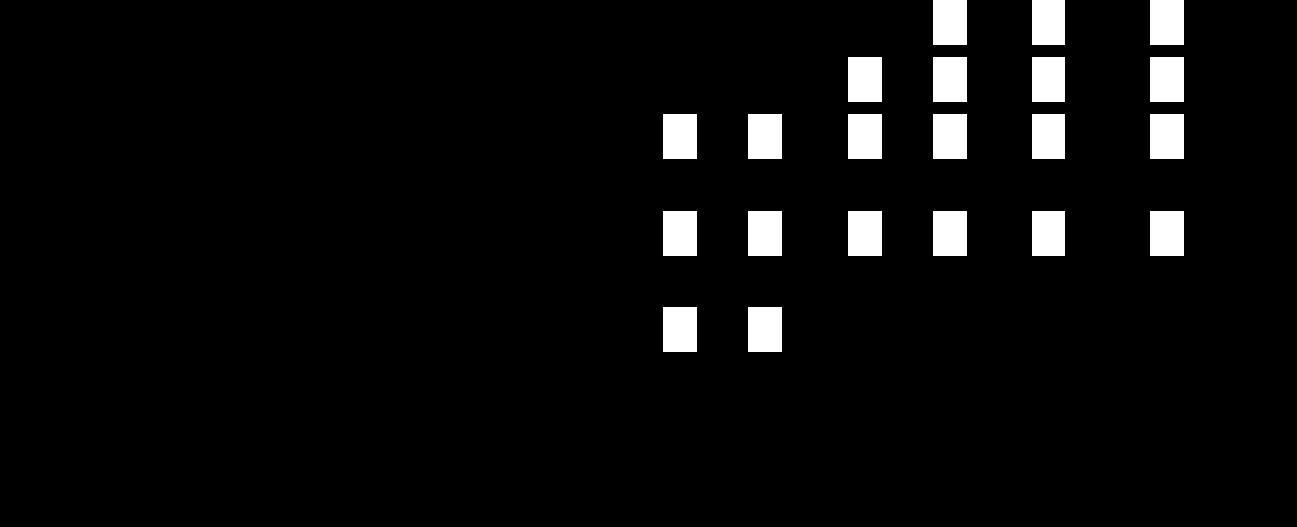 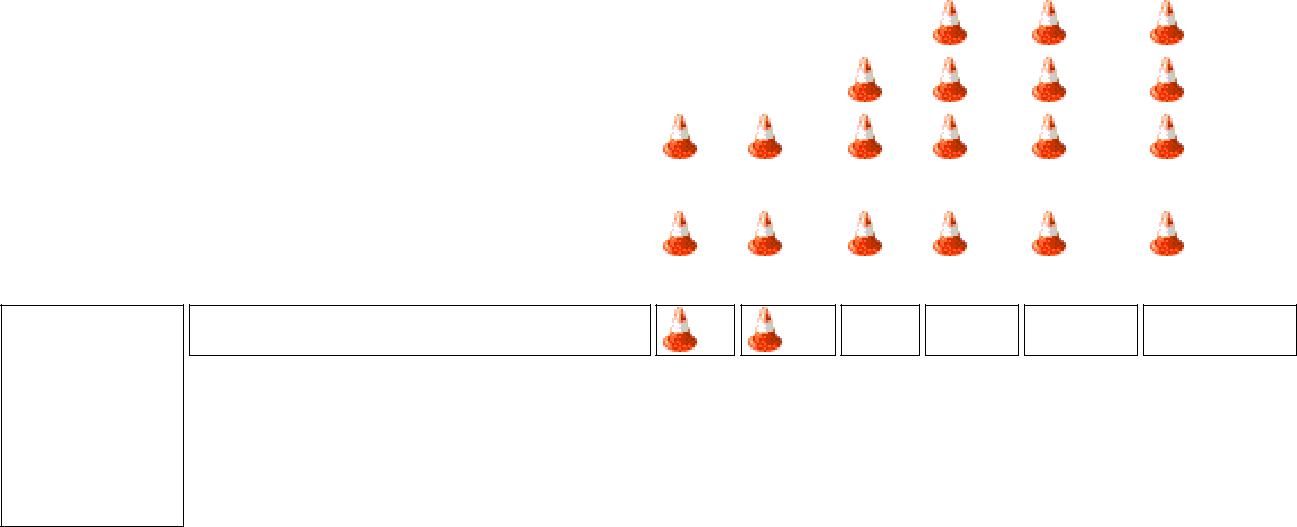 Сюжетно -отобразительныеСюжетные  Сюжетно - ролевые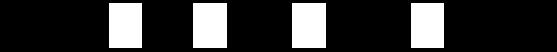 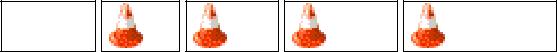 самодеятельные игры	Режиссерские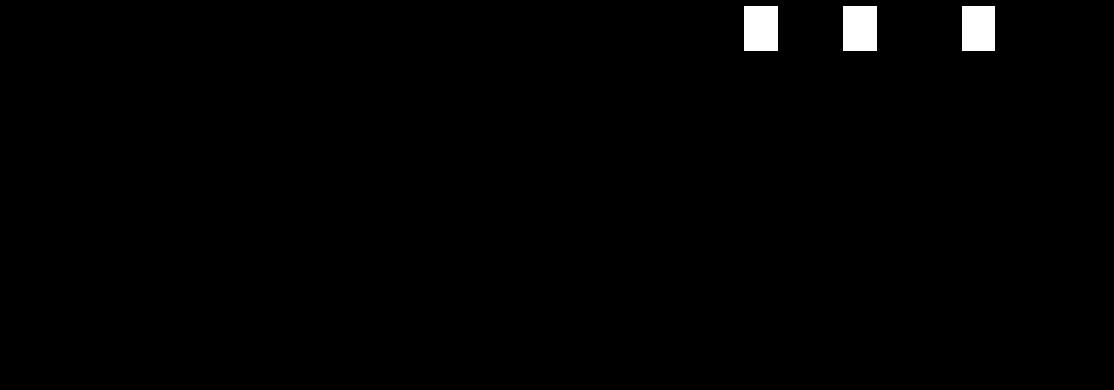 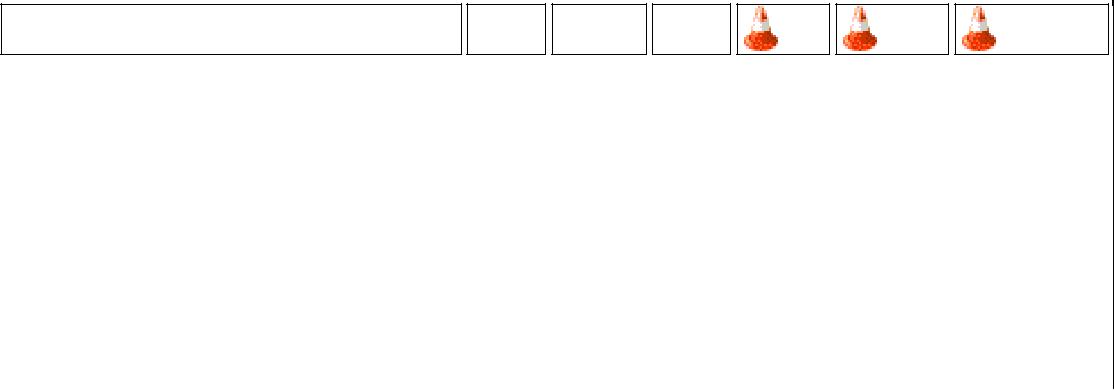 Театрализованные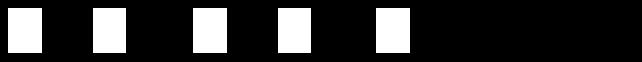 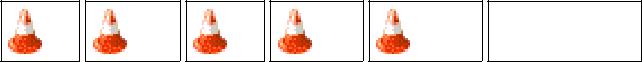 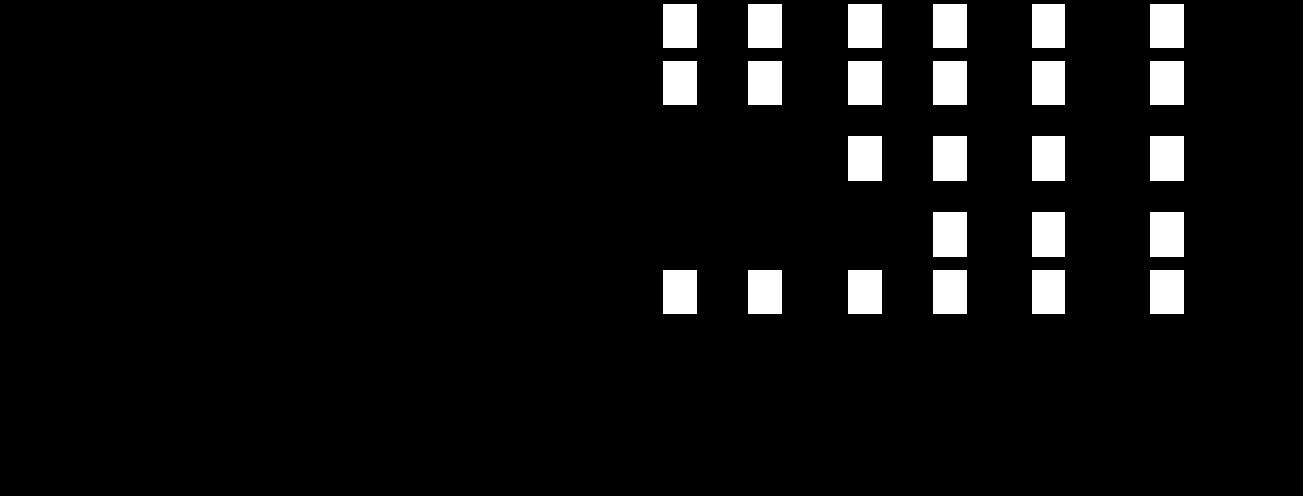 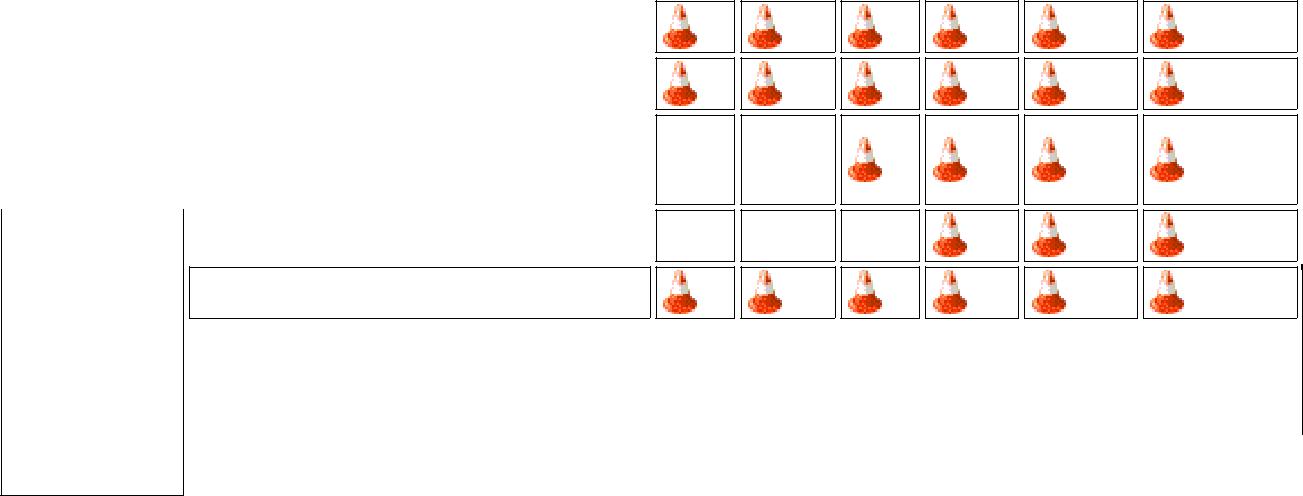 ЗабавыДосуговые Развлечения игры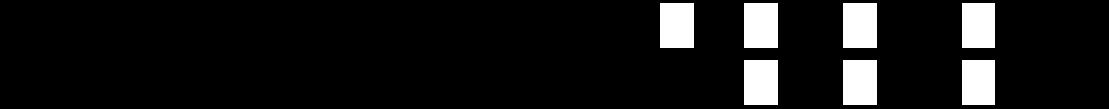 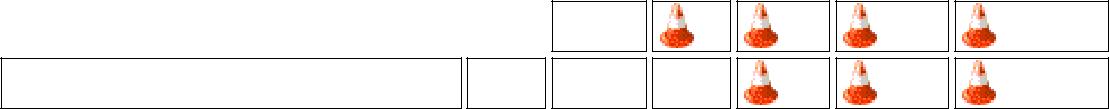 Театральные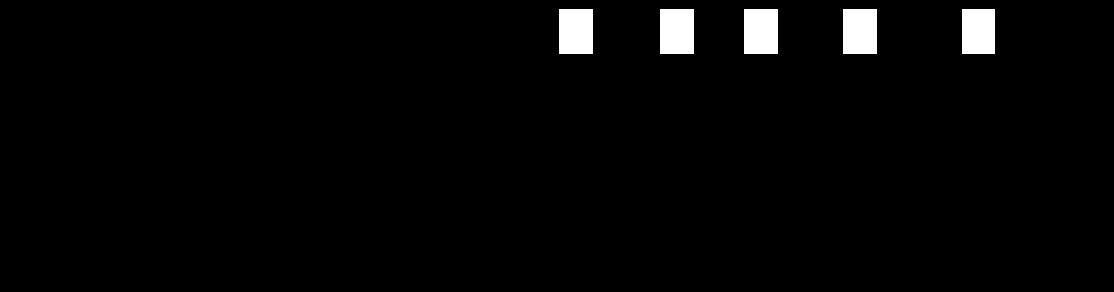 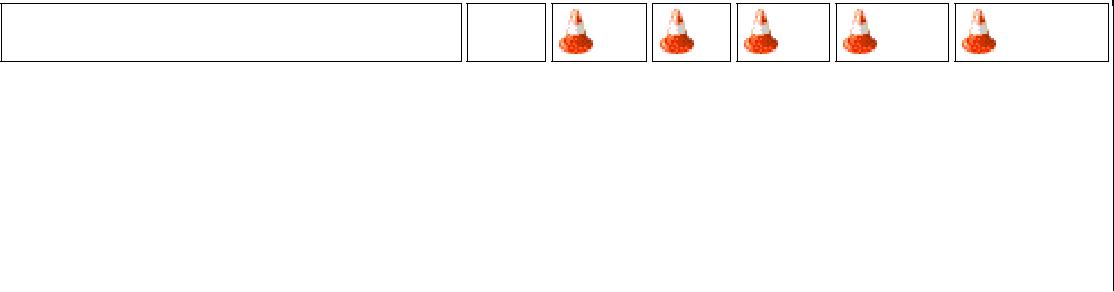 Празднично-карнавальные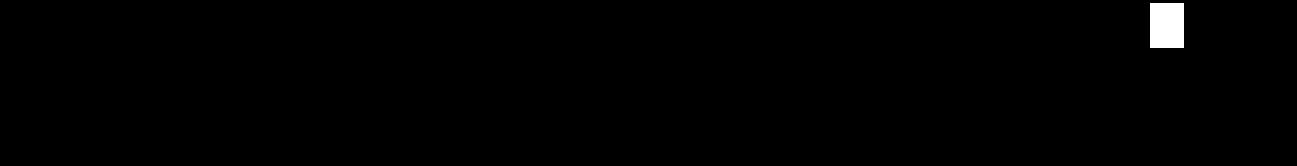 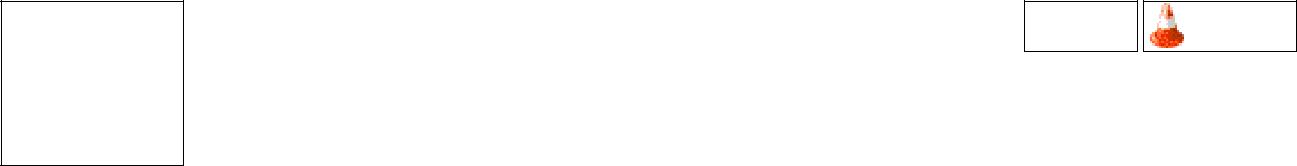 КультовыеОбрядовы	Семейные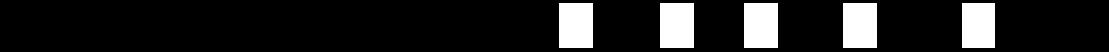 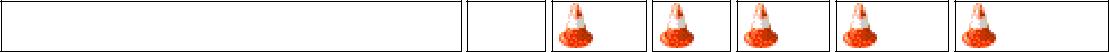 е игрыСезонные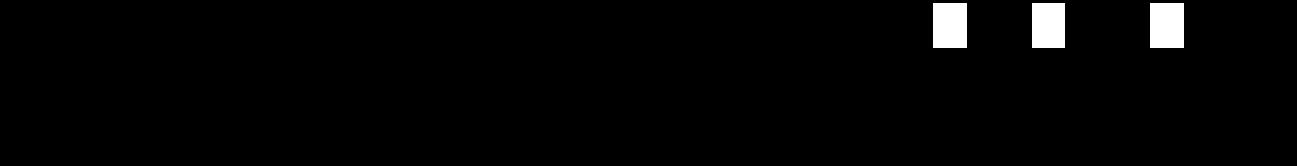 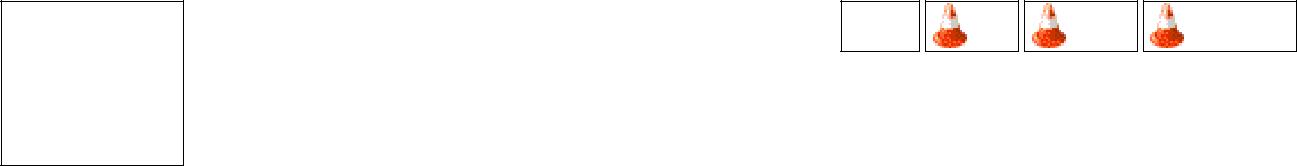 ИнтеллектуальныеТренингов Сенсомоторные ые игры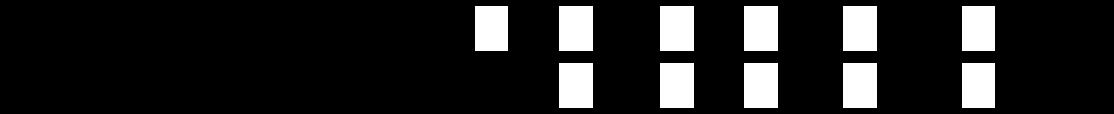 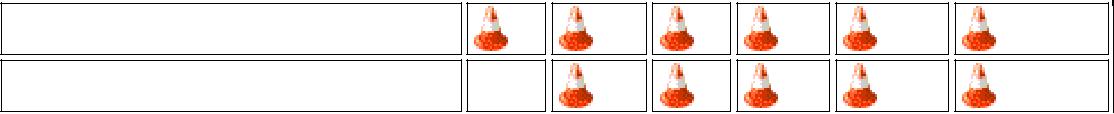 Адаптивные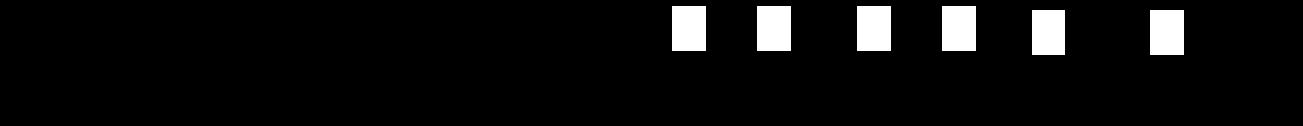 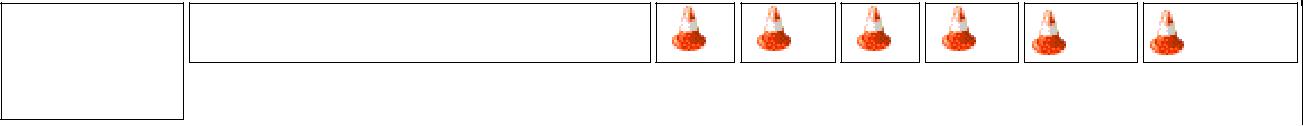 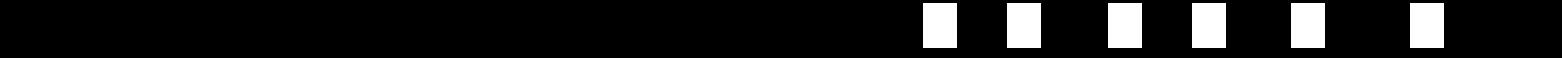 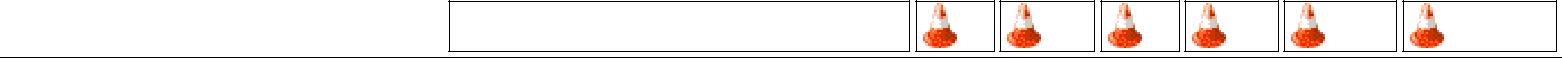 Вариативная часть Программы «Содержание игровой деятельности»процессе воспитания детей на идеях народной педагогики средствами народной игры решается комплекс задач социально-коммуникативного, эмоционально-нравственного, познавательно-речевого, физического развития:Развивать у детей эмоционально-активное отношение, действенный интерес к играм Северной Осетии.Создавать условия для проявления детской игровой культуры.Обогащать познавательно-речевую сферу ребенка знанием правил народных игр, основ истории и культуры Северной Осетии.Способствовать действенному приобщению детей к народной культуре с помощью народных игр.Создавать условия для использования разных видов народных игр в самостоятельной, свободной игровой деятельности.Закреплять игровой опыт детей на основе использования нравственных ценностей взаимодействия ребенка с взрослыми и сверстниками.младшем дошкольном возрасте в соответствии с возрастными особенностями и возможностями в большей степени могут использоваться игры, такие как: игры-забавы, игры с народными игрушками, подвижные игры.старшем дошкольном возрасте могут использоваться все виды народных игр. По-прежнему, педагогически значимыми являются игры с народными игрушками, отражающими декоративно-- прикладное творчество нашего народа.Большое место занимают старинные народные игры, такие как «Гаккарис», «Тытчыта», и другие. Забытые народные игры развивают самостоятельность, целенаправленность, готовность к совместной двигательной деятельности со сверстниками.младшем и среднем дошкольном возрасте у детей формируется позитивная установка к народным игрушкам как произведениям творчества народных умельцев. Они реализуют такую идею народной педагогики как идею космологического устройства мира, взаимосвязи человека с природой, бережного отношения к родной природе. Народные игры включаются в культурно-досуговую деятельность.старшем дошкольном возрасте познавательные беседы по истории и культуре разных народов возможно раскрывать через празднично-игровую культуру (один раз в две недели). На физкультурных занятиях один раз в неделю можно разучивать новую подвижную народную игру. На музыкальных занятиях примерно один раз в две недели - новую хороводную игру. Одновременно, можно закреплять знакомые игры, предлагать на выбор и в непосредственно образовательной деятельности, а чаще в блоке совместной деятельности воспитателя и детей.Народные подвижные игры лучше использовать на прогулках. Формой актуализации и закрепления информационного познавательного материала выступает вечер интересных встреч с бабушками, дедушками разных национальностей, которые расскажут и покажут игровые Традиции народа, эмоционально и интересно организуют народные игры.Патриотическое воспитание.Цель: способствовать воспитанию гуманной, социально активной, самостоятельной, интеллектуально развитой творческой личности, обладающей чувством национальной гордости, любви к Отечеству, родному городу, своему народу.Задачи:Заложить основы гражданско- патриотической позиции личности;Освоение наиболее значимых российских культурных традиций и традиций родного города; получение и расширение доступных знаний о стране и родном городе: его истории, культуре,географии, традициях, достопримечательностях, народных промыслах, архитектуре, выдающихся земляках, природе и т.д.Воспитание чувства гордости  за туляков;Формирование модели поведения ребенка во взаимоотношениях с другими людьми. Для детей на этапе завершения дошкольного образования характерно:проявление доброжелательного внимания к окружающим, стремление оказать помощь, поддержку другому человеку;уважение к достоинству других;стремление к познанию окружающей действительности;решение вопросов о далѐком прошлом и будущем, об устройстве мира;бережное отношение к окружающей природе, результатам труда других людей, чужим и своим вещам.Основу содержания гражданско- патриотического воспитания составляют общечеловеческие ценности. Из всего спектра общечеловеческих ценностей, имеющих особое значение для содержания и организации воспитательного процесса можно выделить следующие:«Человек» - абсолютная ценность, «мера всех вещей». Сегодня гуманизму возвращается его индивидуальное начало, из средства человек становиться целью. Личность ребенка становится реальной ценностью.«Семья» - первый коллектив ребенка и естественная среда его развития, где закладываются основы будущей личности. Необходимо возрождать в людях чувства чести рода, ответственность за фамилию, перестроить взгляды на роль семьи, ее природное назначение.«Труд» - основа человеческого бытия, «вечное естественное условие человеческой жизни». Приобщение детей к труду всегда было важной частью воспитания. Задача педагога - воспитывать у детей уважение к людям, прославившим наш тульский край честным трудом.«Культура» -богатство, накопленное человечеством в сфере духовной и материальной жизни людей, высшее проявление творческих сил и способностей человека. Воспитание должно быть культуросообразно. Задача педагога- помочь воспитанникам в овладении духовной культурой своего народа, при этом надо иметь в виду, что одна из главных особенностей русского национального характера- высокая духовность.«Отечество» - единственная уникальная для каждого человека Родина, данная ему судьбой, доставшаяся от его предков. Задача педагога- воспитание уважительного, бережного отношения к истории и традициям своего народа, любви к родному краю, формирование представлений о явлениях общественной жизни , т.е. воспитание патриотических чувств.«Земля» - общий дом человечества. Это земля людей и живой природы. Важно  подвести детейпониманию, что будущее Земли зависит от того, как к ней относятся люди. На данном этапе неоценимо экологическое воспитание, формирование интереса к общечеловеческим проблемам.Воспитание чувства патриотизма у дошкольника – процесс сложный и длительный, требующий от педагога большой личной убеждѐнности и вдохновения. Эта весьма кропотливая работа должна вестись систематически, планомерно во всех группах, в разных видах деятельности и по разным направлениям: воспитание любви к близким, к детскому саду, к родному городу, к своей стране.Примерное содержание образовательной деятельностипо ознакомлению с родным краем.Формирование основ безопасности жизнедеятельности Цели:Формирование основ безопасности собственной жизнедеятельности.Формирование предпосылок  экологического сознания (безопасности окружающего мира)Задачи:формирование представлений об опасных для человека и окружающего мира природы ситуациях и способах поведения в них;приобщение к правилам безопасного для человека и окружающего мира природы поведения; передачу детям знаний о правилах безопасности дорожного движения в качестве пешехода ипассажира транспортного средства;формирование	осторожного	и	осмотрительного	отношения	к	потенциально	опасным	длячеловека и окружающего мира природы ситуациям.Основные направления работы по ОБЖУсвоение дошкольниками первоначальных знаний о правилах безопасного поведения;Формирование у детей качественно новых двигательных навыков и бдительного восприятия окружающей обстановки;Развитие у детей способности к предвидению возможной опасности в конкретной меняющейся ситуации и построению адекватного безопасного поведения;Основные принципы работы по воспитанию у детей навыков безопасного поведения Важно не механическое заучивание детьми правил безопасного поведения, а воспитаниених навыков безопасного поведения в окружающей его обстановке.Воспитатели   и   родители   не   должны   ограничиваться   словами   и   показом   картинок(хотя это тоже важно). С детьми надо рассматривать и анализировать различные жизненные ситуации, если возможно, проигрывать их в реальной обстановке.Занятия проводить не только по графику или плану, а использовать каждую возможность (ежедневно), в процессе игр, прогулок и т.д., чтобы помочь детям полностью усвоить правила, обращать внимание детей на ту или иную сторону правил.Развивать качества ребенка: его координацию, внимание, наблюдательность, реакцию	и т.д.Эти качества очень нужны и для безопасного поведения.Примерное содержание работыРебенок и другие люди:несовпадении приятной внешности и добрых намерений. Опасные ситуации контактов с незнакомыми людьми.Ситуации насильственного поведения со стороны незнакомого взрослого. Ребенок и другие дети, в том числе подросток.Если «чужой» приходит в дом.Ребенок как объект сексуального насилия. Ребенок и природа:В природе все взаимосвязано. Загрязнение окружающей среды. Ухудшение экологической ситуации. Бережное отношение к живой природе. Ядовитые растения.Контакты с животными. Восстановление окружающей среды. Ребенок дома:Прямые запреты и умение правильно обращаться с некоторыми предметами. Открытое окно, балкон как источник опасности.Экстремальные ситуации в быту. Ребенок и улица:Устройство проезжей части.Дорожные знаки для водителей и пешеходов. Правила езды на велосипеде.работе ГИБДД.Милиционер- регулировщик.Правила поведения в транспорте.Если ребенок потерялся на улице.Развитие трудовой деятельности.Цель: формирование положительного отношения к труду.Задачи:Воспитание в детях уважительного отношения к труженику и результатам его труда, желания подражать ему в своей деятельности, проявлять нравственные качества. (Решение этой задачи должно привести к развитию осознания важности труда для общества).Обучение детей трудовым умениям, навыкам организации и планирования своего труда, осуществлению самоконтроля и самооценки. (Решение этой задачи должно привести кформированию интереса к овладению новыми навыками, ощущению радости от своих умений, самостоятельности).Воспитание нравственно-волевых качеств (настойчивости, целеустремленности, ответственности за результат своей деятельности), привычки к трудовому усилию. (Это должно привести к формированию у детей готовности к труду, развитию самостоятельности).Воспитание нравственных мотивов деятельности, побуждающих включаться в труд при необходимости. (Действие этих мотивов должно вызывать у ребенка активное стремление к получению качественного результата, ощущению радости от собственного труда).Воспитание гуманного отношения к окружающим: умения и желания включаться в совместный труд со сверстниками, проявлять доброжелательность, активность и инициативу, стремление к качественному выполнению общего дела, осознания себя как члена детского общества.Компоненты трудовой деятельности.Планирование и контроль (умение ставить перед собой цель возникает у детей в среднем дошкольном возрасте).Оценка достигнутого результата с точки зрения его важности для самого ребенка и для всей группы.Мотивы, побуждающие детей к труду:интерес к процессу действий;интерес к будущему результату;интерес к овладению новыми навыками;соучастие в труде совместно с взрослыми;осознание своих обязанностей;осознание смысла, общественной важности труда. Чем выше уровень развития трудовой деятельности, тем выше ее воспитательный потенциал.Своеобразие трудовой деятельности детей:«субъективная значимость труда», то есть оценка результата не с точки зрения выполненного объема работы, а с учетом проявления заботливости, настойчивости, затраченных трудовых или волевых усилий.связь с игрой, которая проявляется:манипулятивных действиях детей, исполняющих роли взрослых;продуктивных действиях, составляющих сюжет игры;во включении игровых действий в трудовой процесс;ролевом поведении ребенка, создающего образ труженика.Виды труда:Самообслуживание. Хозяйственно-бытовой труд. Труд в природе.Ручной труд.Ознакомление с трудом взрослых.Формы организации трудовой деятельности:Поручения: простые и сложные; эпизодические и длительные; коллективные.Дежурства. Коллективный труд.Типы организации труда детей Индивидуальный труд.Труд рядом. Общий труд. Совместный труд.Особенности структуры и формы детской трудовой деятельностиМетоды и приемы трудового воспитания детейI группа методов: формирование нравственных представление, суждений, оценок.Решение маленьких логических задач, загадок.Приучение к размышлению, логические беседы.Беседы на этические темы.Чтение художественной литературы.Рассматривание иллюстраций.Рассказывание и обсуждение картин, иллюстраций.Просмотр телепередач, диафильмов, видеофильмов.Задачи на решение коммуникативных ситуаций.Придумывание сказок.группа методов: создание у детей практического опыта трудовой деятельности.Приучение к положительным формам общественного поведения. Показ действий.Пример взрослого и детей. Целенаправленное наблюдение.Организация интересной деятельности (общественно-полезный труд). Разыгрывание коммуникативных ситуаций.Создание контрольных педагогических ситуаций.Формы работы с детьмипо образовательной области «Социально-коммуникативное развитие»Привлечение родителей к совместным мероприятиям по благоустройству и созданию условий в группе и на участке.Организация совместных с родителями прогулок и экскурсий по городу и его окрестностям, создание тематических альбомов.Изучение и анализ детско-родительских отношений с целью оказания помощи детям.Разработка индивидуальных программ взаимодействия с родителями по созданию предметной среды для развития ребѐнка.Беседы с детьми с целью формирования уверенности в том, что их любят и о них заботятся в семье.Выработка единой  системы гуманистических требований в ДОУ и семье.Повышение правовой культуры родителей.Консультативные часы для родителей по вопросам предупреждения использования методов, унижающих достоинство ребѐнка.Создание фотовыставок, фотоальбомов «Я и моя семья», «Моя родословная», «Мои любимые дела», «Моѐ настроение».Аудио- и видеозаписи высказываний детей по отдельным проблемам с дальнейшим прослушиванием и обсуждением проблемы с родителями (За что любишь свой дом? Кто в твоѐм доме самый главный? Кто самый добрый? За что ты себя любишь? и др.).2.1.3.Образовательная область «Речевое развитие»Цель: Формирование устной речи и навыков речевого общения с окружающими на основе овладения литературным русским и осетинским языком.Задачи:Овладение речью как средством общения и культуры.Обогащение активного словаря.Развитие связной, грамматически правильной диалоговой и монологической речи.Развитие речевого творчества.Знакомство с книжной культурой, детской литературой, понимание на слух текстов различных жанров детской литературы.Формирование звуковой аналитико-синтенической активности как предпосылки обучения грамоте.Развитие звуковой и интонационной культуры речи, фонематического слуха.Принципы развития речи.Принцип взаимосвязи сенсорного, умственного и речевого развития.Принцип коммуникативно-деятельного подхода к развитию речи.Принцип развития языкового чутья.Принцип формирования элементарного сознания явлений языка. Принцип взаимосвязи работы над различными сторонами речи. Принцип обогащения мотивации речевой деятельности. Принцип обогащения активной языковой практикОсновные направления работы по развитию речи детей в ДОУ.Развитие словаря: освоение значений слов и их уместное употребление в соответствии с контекстом высказывания, с ситуацией, в которой происходит общение.Воспитание звуковой культуры речи: развитие восприятия звуков родной речи и произношения.Формирование грамматического строя:морфология (изменение слов по родам, числам, падежам);синтаксис (освоение различных типов словосочетаний и предложений);словообразование.Развитие связной речи:диалогическая (разговорная) речь;монологическая речь (рассказывание).Формирование элементарного осознания явлений языка и речи: различение звука и слова, нахождение места звука в слове.Воспитание любви и интереса к художественному слову.Методы развития речи.Наглядные:непосредственное наблюдение и его разновидности (наблюдение в природе, экскурсии);опосредованное	наблюдение	(изобразительная	наглядность:	рассматривание	игрушек,	картин,рассказывание по игрушкам и картинам.).Словесные:чтение и рассказывание художественных произведений;заучивание наизусть;пересказ;общая беседа;рассказывание без опоры на наглядный материал.Практические:дидактические игры;игры-драматизации, инсценировки,дидактические упражнения, пластические этюды, хороводные игры.Средства развития речи:Общение взрослых и детей.Культурная языковая среде.Обучение родной речи в организованной деятельности.Художественная литература.Изобразительное искусство, музыка, театр.Непосредственно образовательная деятельность по другим разделам программы.Воспитание любви и интереса к художественному слову, знакомство детей с художественной литературой.Цель: Формирование интереса и потребности в чтении (восприятии книг).Задачи.Вызывать интерес к художественной литературе как средству познания, приобщения к словесномуискусству, воспитания культуры чувств и переживанийПриобщение	к	словесному	искусству,	в	том	числе	развитие	художественного	восприятия	иэстетического вкусаФормировать и совершенствовать связную речь, поощрять собственное словесное творчество черезпрототипы, данные в художественном текстеРазвитие литературной речиФормы работы:Чтение литературного произведения.Рассказ литературного произведения.Беседа о прочитанном произведении.Обсуждение литературного произведения.Инсценирование литературного произведения. Театрализованная игра.Игра на основе сюжета литературного произведения.Продуктивная деятельность по мотивам прочитанного.Сочинение по мотивам прочитанного.Ситуативная беседа по мотивам прочитанного.Основные принципы организации работы по воспитанию у детей интереса к художественному словуЕжедневное чтение детям вслух является обязательным и рассматривается как традиция.отборе художественных текстов учитываются предпочтения педагогов и особенности детей, а также способность книги конкурировать с видеотехникой не только на уровне содержания, но и на уровне зрительного ряда.Создание по поводу художественной литературы детско-родительских проектов с включением различных видов деятельности: игровой, продуктивной, коммуникативной, познавательно-исследовательской, в ходе чего создаются целостные продукты в виде книг самоделок, выставок изобразительного творчества, макетов, плакатов, карт и схем, сценариев викторин, досугов, детско-родительских праздников и др.Отказ от обучающих занятий по ознакомлению с художественной литературой в пользу свободного непринудительного чтенияФормы работы с детьми по образовательной области «Речевое развитие»ДОУ,Аудиозаписи	детской	речи	(описательные,	творческие	рассказы,интересные высказывания и т.п.)«Академия для родителей».Цели:Выявление психолого-педагогических затруднений в семье,Преодоление сложившихся стереотипов,Повышение  уровня  компетенции  и  значимости	родителей  в  вопросахкоммуникативного развития дошкольников.Пропаганда культуры речи в семье и при общении с ребенком. Собеседование с ребѐнком в присутствии родителей. Проводится с целью определения речевого развития дошкольника и является тактичным способом налаживания общения с родителями, демонстрации возможностей ребѐнка. Опосредованно предостерегает родителей от авторитарного управления развитием ребѐнка и жѐсткой установки на результат.Ознакомление родителей с деятельностью детей (видеозапись). Использование видеоматериалов с целью проведения индивидуальных консультаций с родителями, где анализируется речевое развитие ребѐнка, умение общаться со сверстниками. Выявление причин негативных тенденций и совместный с родителями поиск путей их преодоления. Открытые мероприятия с детьми для родителей.Посещение культурных учреждений при участии родителей (театр, библиотека, выставочный зал и др.) с целью расширения представлений об окружающем мире и обогащение словаря детей, формирования адекватных форм поведения в общественных местах, воспитания положительных эмоций и эстетических чувств.Организация партнѐрской деятельности детей и взрослых по выпуску семейных газет и журналов с целью обогащения коммуникативного опыта дошкольников; создания продуктов творческой художественно-речевой деятельности (тематические альбомы с рассказами и т.п.) с целью развития речевых способностей и воображения.Совместные досуги, праздники, литературные вечера на основе взаимодействия родителей и детей («Веселый этикет», «В королевстве правильной речи», «АБВГДейка», «Страна вежливых слов», «Путешествие в сказку», «День рождения А.С. Пушкина», «Наш Коста» ими т.п.).Совместные наблюдения явлений природы, общественной жизни с оформлением плакатов, которые становятся достоянием группы. Помощь родителей ребѐнку в подготовке рассказа по наглядным материалам .Создание в группе тематических выставок при участии родителей: «Дары природы», «История вещей», «Родной край», «Любимый город», «Профессии наших родителей», «Транспорт» и др. целью расширения кругозора и обогащению словаря дошкольников.Совместная работа родителей, ребѐнка и педагога по созданию альбома «Мои интересы и достижения» и др.; по подготовке тематических бесед «Мои любимые игрушки», «Игры детства моих родителей», «На пороге Новый год» и т.п.Создание тематических выставок детских книг при участии семьи. Тематические литературные и познавательные праздники «Вечер сказок», «Любимые стихи детства» с участием родителей.Совместное	формирование	библиотеки	для	детей	(познавательно-художественная литература, энциклопедии).2.1.4. Образовательная область «Познавательное развитие»Цель: развитие познавательных интересов и познавательных способностей детей, которые можно подразделить на сенсорные, интеллектуально-познавательные и интеллектуально-творческие.Задачи:Развитие интересов детей, любознательности и познавательной мотивации.Формирование познавательных действий, становление сознания.Развитие воображения и творческой активности.Формирование первичных представлений о себе, других людях, объектах окружающего мира, о свойствах и отношениях объектов окружающего мира (форме, цвете, размере, материале, звучании, ритме, темпе, количестве, числе, части и целом, пространстве и времени, движении и покое, причинах и следствиях и др.).Формирование первичных представлений о малой родине и Отечестве, представлений о социокультурных ценностях народа, об отечественных традициях и праздниках.Формирование первичных представлений о планете Земля как общем доме людей, об особенностях еѐ природы, многообразии стран и народов.Развитие элементарных математических представленийЦель: интеллектуальное развитие детей, формирование приемов умственной деятельности, творческого и вариативного мышления на основе овладения детьми количественными отношениями предметов и явлений окружающего мира.Развивающие задачи РЭМПФормировать представление о числе.Формировать геометрические представления.Формировать представление о преобразованиях (временные представления, представления об изменении количества, об арифметических действиях).Развивать сенсорные возможности.Формировать навыки выражения количества через число (формирование навыков счета и измерения различных величин.Развивать логическое мышление (формирование представлений о порядке и закономерности, об операциях классификации и сериации, знакомство с элементами логики высказываний) навыков счета и измерения различных величин.Развивать абстрактное воображение, образную память, ассоциативное мышление, мышление по аналогии – предпосылки творческого продуктивного мышления.Принципы	организации	работы	по	развитию	элементарных	математическихпредставленийФормирование	математических	представлений	на	основе	перцептивных	(ручных)	действийдетей, накопления чувственного опыта и его осмысленияИспользование  разнообразного  и  разнопланового	дидактического  материала,  позволяющегообобщить понятия «число», «множество», «форма»Стимулирование активной речевой деятельности детей, речевое сопровождение перцептивныхдействийВозможность	сочетания	самостоятельной	деятельности	детей	и	их	разнообразноговзаимодействия при освоении математических понятийФормы работы по развитию элементарных математических представлений Обучение в повседневных бытовых ситуациях (МлДВ).Демонстрационные опыты (МлДВ).Сенсорные праздники на основе народного календаря (МлДВ).Театрализация с математическим содержанием – на этапе объяснения или повторения и закрепления (средняя и старшая группы).Коллективное занятие при условии свободы участия в нем (средняя и старшая группы).Занятие с четкими правилами, обязательное для всех, фиксированной продолжительности (подготовительная группа, на основе соглашения с детьми).Свободные беседы гуманитарной направленности по истории математики, о прикладных аспектах математики (МлДВ).Самостоятельная деятельность в развивающей среде (все возрастные группы).Ознакомление с миром природыОзнакомление с природой и природными явлениями.Развитие умения устанавливать причинно-следственные связи между природными явлениями.Формирование первичных представлений о природном многообразии планеты Земля.Формирование элементарных экологических представлений.Формирование понимания того, что человек — часть природы, что он должен беречь, охранять и защищать ее, что в природе все взаимосвязано, что жизнь человека на Земле во многом зависит от окружающей среды.Воспитание умения правильно вести себя в природе.Воспитание любви к природе, желания беречь ее.животный мир;растительный мир;неживая природа;правила поведения в природеПредметный мир (приобщение к социокультурным ценностям)Ознакомление с окружающим социальным миром, расширение кругозора детей, формирование целостной картины мира.Формирование первичных представлений о малой родине и Отечестве, представлений о социокультурных ценностях нашего народа, об отечественных традициях и праздниках.Формирование элементарных представлений о планете Земля как общем доме людей, о многообразии стран и народов мира.предметы  ближайшего	окружения;ближайшее окружение;профессии; транспорт;культурные явления; учебные заведения;история человечества; эволюция земли;экономикаРазвитие познавательно-исследовательской деятельности.Развитие познавательных интересов детей, расширение опыта ориентировки в окружающем, сенсорное развитие, развитие любознательности и познавательной мотивации; формирование познавательных действий, становление сознания; развитие воображения и творческой активности; формирование первичных представлений об объектах окружающего мира, о свойствах и отношениях объектов окружающего мира (форме, цвете, размере, материале, звучании, ритме, темпе, причинах и следствиях и др.).Развитие восприятия, внимания, памяти, наблюдательности, способности анализировать, сравнивать, выделять характерные, существенные признаки предметов и явлений окружающего мира; умения устанавливать простейшие связи между предметами и явлениями, делать простейшие обобщения.первичные представления	об объектах окружающего мира;сенсорное развитиедидактические игры;проектная деятельностьЗадачи ознакомления дошкольников с социальным миром:Сформировать у ребенка представление о себе как о представителе человеческого ода. Сформировать у ребенка представлений о людях, живущих на Земле, об их чувствах, поступках, правах и обязанностях; о разнообразной деятельности людей.На основе познания развивать творческую, свободную личность, обладающую чувством собственного достоинства и уважением к людям.Триединая функция знаний о социальном мире:Знания должны нести информацию (информативность знаний.Знания должны вызывать эмоции, чувства, отношения (эмоциогенность знаний).Знания должны побуждать к деятельности, поступкам (побудительность).Формы организации образовательной деятельности Познавательные эвристические беседы.Чтение художественной литературы.Изобразительная и конструктивная деятельность.Экспериментирование и опыты.Музыка.Игры (сюжетно-ролевые, драматизации, подвижные).Наблюдения.Трудовая деятельность.Праздники и развлечения.Индивидуальные беседы.Формы работы с детьми образовательная область «Познавательное развитие»Содержание вариативной части ПрограммыРазвитие познавательных интересов к краю и жителям ОсетииРазвитие поисково-познавательной деятельности на основе собственного познавательного опыта детейЧему мы научимся (Чему научились),Наши достижения,Познавательно-игровые мини-центры для взаимодействия родителей с детьми вусловиях ДОУ,Выставки	продуктов	детской	и	детско-взрослой	деятельности	(рисунки,поделки, рассказы, проекты и т.п.)«Академия для родителей».Цели:Выявление психолого-педагогических затруднений в семье,Преодоление сложившихся стереотипов,Повышение	уровня	компетенции	и	значимости	родителей	в	вопросахвоспитания и развития дошкольников,Пропаганда гуманных методов взаимодействия с ребѐнком.Собеседование с ребѐнком в присутствии родителей. Проводится с целью определения познавательного развития дошкольника и является тактичным способом налаживания общения с родителями, демонстрации возможностей ребѐнка. Опосредованно предостерегает родителей от авторитарного управления развитием ребѐнка и жѐсткой установки на результат.Совместные досуги и мероприятия на основе партнѐрской деятельности родителей и педагогов.Ознакомление родителей с деятельностью детей (видеозапись). Использование видеоматериалов с целью проведения индивидуальных консультаций с родителями, где анализируется интеллектуальная активность ребѐнка, его работоспособность, развитие речи, умение общаться со сверстниками. Выявление причин негативных тенденций и совместный с родителями поиск путей их преодоления.Открытые мероприятия с детьми для родителей.Посещение культурных учреждений при участии родителей (театр, библиотека, выставочный зал и др.) с целью расширения представлений об окружающем мире, формирования адекватных форм поведения в общественных местах, воспитания положительных эмоций и эстетических чувств.Совместные досуги, праздники, музыкальные и литературные вечера на основе взаимодействия родителей и детей.Совместные наблюдения явлений природы, общественной жизни с оформлением плакатов, которые становятся достоянием группы. Помощь родителей ребѐнку в подготовке рассказа или наглядных материалов (изобразительная деятельность, подбор иллюстраций и др.).Создание в группе тематических выставок при участии родителей: «Дары природы», «История вещей», «Родной край», «Любимый город», «Профессии наших родителей», «Транспорт» и др. с целью расширения кругозора дошкольников.Совместная работа родителей с ребѐнком над созданием семейных альбомов «Моя семья», «Моя родословная», «Семья и спорт», «Я живу в городе Беслане», «Как мы отдыхаем» и др.Совместная работа родителей, ребѐнка и педагога по созданию альбома «Мои интересы и достижения» и др.; по подготовке тематических бесед «Мои любимые игрушки», «Игры детства моих родителей», «На пороге Новый год» и т.п.Проведение встреч с родителями с целью знакомства с профессиями, формирования уважительного отношения к людям труда.Организация совместных выставок «Наши увлечения» с целью формирования у детей умения самостоятельно занять себя и содержательно организовать досуг. Создание в группе «коллекций» - наборы открыток, календарей, минералов и др. предметов для познавательно-творческой работы.Совместное создание тематических альбомов экологической направленности «Птицы», «Животные», «Рыбы», «Цветы» и т.д.Воскресные экскурсии ребѐнка с родителями по району проживания, городу сцелью знакомства. Совместный поиск исторических сведений о нѐм. Совместный поиск ответов на обозначенные педагогом познавательные проблемы в энциклопедиях, книгах, журналах и других источниках.Игротека в детском саду с приглашением родителей и других членов семьи. Совместные выставки игр-самоделок с целью демонстрации вариативного использования бросового материала в познавательно-трудовой деятельности и детских играх.2.1.5. Образовательная область «Художественно-эстетическое развитие»Цель: Достижение целей формирования интереса к эстетической стороне окружающей действительности, удовлетворение потребности детей в самовыражении.Задачи:Развитие предпосылок ценностно-смыслового восприятия и понимания произведений искусства (словесного, музыкального, изобразительного), мира природы.Становление эстетического отношения к окружающему миру.Формирование элементарных представлений о видах искусства.Восприятие музыки, художественной литературы, фольклора.Стимулирование сопереживания персонажам художественных произведений.Реализация самостоятельной творческой деятельности детей (изобразительной, конструктивно-модельной, музыкальной и др.).Задачи художественно-эстетического развития в младшем дошкольном возрасте:Эстетическое восприятие мира природы:Побуждать детей наблюдать за окружающей живой природой, всматриваться, замечать красоту природы.Обогащать яркими впечатлениями от разнообразия красоты природы.Воспитывать эмоциональный отклик на окружающую природу.Воспитывать любовь ко всему живому, умение любоваться, видеть красоту вокруг себя.Эстетическое восприятие социального мира:Дать детям представление о том, что все люди трудятся.Воспитывать интерес, уважение к труду, людям труда.Воспитывать бережное отношение к окружающему предметному миру.Формировать интерес к окружающим предметам.Уметь обследовать их, осуществлять простейший сенсорный анализ, выделять ярко выраженные свойства, качества предмета.Различать эмоциональное состояние людей. Воспитывать чувство симпатии к другим детям.Художественное восприятие произведений искусства:Развивать эстетические чувства, художественное восприятие ребенка.Воспитывать эмоциональный отклик на произведения искусства.Учить замечать яркость цветовых образов изобразительного и прикладного искусства.Учить выделять средства выразительности в произведениях искусства.Дать элементарные представления об архитектуре.Учить делиться своими впечатлениями со взрослыми, сверстниками.Формировать эмоционально-эстетическое отношение ребенка к народной культуре.Художественно-изобразительная деятельность:Развивать интерес детей к изобразительной деятельности, к образному отражению увиденного, услышанного, прочувствованного.Формировать представления о форме, величине, строении, цвете предметов, упражнять в передаче своего отношения к изображаемому, выделять главное в предмете и его признаки, настроение.Учить создавать образ из округлых форм и цветовых пятен.Учить гармонично располагать предметы на плоскости листа.Развивать воображение, творческие способности.Учить видеть средства выразительности в произведениях искусства (цвет, ритм, объем).Знакомить с разнообразием изобразительных материалов.Задачи художественно-эстетического развития в старшем дошкольном возрасте Эстетическое восприятие мира природы:Развивать интерес, желание и умение наблюдать за живой и неживой природойВоспитывать эмоциональный отклик на красоту природы, любовь к природе, основы экологической культурыПодводить к умению одухотворять природу, представлять себя в роли животного, растения, передавать его облик, характер, настроениеЭстетическое восприятие социального мира:Дать детям представление о труде взрослых, о профессияхВоспитывать интерес, уважение к людям, которые трудятся на благо других людейВоспитывать предметное отношение к предметам рукотворного мираФормировать знания о Родине, МосквеЗнакомить с ближайшим окружением, учить любоваться красотой окружающих предметовУчить выделять особенности строения предметов, их свойства и качества, назначениеЗнакомить с изменениями, происходящими в окружающем миреРазвивать эмоциональный отклик на человеческие взаимоотношения, поступкиХудожественное восприятие произведений искусстваРазвивать эстетическое восприятие, умение понимать содержание произведений искусства, всматриваться в картину, сравнивать произведения, проявляя к ним устойчивый интересРазвивать эмоционально-эстетическую отзывчивость на произведения искусстваУчить выделять средства выразительности в произведениях искусстваВоспитывать	эмоциональный	отклик	на	отраженные	в	произведениях	искусства	поступки,события, соотносить со своими представлениями о красивом, радостном, печальном и т.д.Развивать представления детей об архитектуреФормировать чувство цвета, его гармонии, симметрии, формы, ритмаЗнакомить с произведениями искусства, знать, для чего создаются красивые вещиСодействовать эмоциональному общениюХудожественно-изобразительная деятельностьРазвивать устойчивый интерес детей к разным видам изобразительной деятельностиРазвивать эстетические чувстваУчить создавать художественный образУчить отражать свои впечатления от окружающего мира в продуктивной деятельности, придумывать, фантазировать, экспериментироватьУчить изображать себя в общении с близкими, животными, растениями, отражать общественные событияРазвивать художественное творчество детей Учить передавать животных, человека в движенииУчить использовать в изодеятельности разнообразные изобразительные материалы Художественно-изобразительная деятельностьПринципы, обусловленные особенностями художественно-эстетической деятельности:Эстетизация	предметно-развивающей среды и быта в целом.Культурное обогащение (амплификации) содержания изобразительной деятельности, в соответ-ствии с особенностями познавательного развития детей разных возрастов.Взаимосвязь продуктивной деятельности с другими видами детской активности. Интеграция различных видов изобразительного искусства и художественной деятельности. Эстетический ориентир на общечеловеческие ценности (воспитание человека думающего,чувствующего, созидающего, рефлектирующего).Обогащение сенсорно-чувственного опыта.Организация тематического пространства (информационного поля) - основы для развития образных представлений;Взаимосвязь обобщѐнных представлений и обобщѐнных способов действий, направленных на создание выразительного художественного образа.Естественная радость (радость эстетического восприятия, чувствования и деяния, сохранение непосредственности эстетических реакций, эмоциональной открытости).Педагогические условия необходимые для эффективного художественного развития детей дош-кольного возраста:Формирование эстетического отношения и художественных способностей в активной творческой деятельности детей.Создание развивающей среды для занятий по рисованию, лепке, аппликации, художественному труду и самостоятельного детского творчества.Ознакомление детей с основами изобразительного и народного декоративно-прикладного искусства в среде музея и дошкольного образовательного учреждения.Модель	эстетического	отношения к окружающему миру.Способность эмоционального переживания.Способность к активному усвоению художественного опыта (эстетической апперцепции), к самостоятельной творческой деятельности, к саморазвитию и экспериментированию (поисковым действиям).Специфические художественные и творческие способности (восприятие, исполнительство и творчество).Методы эстетического воспитания:Метод пробуждения ярких эстетических эмоций и переживаний с целью овладения даром сопереживания.Метод побуждения к сопереживанию, эмоциональной отзывчивости на прекрасное в окружающем мире.Метод эстетического убеждения (По мысли А.В. Бакушинского «Форма, колорит, линия, масса и пространство, фактура должны убеждать собою непосредственно, должны быть самоценны, как чистый эстетический факт».).Метод сенсорного насыщения (без сенсорной основы немыслимо приобщение детей к художественной культуре).Метод эстетического выбора («убеждения красотой»), направленный на формирование эстетического вкуса; » метод разнообразной художественной практики.Метод сотворчества (с педагогом, народным мастером, художником, сверстниками).Метод нетривиальных (необыденных) творческих ситуаций, пробуждающих интерес к художественной деятельности.Метод эвристических и поисковых ситуаций.Принципы интегрированного подхода:основе лежит понятие полихудожественного развития. Все искусства выступают как явления жизни в целом. Каждый ребенок может успешно продвигаться в каждом из видов художественной деятельности и творчества.Искусство взаимодействует даже в том случае, если педагог об этом не знает или не хочет с этим считаться. Цвет, звук, пространство, движение, форма тесно связаны, взаимозаменяемы. Они являются разным выражением тех же духовных явлений и качеств мира. В интегрированном подходе важно учитывать внутренние, образные, духовные связи искусств- на уровне творческого процесса. Это нужно отличать от привычных межпредметных связей или взаимного ил-люстрирования одного искусства примерами другого - по их сюжету и содержанию.Интегрированный подход предполагает учет географических, исторических, культурогенных факторов сознания произведений искусства в едином потоке культуры. Искусства развивались неравномерно, причем у некоторых народов в определенные исторические периоды некоторые искусства либо преобладали, либо просто отсутствовали.Учет региональных, национально-исторических художественных традиций, связанных с местностью, материальными объектами, духовной устремленностью народа. Связи региональной и мировой художественных культур.Связи искусства с науками в едином поле творческих проявлений человечества там, где они питаются достижениями друг друга, нередко совмещаясь в одном лице.Музыкальное развитие.Основные цели: развитие музыкальности детей и их способности эмоционально воспринимать музыку.Задачи:Развитие музыкально-художественной деятельности.Приобщение к музыкальному искусству.Развитие воображения и творческой активности.Направления образовательной работы:Слушание.Пение.Музыкально-ритмические движения.Игра на детских музыкальных инструментах.Развитие детского творчества (песенного, музыкально-игрового, танцевального).Методы музыкального развития:Наглядный: сопровождение музыкального ряда изобразительным, показ движений.Словесный: беседы о различных музыкальных жанрах.Словесно-слуховой: пение.Слуховой: слушание музыки.Игровой: музыкальные игры.Практический: разучивание песен, танцев, воспроизведение мелодий.Содержание работы: «Слушание»:ознакомление с музыкальными произведениями, их запоминание, накопление музыкальных впечатлений;развитие музыкальных способностей и навыков культурного слушания музыки;развитие способности различать характер песен, инструментальных пьес, средств их выразительности; формирование музыкального вкуса;развитие способности эмоционально воспринимать музыку.Содержание работы: «Пение»формирование у детей певческих умений и навыков;обучение детей исполнению песен на занятиях и в быту, с помощью воспитателя и самостоятельно, с сопровождением и без сопровождения инструмента;развитие музыкального слуха, т.е. различение интонационно точного и неточного пения, звуков по высоте, длительности, слушание себя при пении и исправление своих ошибок;развитие певческого голоса, укрепление и расширение его диапазона.Содержание раздела «Музыкально-ритмические движения»развитие музыкального восприятия, музыкально-ритмического чувства и в связи с этим ритмичности движений;обучение детей согласованию движений с характером музыкального произведения, наиболее яркими средствами музыкальной выразительности, развитие пространственных и временных ориентировок;обучение детей музыкально-ритмическим умениям и навыкам через игры, пляски и упражнения; развитие художественно-творческих способностей.Содержание работы: «Игра на детских музыкальных инструментах»совершенствование эстетического восприятия и чувства ребенка;становление	и	развитие	волевых	качеств:	выдержка,	настойчивость,	целеустремленность,усидчивость;развитие сосредоточенности, памяти, фантазии, творческих способностей, музыкального вкуса;знакомство с детскими музыкальными инструментами и обучение детей игре на них; развитие координации музыкального мышления и двигательных функций организма.Содержание работы: «Творчество»: песенное, музыкально-игровое, танцевальное; импровизация на детских музыкальных инструментахразвивать способность творческого воображения при восприятии музыки;способствовать активизации фантазии ребенка, стремлению к достижению самостоятельно поставленной задачи, к поискам форм для воплощения своего замысла;развивать способность к песенному, музыкально-игровому, танцевальному творчеству, к импровизации на инструментах.Детское конструированиеВиды детского конструирования:Из строительного материала.Из бумаги.Ил природного материала.Из промышленных отходов.Из деталей конструкторов.Из крупно- габаритных модулей.Практическое и компьютерное.Формы организации обучения конструированию:Конструирование по модели.Конструирование по условиям.Конструирование по образцу.Конструирование по замыслу.Конструирование по теме.Каркасное конструирование.Конструирование по чертежам и схемам.Взаимосвязь конструирования и игры:Ранний возраст: конструирование слито с игрой.Младший дошкольный возраст: игра становится побудителем к конструированию, которое начинает приобретать для детей самостоятельное значение. Старший дошкольный возраст: сформированная способность к полноценному конструированию стимулирует развитие сюжетной линии игры и само, порой, приобретает сюжетный характер, когда создается несколько конструкций, объединенных общим сюжетом.Формы работы с детьмипо образовательной области «Художественно-эстетическое развитие»занятия»Содержание вариативной части Программыорганизации образовательного процесса с целью повышения качества образования реализуются парциальные программы.Программа «Основы безопасности детей дошкольного возраста» Р.Б. Стеркина, О.Л. Князева, Н.Н. Авдеева. Программа предполагает решение важнейшей социально-педагогической задачи - воспитания у ребенка навыков адекватного поведения в различных неожиданных ситуациях.Программа по экологическому образования дошкольников  «Мой край – моя святыня» (авторы: А.В. Султанова, Л.А. Бобылева) ; программа социального развития ребенка «Я человек» (автор: С.А.Козлова);  Программа «Цветные ладошки» И.А. Лыкова.          Объем недельной нагрузки определен в соответствии с СанПин и требованиями к устройству, содержанию организации режима работы дошкольной образовательной организации. Часы образовательной деятельности входят в объем максимально допустимой нагрузки. Образовательные услуги оказываются на бесплатной основе.Программа «Развитие речи детей»-3-4, 4-5, 5-6 лет. Автор Гербова В.В..Основной принцип-взаимосвязь задач, охватывающих разные стороны речевого развития(воспитание ЗКР, расширение словаря, формирование грамматического строя речи, ее связности при построении развернутого высказывания) на каждом возрастном этапе.Парциальные программы интегрируются в содержание обязательной части Программы, их освоение воспитанниками осуществляется в процессе совместной деятельности и в режимных моментах.Наряду с парциальными программами педагоги дошкольных групп активно внедряют и эффективно используют различные педагогические технологии:здоровьесберегающие технологииинформационно-коммуникативные технологииэкспериментированиеТРИЗпроектно-исследовательская деятельность2.2. ОСОБЕННОСТИ ОБРАЗОВАТЕЛЬНОЙ ДЕЯТЕЛЬНОСТИ РАЗНЫХ ВИДОВКУЛЬТУРНЫХ ПРАКТИК2.3.1. Особенности образовательной деятельности разных видов Организация образовательного процесса в ДОУ осуществляется в трех видах образовательнойдеятельности: образовательная деятельность, осуществляемая в процессе организации различных видов деятельности (непосредственно образовательная деятельность); образовательная деятельность, осуществляемая в ходе режимных моментов; самостоятельная деятельность детей.Реализация образовательных задач в каждом виде образовательной деятельности с детьми осуществляется на основе организация всех видов детской деятельности, характерных и адекватных каждому возрастному этапу развития дошкольников, а именно:в дошкольном возрасте: игровая, включая сюжетно-ролевую игру, игру с правилами и другие виды игры, коммуникативная (общение и взаимодействие со взрослыми и сверстниками),познавательно-исследовательская (исследования объектов окружающего мира и экспериментирования с ними), а также восприятие художественной литературы и фольклора, самообслуживание и элементарный бытовой труд (в помещении и на улице), конструирование из разного материала, включая конструкторы, модули, бумагу, природный и иной материал, изобразительная (рисование, лепка, аппликация), музыкальная (восприятие и понимание смысла музыкальных произведений, пение, музыкально-ритмические движения, игры на детских музыкальных инструментах) и двигательная (овладение основными движениями) формы активности ребенка.При организации образовательного процесса в ДОУ используется интегративный подход, обеспечивающий наиболее эффективное решение образовательных задач. Основные задачи содержания дошкольного образования каждой образовательной области решаются в ходе реализации других областей программы.При построении образовательного процесса в ДОУ используется комплексно-тематический принцип. Одной теме уделяется одна неделя. Тема учитывается при организации всех видовобразовательной работы с детьми: в организованной образовательной деятельности, в образовательной деятельности, осуществляемой в ходе режимных моментов, в самостоятельной деятельности детей. Тема также отражена в подборе материалов, находящихся в группе и в уголках развития. Лексические темы рассматриваются в каждом возрастном периоде. Содержание работы усложняется и обогащается.2.3.2. Культурные практикиОбразовательная деятельность с детьми также осуществляется путем организуются разнообразных культурных практик, ориентированных на проявление детьми самостоятельности и творчества в разных видах деятельности. В культурных практиках воспитателем создается атмосфера свободы выбора, творческого обмена и самовыражения, сотрудничества взрослого и детей. Организация культурных практик носит преимущественно подгрупповой характер.Совместная игра воспитателя и детей (сюжетно-ролевая, режиссерская, игра-драматизация, строительно-конструктивные игры) направлена на обогащение содержания творческих игр, освоение детьми игровых умений, необходимых для организации самостоятельной игры.Ситуации свободного общения и накопления положительного социально-эмоционального опыта заключают в себе жизненную проблему близкую детям дошкольного возраста, в разрешении которой они принимают непосредственное участие. Такие ситуации могут быть реально-практического характера (оказание помощи малышам, старшим), условно-вербального характера (на основе жизненных сюжетов или сюжетов литературных произведений) и имитационно-игровыми. В ситуациях условно-вербального характера воспитатель обогащает представления детей об опыте разрешения тех или иных проблем, вызывает детей на задушевный разговор, связывает содержание разговора с личным опытом детей. В реально-практических ситуациях дети приобретают опыт проявления заботливого, участливого отношения к людям, принимают участие в важных делах («Мы сажаем рассаду для цветов», «Мы украшаем детский сад к празднику» и пр.). Ситуации могут планироваться воспитателем заранее, а могут возникать в ответ на события, которые происходят в группе, способствовать разрешению возникающих проблем.Сенсорный и интеллектуальный тренинг – система заданий игрового характера, обеспечивающая становление системы сенсорных эталонов (цвета, формы, пространственных отношений и др.), способов интеллектуальной деятельности (умение сравнивать, классифицировать, составлять сериационные ряды, систематизировать по какому-либо признаку и пр.). Сюда относятся развивающие игры, логические упражнения, занимательные задачи.Детский досуг – вид деятельности, целенаправленно организуемый взрослыми для игры, развлечения, отдыха. Как правило, в детском саду организуются досуги «Здоровья и подвижных игр», музыкальные и литературные досуги. Возможна организация досугов в соответствии с интересами и предпочтениями детей (в старшем дошкольном возрасте). В этом случае досуг организуется как «кружок». Например, для занятий рукоделием, художественным трудом и пр. Также организуются театральные постановки силами педагогического и родительского коллективов и в сотрудничестве с профессиональными театрами разных регионов России.Коллективная и индивидуальная трудовая деятельность носит общественно полезный характер и организуется как хозяйственно-бытовой труд и труд в природе.Особенности образовательной деятельности разных видов и культурных практикМодель образовательной деятельностиОбразовательный процесс в детском саду представляет собой педагогическую систему, которая направлена на укрепление здоровья ребенка, его личностное развитие, становление ключевых компетентностей (социальной, коммуникативной, информационной, деятельностной, здоровьесберегающей) в разных видах детской деятельности в ситуации естественного социально-эмоционального общения со сверстниками и взрослыми. Работа специалистов и воспитателей в этой системе предполагает использование разнообразных форм, методов и приемов, учитывающих психофизиологические особенности и возможности детей, гендерные проявления, состояние здоровья.Содержание образовательного процесса составляется с учетом сезонности (изменений в природе, жизни животного, растительного мира и человека в разные времена года), а также на основе взаимосвязи планируемых видов деятельности с повседневной жизнью детей в детском саду.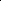 Основная образовательная программа формируется с учѐтом особенностей базового уровня системы общего образования с целью формирования общей культуры личности воспитанников, развития их социальных, нравственных, эстетических, интеллектуальных, физических качеств, инициативности, самостоятельности и ответственности ребѐнка, формирования предпосылок учебной деятельности.Учитываются также возраст детей и необходимость реализации образовательных задач в определенных видах деятельности. Для детей дошкольного возраста это:игровая деятельность (включая сюжетно-ролевую игру как ведущую деятельность детей дошкольного возраста, а также игру с правилами и другие виды игры);коммуникативная (общение и взаимодействие со взрослыми и сверстниками);познавательно-исследовательская (исследования объектов окружающего мира и экспериментирования с ними);восприятие художественной литературы и фольклора;самообслуживание и элементарный бытовой труд (в помещении и на улице);конструирование из разного материала, включая конструкторы, модули, бумагу, природный и иной материал;изобразительная (рисования, лепки, аппликации);музыкальная (восприятие и понимание смысла музыкальных произведений, пение, музыкально-ритмические движения, игры на детских музыкальных инструментах);двигательная (овладение основными движениями) активность ребенка.Организации непосредственно-образовательной деятельности:Максимально	допустимый	объем	образовательной	нагрузки	соответствует	санитарно	-эпидемиологическим	правилам	и	нормативам	СанПиН	2.4.1.3049-13	"Санитарно-эпидемиологические  требования  к  устройству,  содержанию  и  организации  режима  работыдошкольных	образовательных	организаций",	утвержденным	постановлением	Главногогосударственного санитарного врача Российской Федерации от 15 мая 2013 г. № 26 (зарегистрировано Министерством юстиции Российской Федерации 29 мая 2013 г., регистрационный № 28564).Продолжительность непрерывной непосредственно образовательной деятельности для детей 3-го года жизни - не более 10 минут, для детей 4-го года жизни - не более 15 минут, для детей 5-го года жизни - не более 20 минут, для детей 6-го года жизни - не более 25 минут для детей 7-го года жизни - не более 30 минут.Максимально допустимый объем образовательной нагрузки в первой половине днямладшей и средней группах не превышает 30 и 40 минут соответственно,старшей и подготовительной 45 минут и 1, 5 часа соответственно.середине времени, отведенного на непрерывную образовательную деятельность, проводят физкультминутку. Перерывы между периодами непосредственно образовательной деятельности - не менее 10 минут.Непосредственно образовательная деятельность с детьми старшего дошкольного возраста может осуществляться во второй половине дня после дневного сна. Ее продолжительность составляет не более 25-30 минут в день. В середине непосредственно образовательной деятельности статического характера проводят физкультминутку.2.4. Способы и направления поддержки детской инициативыВ образовательном процессе ребенок и взрослый (педагоги, родители, медицинский персонал) выступают как субъекты педагогической деятельности, в которой взрослые определяют содержание, задачи, способы их реализации, а ребенок творит себя и свою природу, свой мир.      Детям предоставляется широкий спектр специфических для дошкольников видов деятельности, выбор которых осуществляется при участии взрослых с ориентацией на интересы, способности ребенка.        2-3 года Приоритетной сферой проявления детской инициативы в этом возрасте является исследовательская деятельность с предметами, материалами, веществами; обогащение собственного сенсорного опыта восприятия окружающего мира. Для поддержки детской инициативы взрослым необходимо:•	предоставлять детям самостоятельность во всем, что не представляет опасности для их жизни и здоровья, помогая им реализовывать собственные замыслы;•	отмечать и приветствовать даже самые минимальные успехи детей;•	не критиковать результаты деятельности ребенка и его самого как личность;•	формировать у детей привычку самостоятельно находить для себя интересные занятия; приучать свободно пользоваться игрушками и пособиями; знакомить детей с группой, другими помещениями и сотрудниками детского сада, территорией участка с целью повышения самостоятельности;•	побуждать детей к разнообразным действиям с предметами, направленным на ознакомление с их качествами и свойствами (вкладыши, разборные игрушки, открывание и закрывание, подбор по форме и размеру);•	поддерживать интерес ребенка к тому, что он рассматривает и наблюдает в разные режимные моменты;•	устанавливать простые и понятные детям нормы жизни группы, четко исполнять правила поведения всеми детьми;•	проводить все режимные моменты в эмоционально положительном настроении, избегать ситуации спешки и потарапливания детей;•	для поддержания инициативы в продуктивной деятельности по указанию ребенка создавать для него изображения или поделку;•	содержать в доступном месте все игрушки и материалы;•	поощрять занятия двигательной, игровой, изобразительной, конструктивной деятельностью, выражать одобрение любому результату труда ребенка.3-4 годаПриоритетной сферой проявления детской инициативы является игровая и продуктивная деятельность. Для поддержание инициативы ребенка 3-4 лет взрослым необходимо:•	создавать условия для реализации собственных планов и замыслов каждого ребенка;•	рассказывать детям о из реальных, а также возможных в будущем достижениях;•	отмечать и публично поддерживать любые успехи детей;•	всемерно поощрять самостоятельность детей и расширять её сферу;•	помогать ребенку найти способ реализации собственных поставленных целей;•	способствовать стремлению научиться делать что-то и поддерживать радостное ощущение возрастающей умелости;•	в ходе занятий и в повседневной жизни терпимо относится к затруднениям ребенка, позволять действовать ему в своем темпе;•	не критиковать результаты деятельности детей, а также их самих. Ограничить критику исключительно результатами продуктивной деятельности, используя в качестве субъекта критики игровые персонажи;•	учитывать индивидуальные особенности детей, стремиться найти подход к застенчивым, нерешительным, конфликтным, непопулярным детям;•	уважать и ценить каждого ребенка независимо от его достижений, достоинств и недостатков;•	создавать в группе положительный психологический микроклимат, в равной мере проявлять любовь ко всем детям: выражать радость при встрече, использовать ласку и теплые слова для выражения своего отношения к каждому ребенку, проявлять деликатность и терпимость;•	всегда предоставлять детям возможность для реализации замыслов в творческой игровой и продуктивной деятельности.4-5- летПриоритетной сферой проявления детской инициативы в данном возрасте является  познавательная деятельность, расширение информационного кругозора, игровая деятельность со сверстниками. Для поддержки детской инициативы взрослым необходимо:•	способствовать стремлению детей делать собственные умозаключения, относится к их попыткам внимательно, с уважением;•	обеспечивать для детей возможности осуществления их желания переодеваться и наряжаться, примеривать на себя разные роли. Иметь в группе набор атрибутов и элементов костюмов для переодевания, а также технические средства, обеспечивающие стремление детей петь, двигаться, танцевать под музыку;•	создавать условия, обеспечивающие детям возможность конструировать из различных материалов себе "дом", укрытие для сюжетных игр;•	при необходимости осуждать негативный поступок ребенка с глазу на глаз, но не допускать критики его личности, его качеств;•	не допускать диктата, навязывания в выборе сюжетов игр;•	обязательно участвовать в играх детей по их приглашению (или при их добровольном согласии) в качестве партнера, равноправного участника, но не руководителя игры. Руководство игрой проводить опосредованно (прием телефона, введения второстепенного героя, объединения двух игр);•	привлекать детей к украшению группы к различным мероприятиям, обсуждая разные возможности и предложения;•	побуждать детей формировать и выражать собственную эстетическую оценку воспринимаемого, не навязывая им мнение взрослого;•	привлекать детей к планированию жизни группы на день, опираться на их желание во время занятий;•	читать и рассказывать детям по их просьбе, включать музыку.5-6 лет Приоритетной сферой проявления детской инициативы в старшем дошкольном возрасте является внеситуативно – личностное общение со взрослыми и сверстниками, а также информационно познавательная инициатива.Для поддержки детской инициативы взрослым необходимо:•	создавать в группе положительный психологический микроклимат, в равной мере проявляя любовь и заботу ко всем детям: выражать радость при встрече, использовать ласку и теплое слово для выражения своего отношения к ребенку;•	уважать индивидуальные вкусы и привычки детей;•	поощрять желание создавать что- либо по собственному замыслу; обращать внимание детей на полезность будущего продукта для других или ту радость, которую он доставит кому-то (маме, бабушке, папе, другу)•	создавать условия для разнообразной самостоятельной творческой деятельности детей;•	при необходимости помогать детям в решении проблем организации игры;•	привлекать детей к планированию жизни группы на день и на более отдаленную перспективу. Обсуждать совместные проекты;•	создавать условия и выделять время для самостоятельной творческой, познавательной деятельности детей по интересам.6-7 летПриоритетной сферой проявления детской инициативы в данном возрасте является научение, расширение сфер собственной компетентности в различных областях практической предметности, в том числе орудийной деятельности, а также информационная познавательная деятельность. Для поддержки детской инициативы взрослым необходимо:•	вводить адекватную оценку результата деятельности ребенка с одновременным признанием его усилий и указанием возможных путей и способов совершенствования продукта деятельности;•	спокойно реагировать на неуспех ребенка и предлагать несколько вариантов исправления работы: повторное исполнение спустя некоторое время, доделывание, совершенствование деталей. Рассказывать детям о своих трудностях, которые испытывали при обучении новым видам деятельности;•	создавать ситуации, позволяющие ребенку реализовать свою компетентность, обретая уважение и признание взрослых и сверстников;•	обращаться к детям, с просьбой продемонстрировать свои достижения и научить его добиваться таких же результатов сверстников;•	поддерживать чувство гордости за свой труд и удовлетворение его результатами;•	создавать условия для различной самостоятельной творческой деятельности детей по их интересам и запросам, предоставлять детям на данный вид деятельности определенное время;•	при необходимости помогать детям решать проблемы при организации игры;•	проводить планирование жизни группы на день, неделю, месяц с учетом интересов детей, стараться реализовывать их пожелания и предложения;•	презентовать продукты детского творчества другим детям, родителям, педагогам (концерты, выставки и др.)          2.5. Особенности осуществления образовательного процесса(национально-культурные, демографические, климатические и другие)Климатические особенности регионаосновной общеобразовательной программе дошкольного образования МБДОУ учитываются специфические климатические особенности региона, к которому относится ст.Архонская. Дошкольный возраст в развитии ребѐнка – это период, когда закладывается фундамент его здоровья, физического и психического развития. От того, как организовано воспитание и обучение ребѐнка,какие условия созданы для его взросления, для развития его физических и духовных сил, зависит развитие и здоровье в последующие годы жизни.Сохранение здоровья детей, является одной из актуальных проблем современной медицины и педагогики. Климатические условия влияют не только на состояние здоровья, но и способствует созданию иной модели, образа жизни с собственным ритмом, привычками и особенностями. Эти особенности необходимо учитывать при организации жизни детей в ДОУ.Данные проблемы МБДОУ решает совместно с родителями, используя разные формы работы:индивидуальные беседы-консультации;консультации для родителей в информационных рубриках;родительские собрания; - дни открытых дверей;действие дополнительного образования, также способствуют положительным результатам физкультурно-оздоровительной работы с детьми.При организации жизни детей в группе, кроме основных принципов построения режима учитываются особенности конкретного сезонного периода года и их влияние на: состояние, и функционирование органов и систем организма ребенка; уровень общей работоспособности; возникновение естественных движений.Для решения данных проблем, побуждаем детей к совместной познавательно-экспериментальной деятельности не только в группе, но и во время прогулок на участке детского сада, используя игровую мотивацию, которая подвигает детей к деятельности, пробуждая у них интерес к познанию, используются: сюрпризные моменты, индивидуальный подход, учет интересов, особенностей, мнение родителей (законных представителей) воспитанников.ДОУ используются комплексы мероприятий, обеспечивающие полноценное развитие детей, с учетом преодоления деприваций во время организации образовательного процесса: используются комплексы мероприятий, обеспечивающих полноценное развитие детей: рационально организуется учебно-воспитательный процесс, учитываются возрастные и гигиенические регламенты непосредственно-образовательной деятельности (длительность, количество, нагрузка, чередование разных видов деятельности); систематически проводятся деятельность проводится в игровой, непринужденной обстановке, с временным пребыванием в непосредственно-образовательной деятельности по желанию ребенка; во взаимоотношениях с детьми осуществляется личностно-ориентированный подход, исходя из интересов и способностей детей; большое внимание уделяется эмоциональному комфорту (создаются ситуации успешности); учитывается поло-ролевое воспитание детей, используются игровые нетрадиционные методы, обеспечивающие гигиену нервной системы, психологическое, физическое, нравственное здоровье.Расширяя кругозор детей, даем возможность самостоятельной организации разнообразной деятельности: знакомство с экологическими представлениями, овладение способами познавательной деятельности, проявление гуманного отношения в объектам природы, изучение краеведения, формирование представления о мире, красоте окружающей природы родного края.Познавать окружающий мир можно не только с помощью тактильного восприятия, но и используя в работе схемы, презентации, иллюстрации, познавательная литература, музыкальное сопровождение. В доступной форме используются приемы экспериментирования, опыты с природным материалом: снегом, песком, почвой; наблюдения за таянием снега; замерзанием и кипением воды; знакомство с основными состояниями веществ в природе: жидким, твердым, газообразным, зависимость неживой и живой природы от климатических условий.Основной задачей МКДОУ является «Сохранение и укрепление здоровья детей». Для этого проводятся мероприятия:прогулки с детьми;утренняя гимнастика, физкультурные минутки;виды гимнастики: дыхательная, музыкально-ритмические движения, подражательные движения, подвижные игры;активный отдых: физкультурные развлечения, праздники, дни здоровья, каникулы;индивидуальная работа с детьми, имеющими различного рода отклонения в состоянии здоровья;спортивные и подвижные игры;создаются условия для самостоятельной двигательной деятельности детей;создана предметно-развивающая среда МБДОУ.связи с тем, что нынешние дети – это будущее поколение страны, вопросы развития и психологического благополучия дошкольников, является актуальным.Социокультурное окружение Социокультурные особенности Осетии также не могут сказаться на содержании психолого-педагогической работы в ДОУ:* ведущие отрасли экономики обуславливают тематику ознакомления детей с трудом взрослых, воспитанников знакомят с условиями жизни, промыслами осетин; систематически дети совершают экскурсии по станице, на природу. Социокультурные мероприятия в работе с детьми позволяют адаптировать ребенка к социуму и школьному обучению.Национально-культурный состав воспитанников МБДОУ При организации образовательного процесса в ДОУ учитываются реальные потребности детейразличной этнической принадлежности, которые воспитываются в семьях с разными национальнымикультурными традициями.Учитывая это, педагоги ДОУ не запрещают детям разговаривать на родном языке; очень внимательно прислушиваются ко всем пожеланиям родителей из семей другой этнической принадлежности. Воспитанники, по желанию, охотно повторяют за детьми незнакомые слова и запоминают их смысл, это развивает интеллект детей.Благополучный микроклимат в МБДОУ способствует благополучному, радостному, комфортному пребыванию детей в детском саду, что положительно сказывается на психическое, физическое, нравственное здоровье воспитанников.Региональный компонентПостроение образовательного процесса на региональном материале позволяет решать следующиезадачи:Формировать любовь, интерес к прошлому и настоящему родного края.Развивать эмоционально – ценностное отношение к природе родного края.Воспитывать чувство гордости за своих земляков, ответственности за все, что происходит в родном крае, сопричастности к этому.Формировать  умения,  ориентироваться  в  ближайшем  природном  и  культурном  окруженииродного края и отражать это в своей деятельности.Образовательный процесс, осуществляемый с дошкольниками на региональном компоненте, учитывает следующее: ознакомление детей с родной станицей, родным краем естественно «входит» в целостный образовательный процесс, выстраиваемый на основе определения доминирующих целей базовой программы, решаемых на фоне краеведческого, регионального материала;введение регионального материала в работу с детьми, с учетом принципа постепенного перехода, от более близкого ребенку, личностно-значимого, к менее близкому – культурно-историческим фактам;формирование личного отношения к фактам, событиям, явлениям в жизни станице,  края;создание условий, для активного приобщения детей к социальной действительности, повышения личностной значимости для них того, что происходит вокруг;осуществление деятельного подхода в приобщении детей к истории, культуре, природе родного края, т.е. выбор самими детьми той деятельности, в которой, они хотели отобразить свои чувства, представления об увиденном и услышанном (творческая игра, составление рассказов, изготовление поделок, сочинение загадок, аппликация, лепка, рисование).создание такой развивающей среды в группе и МБДОУ, которая способствовала бы развитию личности ребенка на основе народной культуры, с опорой на краеведческий, региональный материал (предметы, вещи домашнего обихода, быта; предметы декоративно-прикладногоосетинского быта)Региональный компонент характеризуется целостностью на всех уровнях.Воспитательно-образовательная деятельность педагога включает отбор краеведческого, регионального материала в соответствии с целями развития ребенка:его возрастными особенностями и интересами;обогащение развивающей среды материалами о родном крае (дидактические игры, пособия, предметы искусства, продукты детского творчества);создание условий для самостоятельной и совместной с взрослыми работы с краеведческим, региональным материалом (предоставление детям возможности проявить свое творчество);обеспечение эмоционального благополучия ребенка;диагностика изменений в его развитии.Вместе с тем, нам представляется правомерным убеждение многих педагогов в том, что в воспитании и обучении дошкольников на региональном компоненте, необходимо учитывать следующее:ознакомление детей с родным городом должно естественно «входить» в целостный образовательный процесс, выстраиваемый на основе определения доминирующих целей базовой программы, решаемых на фоне краеведческого, регионального материала;введение регионального материала в работу с детьми, с учетом принципа постепенного перехода, от более близкого ребенку, личностно-значимого, к менее близкому – культурно-историческим фактам;формирование личного отношения к фактам, событиям, явлениям в жизни города, создание условий, для активного приобщения детей к социальной действительности, повышения личностной значимости для них того, что происходит вокруг, закладывает предпосылки развития способности ребенка, вставать в «предметное отношение к собственной жизнедеятельности», и является необходимым условием развития его субъективности;осуществление деятельного подхода в приобщении детей к истории, культуре, природе родного города, т.е. выбор детьми самими той деятельности, в которой, они хотели отобразить свои чувства, представления об увиденном и услышанном (творческая игра, составление рассказов, изготовление поделок, сочинение загадок, аппликация, лепка, рисование, проведение экскурсий, деятельность по благоустройству города, охране природы);привлечение детей к участию станичных праздников с тем, чтобы они имели возможность окунуться в атмосферу общей радости и веселья.осознанный отбор методов ознакомления с родной станицей, прежде всего повышающих их познавательную и эмоциональную активность.создание такой развивающей среды в группе и МБДОУ, которая способствовала бы развитию личности ребенка на основе народной культуры, с опорой на краеведческий, региональный материал (мини-музей казачьего, осетинского быта, предметы, вещи домашнего обихода, быта; предметы декоративно-прикладного, народного искусства, фольклор) позволило бы удовлетворить потребностьпознании окружающего мира, преобразовании его по законам добра и красоты.2.6. Описание форм, способов, методов и средств реализации программы Психолого – педагогические условия реализации программы2.6.1. Особенности общей организации образовательного пространстваВажнейшим условием реализации программы ДОУ является создание развивающей и эмоционально комфортной для ребенка образовательной среды. Пребывание в детском саду должно доставлять ребенку радость, а образовательные ситуации должны быть увлекательными.Важнейшие образовательные ориентиры:обеспечение эмоционального благополучия детей;создание условий для формирования доброжелательного и внимательного отношения детей к другим людям;развитие детской самостоятельности (инициативности, автономии и ответственности);развитие детских способностей, формирующихся в разных видах деятельности.Для реализации этих целей педагогам рекомендуется:проявлять уважение к личности ребенка и развивать демократический стиль взаимодействия с ним и с другими педагогами;создавать условия для принятия ребенком ответственности и проявления эмпатию к другим людям;обсуждать совместно с детьми возникающие конфликты, помогать решать их, вырабатывать общие правила, учить проявлять уважение друг к другу;обсуждать с детьми важные жизненные вопросы, стимулировать проявление позиции ребенка;обращать внимание детей на тот факт, что люди различаются по своим убеждениям и ценностям, обсуждать, как это влияет на их поведение;обсуждать с родителями (законными представителями) целевые ориентиры, на достижение которых направлена деятельность педагогов ДОО, и включать членов семьи в совместное взаимодействие по достижению этих целей.Система дошкольного образования в образовательной организации должна быть нацелена то, чтобы у ребенка развивались игра и познавательная активность. В ДОО должны быть созданы условия для проявления таких качеств, как: инициативность, жизнерадостность, любопытство и стремление узнавать новое.Адекватная организация образовательной среды стимулирует развитие уверенности в себе, оптимистического отношения к жизни, дает право на ошибку, формирует познавательные интересы, поощряет готовность к сотрудничеству и поддержку другого в трудной ситуации, то есть обеспечивает успешную социализацию ребенка и становление его личности.Изучаемые детьми темы выступают как материал для достижения целей образовательной работыразвития способностей и инициативы ребенка, овладения доступными для дошкольного возраста культурными средствами (наглядными моделями и символами). Благодаря этому образовательная программа становится залогом подготовки детей к жизни в современном обществе, требующем умения учиться всю жизнь и при этом разумно и творчески относиться к действительности. Все ситуации повседневной жизни, в которых оказывается ребенок в детском саду, имеют образовательное значение: на прогулке и во время режимных моментов ребенок выстраивает отношение к себе и другим, учится быть инициативным и принимать решения, использовать свое мышление и воображение.2.6.2. Роль педагога в организации психолого-педагогических условий Обеспечение эмоционального благополучия ребенкаОбеспечение эмоционального благополучия ребенка достигается за счет уважения к его индивидуальности, чуткости к его эмоциональному состоянию, поддержки его чувства собственного достоинства. В дошкольном учреждении педагоги должны создать атмосферу принятия, в которой каждый ребенок чувствует, что его ценят и принимают таким, какой он есть; могут выслушать его и понять.Для обеспечения в группе эмоционального благополучия педагог должен:• общаться с детьми доброжелательно, без обвинений и угроз;• внимательно выслушивать детей, показывать, что понимает их чувства, помогать делиться своими переживаниями и мыслями;• помогать детям обнаружить конструктивные варианты поведения;• создавать ситуации, в которых дети при помощи разных культурных средств (игра, рисунок, движение и т. д.) могут выразить свое отношение к личностно-значимым для них событиям и явлениям, в том числе происходящим в детском саду;• обеспечивать в течение дня чередование ситуаций, в которых дети играют вместе и могут при желании побыть в одиночестве или в небольшой группе детей.Особенности организации предметно-пространственной среды для обеспечения эмоционального благополучия ребенка. Для обеспечения эмоционального благополучия детей обстановка в детском саду должна быть располагающей, почти домашней, в таком случае дети быстро осваиваются в ней, свободно выражают свои эмоции. Все помещения детского сада, предназначенные для детей, должны быть оборудованы таким образом, чтобы ребенок чувствовал себя комфортно и свободно. Комфортная среда - это среда, в которой ребенку уютно и уверенно, где он может себя занять интересным, любимым делом. Комфортность среды дополняется ее художественно-эстетическим оформлением, которое положительно влияет на ребенка, вызывает эмоции, яркие и неповторимые ощущения. Пребывание в такой эмоциогенной среде способствует снятию напряжения, зажатости, излишней тревоги, открывает перед ребенком возможности выбора рода занятий, материалов, пространства.Формирование доброжелательных, внимательных отношений Воспитание у детей доброжелательного и внимательного отношения к людям возможно только втом случае, если педагог сам относится к детям доброжелательно и внимательно, помогает конструктивно разрешать возникающие конфликты.Для формирования у детей доброжелательного отношения к людям педагогу следует:• устанавливать понятные для детей правила взаимодействия;• создавать ситуации обсуждения правил, прояснения детьми их смысла;• поддерживать инициативу детей старшего дошкольного возраста по созданию новых норм и правил (когда дети совместно предлагают правила для разрешения возникающих проблемных ситуаций).Развитие самостоятельностиРазвитие самостоятельности включает две стороны: адаптивную (умение понимать существующие социальные нормы и действовать в соответствии с ними) и активную (готовность принимать самостоятельные решения).ходе реализации Программы дошкольники получают позитивный социальный опыт создания и воплощения собственных замыслов. Дети должны чувствовать, что их попытки пробовать новое, в том числе и при планировании собственной жизни в течение дня, будут поддержаны взрослыми. Это возможно в том случае, если образовательная ситуация будет строиться с учетом детских интересов. Образовательная траектория группы детей может меняться с учетом происходящих в жизни дошкольников событий. Самостоятельность человека (инициативность, автономия, ответственность) формируется именно в дошкольном возрасте, разумеется, если взрослые создают для этого условия. Для формирования детской самостоятельности педагог должен выстраивать образовательную среду таким образом, чтобы дети могли:учиться на собственном опыте, экспериментировать с различными объектами, в том числе с растениями;находиться в течение дня, как в одновозрастных, так и в разновозрастных группах;изменять или конструировать игровое пространство в соответствии с возникающими игровыми ситуациями;быть автономными в своих действиях и принятии доступных им решений.целью поддержания детской инициативы педагогам следует регулярно создавать ситуации, в которых дошкольники учатся:при участии взрослого обсуждать важные события со сверстниками;совершать выбор и обосновывать его (например, детям можно предлагать специальные способы фиксации их выбора);предъявлять и обосновывать свою инициативу (замыслы, предложения и пр.);планировать собственные действия индивидуально и в малой группе, команде;оценивать результаты своих действий индивидуально и в малой группе, команде.Важно, чтобы все утренники и праздники создавались с учетом детской инициативы и включали импровизации и презентации детских произведений.Особенности организации предметно-пространственной среды для развития самостоятельности. Среда должна быть вариативной, состоять из различных площадок (мастерских, исследовательских площадок, художественных студий, библиотечек, игровых, лабораторий и пр.), которые дети могут выбирать по собственному желанию. Предметно-пространственная среда должна меняться в соответствии с интересами и проектами детей не реже, чем один раз в несколько недель. В течение дня необходимо выделять время, чтобы дети могли выбрать пространство активности (площадку) по собственному желанию.Создание условий для развития свободной игровой деятельности Игра - одно из наиболее ценных новообразований дошкольного возраста. Играя, ребеноксвободно и с удовольствием осваивает мир во всей его полноте - со стороны смыслов и норм, учась понимать правила и творчески преобразовывать их. Развитие свободной игровой деятельности требует поддержки со стороны взрослого. При этом роль педагога в игре может быть разной в зависимости от возраста детей, уровня развития игровой деятельности, характера ситуации и пр. Педагог может выступать в игре и в роли активного участника, и в роли внимательного наблюдателя.целью развития игровой деятельности педагоги должны уметь:создавать в течение дня условия для свободной игры детей;определять игровые ситуации, в которых детям нужна косвенная помощь;наблюдать за играющими детьми и понимать, какие именно события дня отражаются в игре;отличать детей с развитой игровой деятельностью от тех, у кого игра развита слабо;косвенно руководить игрой, если игра носит стереотипный характер (например, предлагать новые идеи или способы реализации детских идей). Кроме того, педагоги должны знать детскую субкультуру: наиболее типичные роли и игры детей, понимать их значимость. Воспитатели должны устанавливать взаимосвязь между игрой и другими видами деятельности. Спонтанная игра является не столько средством для организации обучения, сколько самоценной деятельностью детей.Особенности организации предметно-пространственной среды для развития игровой деятельности. Игровая среда должна стимулировать детскую активность и постоянно обновляться всоответствии с текущими интересами и инициативой детей. Игровое оборудование должно быть разнообразным и легко трансформируемым. Дети должны иметь возможность участвовать в создании и обновлении игровой среды. Возможность внести свой вклад в ее усовершенствование должны иметь и родители.Создание условий для развития познавательной деятельностиОбучение наиболее эффективно тогда, когда ребенок занят значимым и интересным исследованием окружающего мира, в ходе которого он самостоятельно и при помощи взрослого совершает открытия. Педагог должен создавать ситуации, в которых может проявляться детская познавательная активность. Ситуации, которые могут стимулировать познавательное развитие (то есть требующие от детей развития восприятия, мышления, воображения, памяти), возникают в повседневной жизни ребенка постоянно: на прогулках, во время еды, укладывания спать, одевания, подготовки к празднику и т. д.Стимулировать детскую познавательную активность педагог может:регулярно предлагая детям вопросы, требующие не только воспроизведения информации, но и мышления;регулярно предлагая детям открытые, творческие вопросы, в том числе - проблемно-противоречивые ситуации, на которые могут быть даны разные ответы;обеспечивая в ходе обсуждения атмосферу поддержки и принятия;позволяя детям определиться с решением в ходе обсуждения той или иной ситуации;организуя обсуждения, в которых дети могут высказывать разные точки зрения по одному и тому же вопросу, помогая увидеть несовпадение точек зрения;строя обсуждение с учетом высказываний детей, которые могут изменить ход дискуссии;помогая детям обнаружить ошибки в своих рассуждениях;помогая организовать дискуссию;предлагая дополнительные средства (двигательные, образные, в т. ч. наглядные модели и символы), в тех случаях, когда детям трудно решить задачу.Особенности организации предметно-пространственной среды для развития познавательной деятельности. Среда должна быть насыщенной, предоставлять ребенку возможность для активного исследования и решения задач, содержать современные материалы (конструкторы, материалы для формирования сенсорики, наборы для экспериментирования и пр.).Создание условий для развития проектной деятельностидошкольном возрасте у детей должен появиться опыт создания собственного замысла и воплощения своих проектов. В дошкольном возрасте дети могут задумывать и реализовывать исследовательские, творческие и нормативные проекты. С целью развития проектной деятельности в группе следует создавать открытую атмосферу, которая вдохновляет детей на проектное действие и поощряет его. Необходимо регулярно выделять время для проектной деятельности, создавать условия для презентации проектов.С целью развития проектной деятельности педагоги должны:создавать проблемные ситуации, которые инициируют детское любопытство, стимулируют стремление к исследованию;быть внимательными к детским вопросам, возникающим в разных ситуациях, регулярно предлагать проектные образовательные ситуации в ответ на заданные детьми вопросы;поддерживать детскую автономию: предлагать детям самим выдвигать проектные решения;помогать детям планировать свою деятельность при выполнении своего замысла;в ходе обсуждения предложенных детьми проектных решений поддерживать их идеи, делая акцент на новизне каждого предложенного варианта;помогать детям сравнивать предложенные ими варианты решений, аргументировать выбор варианта.Особенности организации предметно-пространственной среды для развития проектной деятельности. Стимулируя детей к исследованию и творчеству, следует предлагать им большое количество увлекательных материалов и оборудования. Природа и ближайшее окружение - важные элементы среды исследования, содержащие множество явлений и объектов, которые можно использовать в совместной исследовательской деятельности воспитателей и детей.Создание условий для самовыражения средствами искусствадошкольном возрасте дети должны получить опыт осмысления происходящих событий и выражения своего отношения к ним при помощи культурных средств - линий, цвета, формы, звука, движения, сюжета и пр.Для того чтобы дети научились выражать себя средствами искусства, педагог должен:планировать время в течение дня, когда дети могут создавать свои произведения;создавать атмосферу принятия и поддержки во время занятий творческими видами деятельности;оказывать помощь и поддержку в овладении необходимыми для занятий техническими навыками;предлагать такие задания, чтобы детские произведения не были стереотипными, отражали их замысел;поддерживать детскую инициативу в воплощении замысла и выборе необходимых для этого средств;организовывать выставки проектов, на которых дети могут представить свои произведения.Особенности   организации   предметно-пространственной   среды   для   самовыражениясредствами искусства. Образовательная среда должна обеспечивать наличие необходимых материалов, возможность заниматься разными видами деятельности: живописью, рисунком, игрой на музыкальных инструментах, пением, конструированием, актерским мастерством, танцем, различными видами ремесел, поделками по дереву, из глины и пр.Создание условий для физического развитияФизическое развитие очень важно для здоровья детей, потому что позволяет реализовать ихврожденное стремление к движению.Становление детской идентичности, образа «Я» тесно связано с физическим развитием ребенка, с его ловкостью, подвижностью, активностью.Для того чтобы стимулировать физическое развитие детей, важно:ежедневно предоставлять детям возможность активно двигаться;обучать детей правилам безопасности;создавать доброжелательную атмосферу эмоционального принятия, способствующую проявлениям активности всех детей (в том числе и менее активных) в двигательной сфере;использовать различные методы обучения, помогающие детям с разным уровнем физического развития с удовольствием бегать, лазать, прыгать.Особенности организации предметно-пространственной среды для физического развития.Среда должна стимулировать физическую активность детей, присущее им желание двигаться, познавать, побуждать к подвижным играм. В ходе подвижных игр, в том числе спонтанных, дети должны иметь возможность использовать игровое и спортивное оборудование. Игровая площадка должна предоставлять условия для развития крупной моторики. Игровое пространство (как на площадке, так и в помещениях) должно быть трансформируемым (меняться в зависимости от игры и предоставлять достаточно места для двигательной активности).Вариативные формы, способы, методы и средства реализации Программы с учетом возрастных и индивидуальных особенностей воспитанниковСодержание Программы реализуется в приемлемых формах для ребенка дошкольного возраста: игровой, коммуникативной, трудовой, двигательной, познавательно-исследовательской, музыкальной, восприятия художественной литературы.Работа с воспитанниками в течение всего учебного года строиться на адекватных возрасту формах работы с детьми.2.6.3.Виды деятельности в дошкольных группах с учѐтом ФГОС ДО:Непосредственно образовательная деятельность - «занятие», которое рассматривается как занимательное дело, без отождествления его с занятием как дидактической формой учебной деятельности. Это занимательное дело основано на одной из специфических детских деятельностей (или нескольких таких деятельностях – интеграции различных детских деятельностей), осуществляемых совместно со взрослым, и направлено на освоение детьми одной или нескольких образовательных областей (интеграция содержания образовательных областей). Реализация занятия как дидактической формы учебной деятельности рассматривается только в старшем дошкольном возрасте (старшая и подготовительная к школе группы) выделяется время для занятий учебно-тренирующего характера.Игровая деятельность является ведущей деятельностью ребенка дошкольного возраста. В организованной образовательной деятельности она выступает в качестве основы для интеграции всехдругих видов деятельности ребенка дошкольного возраста. В младшей и средней группах детского сада игровая деятельность является основой решения всех образовательных задач.Игровая деятельность представлена в образовательном процессе в разнообразных формах - это дидактические и сюжетно-дидактические, развивающие, подвижные игры, игры-путешествия, игровые проблемные ситуации, игры-инсценировки, игры-этюды и пр. При этом обогащение игрового опыта творческих игр детей тесно связано с содержанием непосредственно организованной образовательной деятельности. Организация сюжетно-ролевых, режиссерских, театрализованных игр и игр-драматизаций осуществляется преимущественно в режимных моментах (в утренний отрезок времени и во второй половине дня).Коммуникативная деятельность направлена на решение задач, связанных с развитием свободного общения детей и освоением всех компонентов устной речи, освоение культуры общения и этикета, воспитание толерантности, подготовки к обучению грамоте (в старшем дошкольном возрасте). В сетке непосредственно организованной образовательной деятельности она занимает отдельное место, но при этом коммуникативная деятельность включается во все виды детской деятельности, в ней находит отражение опыт, приобретаемый детьми в других видах деятельности.Познавательно-исследовательская деятельность включает в себя широкое познание детьми объектов живой и неживой природы, предметного и социального мира (мира взрослых и детей, деятельности людей, знакомство с семьей и взаимоотношениями людей, городом, страной и другими странами), безопасного поведения, освоение средств и способов познания (моделирования, экспериментирования), сенсорное и математическое развитие детей.Восприятие художественной литературы и фольклора организуется как процесс слушания детьми произведений художественной и познавательной литературы, направленный на развитие читательских интересов детей, развитие способности восприятия литературного текста и общения по поводу прочитанного. Чтение может быть организовано как непосредственно чтение (или рассказывание сказки) воспитателем вслух, и как прослушивание аудиозаписи.Конструирование и изобразительная деятельность детей представлена разными видами художественно-творческой (рисование, лепка, аппликация) деятельности Художественно-творческая деятельность неразрывно связана со знакомством детей с изобразительным искусством, развитием способности художественного восприятия. Художественное восприятие произведений искусства существенно обогащает личный опыт дошкольников, обеспечивает интеграцию между познавательно-исследовательской, коммуникативной и продуктивной видами деятельности.Музыкальная деятельность организуется в процессе музыкальных занятий, которые проводятся музыкальным руководителем дошкольного учреждения в специально оборудованном помещении.Двигательная деятельность организуется в процессе занятий физической культурой, требования к проведению которых согласуются дошкольным учреждением с положениями действующего СанПин.Образовательная деятельность, осуществляемая в ходе режимных моментов требует особых форм работы в соответствии с реализуемыми задачами воспитания, обучения и развития ребенка. В режимных процессах, в свободной детской деятельности воспитатель создает по мере необходимости, дополнительно развивающие проблемно-игровые или практические ситуации, побуждающие дошкольников применить имеющийся опыт, проявить инициативу, активность для самостоятельного решения возникшей задачи.Образовательная деятельность, осуществляемая в утренний отрезок времени включает: наблюдения - в уголке природы; за деятельностью взрослых (сервировка стола к завтраку); индивидуальные игры и игры с небольшими подгруппами детей (дидактические, развивающие,сюжетные, музыкальные, подвижные и пр.);создание практических, игровых, проблемных ситуаций и ситуаций общения, сотрудничества, гуманных проявлений, заботы о малышах в детском саду, проявлений эмоциональной отзывчивости к взрослым и сверстникам;трудовые поручения (сервировка столов к завтраку, уход за комнатными растениями и пр.);беседы и разговоры с детьми по их интересам;рассматривание дидактических картинок, иллюстраций, просмотр видеоматериалов разнообразногосодержания;индивидуальную работу с детьми в соответствии с задачами разных образовательных областей;двигательную деятельность детей, активность которой зависит от содержания организованной образовательной деятельности в первой половине дня;работу по воспитанию у детей культурно-гигиенических навыков и культуры здоровья.Образовательная деятельность, осуществляемая во время прогулки включает:подвижные игры и упражнения, направленные на оптимизацию режима двигательной активности и укрепление здоровья детей;наблюдения за объектами и явлениями природы, направленное на установление разнообразных связей и зависимостей в природе, воспитание отношения к ней;экспериментирование с объектами неживой природы; сюжетно-ролевые и конструктивные игры (с песком, со снегом, с природным материалом); элементарную трудовую деятельность детей на участке детского сада; свободное общение воспитателя с детьми.Двигательная деятельностьФОРМЫ ОБРАЗОВАТЕЛЬНОЙ ДЕЯТЕЛЬНОСТИТрудовая деятельность, самообслуживаниеФормы образовательной деятельностиКоммуникативная деятельностьФормы образовательной деятельности2.7. Особенности взаимодействия педагогического коллектива детского сада с семьями воспитанников2.7.1. Основные цели и задачиВажнейшим  условием  обеспечения  целостного  развития  личности  ребенка  является  развитиеконструктивного взаимодействия с семьей.Ведущая цель - создание необходимых условий для формирования ответственных взаимоотношений с семьями воспитанников и развития компетентности родителей (способности разрешать разные типы социально - педагогических ситуаций, связанных с воспитанием ребенка); обеспечение права родителей на уважение и понимание, на участие в жизни детского сада.Родителям и воспитателям необходимо преодолеть субординацию, монологизм в отношениях друг с другом, отказаться от привычки критиковать друг друга, научиться видеть друг в друге не средство решения своих проблем, а полноправных партнеров, сотрудников.Основные задачи взаимодействия детского сада с семьей:изучение отношения педагогов и родителей к различным вопросам воспитания, обучения, развития детей, условий организации разнообразной деятельности в детском саду и семье;знакомство педагогов и родителей с лучшим опытом воспитания в детском саду и семье, а также с трудностями, возникающими в семейном и общественном воспитании дошкольников;информирование друг друга об актуальных задачах воспитания и обучения детей и о возможностях детского сада и семьи в решении данных задач;создание в детском саду условий для разнообразного по содержанию и формам сотрудничества, способствующего развитию конструктивного взаимодействия педагогов и родителей с детьми;привлечение семей воспитанников к участию в совместных с педагогами мероприятиях, организуемых в районе (городе, области);поощрение родителей за внимательное отношение к разнообразным стремлениям и потребностям ребенка, создание необходимых условий для их удовлетворения в семье.2.7.2. Основные направления и формы взаимодействия с  семьей Взаимопознание и взаимоинформированиеУспешное взаимодействие возможно лишь в том случае, если детский сад знаком с воспитательными возможностями семьи ребенка, а семья имеет представление о дошкольном учреждении, которому доверяет воспитание ребенка. Это позволяет оказывать друг другу необходимую поддержку в развитии ребенка, привлекать имеющиеся педагогические ресурсы для решения общих задач воспитания. Прекрасную возможность для обоюдного познания воспитательного потенциала дают: специально организуемая социально - педагогическая диагностика с использованием бесед, анкетирования, сочинений; посещение педагогами семей воспитанников; организация дней открытых дверей в детском саду; разнообразные собрания - встречи, ориентированные на знакомство с достижениями и трудностями воспитывающих детей сторон. Целью первых собраний - встреч является разностороннее знакомство педагогов с семьями и семей воспитанников между собой, знакомство семей с педагогами. Для снятия барьеров общения желательно использовать специальные методы, вызывающие у родителей позитивные эмоции, ориентированные на развитие доверительных отношений с педагогами («Выбери дистанцию», «Ассоциативный ряд», «Язык фотографий», «Разговор без умолку» и др.). Такие собрания целесообразно проводить регулярно в течение года, решая на каждой встрече свои задачи.Необходимо, чтобы воспитывающие взрослые постоянно сообщали друг другу о разнообразных фактах из жизни детей в детском саду и семье, о состоянии каждого ребенка (его самочувствии, настроении), о развитии детско-взрослых (в том числе детско-родительских) отношений. Такое информирование происходит при непосредственном общении (в ходе бесед, консультаций, на собраниях, конференциях) либо опосредованно, при получении информации из различных источников: стендов, газет, журналов (рукописных, электронных), семейных календарей, разнообразных буклетов, интернет-сайтов (детского сада, органов управления образованием), а также переписки (в том числе электронной).Стенды. На стендах размещается стратегическая (многолетняя), тактическая (годичная) и оперативная информация. К стратегической относятся сведения о целях и задачах развития детского сада на дальнюю и среднюю перспективы, о реализуемой образовательной программе, об инновационных проектах дошкольного учреждения, а также о дополнительных образовательных услугах. К тактической информации относятся сведения о педагогах и графиках их работы, о режиме дня, о задачах и содержании воспитательно-образовательной работы в группе на год.Оперативная стендовая информация, предоставляющая наибольший интерес для воспитывающих взрослых, включает сведения об ожидаемых или уже прошедших событиях в группе (детском саду, районе): акциях, конкурсах, репетициях, выставках, встречах, совместных проектах, экскурсиях выходного дня и т. д. Поскольку данный вид информации быстро устаревает, ее необходимо постоянно обновлять. Стендовая информация вызывает у родителей больше интереса, если они принимают участие в ее подготовке, а также, если она отвечает информационным запросам семьи, хорошо структурирована и эстетически оформлена (используются фотографии и иллюстративный материал). Для того чтобы информация (особенно оперативная) своевременно поступала к воспитывающим взрослым, важно дублировать ее на сайте детского сада, а также в семейных календарях.Непрерывное образование воспитывающих взрослыхсовременном быстро меняющемся мире родители и педагоги должны непрерывно повышать свое образование.Под образованием родителей международным сообществом понимается обогащение знаний, установок и умений, необходимых для ухода за детьми и их воспитания, гармонизации семейных отношений; выполнения родительских ролей в семье и обществе. При этом образование родителей важно строить не на императивном принципе, диктующем, как надо воспитывать детей, а на принципе личностной центрированности. Функцию просвещения родителей выполняет не только детский сад, но и его партнеры, в том числе организации, объединяющие родительскую общественность.Все более востребованными становятся правовое, гражданское, художественно-эстетическое, национально-патриотическое, медицинское просвещение. Сохраняет свою актуальность научное просвещение, ориентированное на ознакомление воспитывающих взрослых с достижениями науки и передовым опытом в области воспитания дошкольников. Какие бы культурно-просветительские программы ни выбрали взрослые, важно, чтобы просвещение ориентировало родителей и специалистов на саморазвитие и самосовершенствование. Основными формами просвещения могут выступать: конференции, родительские собрания (общие детсадовские, районные, городские), родительские и педагогические чтения.Важно предоставлять родителям право выбора форм и содержания и взаимодействия с партнерами, обеспечивающими их образование (социальным педагогом, психологом, старшим воспитателем, группой родителей и пр.), привлекать к участию в планировании и формировании содержания образовательных программ «родительской школы».Программы родительского образования важно разрабатывать и реализовывать исходя из следующих принципов:целенаправленности - ориентации на цели и приоритетные задачи образования родителей;адресности - учета образовательных потребностей родителей;доступности - учета возможностей родителей освоить предусмотренный программой учебный материал;индивидуализации - преобразования содержания, методов обучения и темпов освоения программы в зависимости от реального уровня знаний и умений родителей;участия заинтересованных сторон (педагогов и родителей) в инициировании, обсуждении и принятии решений, касающихся содержания образовательных программ и его корректировки. Основные формы обучения родителей: лекции, семинары, мастер-классы, тренинги, проекты, игры. Мастер-классы. Мастер-класс - особая форма презентации специалистом своего профессионального мастерства, с целью привлечения внимания родителей к актуальным проблемам воспитания детей и средствам их решения. Такими специалистами могут оказаться и сами родители, работающие в названных сферах. Большое значение в подготовке мастер-класса придается практическим и наглядным методам. Мастер-класс может быть организован сотрудниками детского сада, родителями, приглашенными специалистами (художником, режиссером, экологом и др.).Тренинг (по определению Б. Д. Карвасарского) - это совокупность психотерапевтических, психокоррекционных и обучающих методов, направленных на развитие навыков самопознания и саморегуляции, обучения и межперсонального взаимодействия, коммуникативных и профессиональных умений. В процессе тренинга родители активно вовлекаются в специально разработанные педагогом-психологом ситуации, позволяющие осознавать свои личностные ресурсы. Тренинги может проводить как психолог детского сада, так и приглашенный специалист.Совместная деятельность педагогов, родителей, детейОпределяющей целью разнообразной совместной деятельности в триаде «педагоги-родители-дети» является удовлетворение не только базисных стремлений и потребностей ребенка, но и стремлений и потребностей родителей и педагогов.Совместная деятельность воспитывающих взрослых может быть организована в разнообразных традиционных и инновационных формах (акции, ассамблеи, вечера музыки и поэзии, посещения семьями программных мероприятий семейного абонемента, организованных учреждениями культуры и искусства, по запросу детского сада; семейные гостиные, фестивали, семейные клубы, вечера вопросов и ответов, салоны, студии, праздники (в том числе семейные), прогулки, экскурсии, проектная деятельность, семейный театр). В этих формах совместной деятельности заложены возможности коррекции поведения родителей и педагогов, предпочитающих авторитарный стиль общения с ребенком; воспитания у них бережного отношения к детскому творчеству.Семейные праздники. Традиционными для детского сада являются детские праздники, посвященные знаменательным событиям в жизни страны. Новой формой, актуализирующей сотворчество детей и воспитывающих взрослых, является семейный праздник в детском саду.Семейный праздник в детском саду - это особый день, объединяющий педагогов и семьи воспитанников по случаю какого-либо события. Таким особым днем может стать День матери, День отца, Новый год, День Победы, Международный День семьи (15 мая), Всероссийский День семьи, любви и верности (8 июля).Наиболее значимы семейные праздники для семей с детьми раннего возраста, так как малыши в возрасте до 3 лет лучше чувствуют себя, когда на празднике рядом с ними находятся родители. Проектная деятельность. Все большую актуальность приобретает такая форма совместной деятельности, как проекты. Они меняют роль воспитывающих взрослых в управлении детским садом, в развитии партнерских отношений, помогают им научиться работать в «команде», овладеть способами коллективной мыслительной деятельности; освоить алгоритм создания проекта, отталкиваясь от потребностей ребенка; достичь позитивной открытости по отношению к коллегам, воспитанникам и родителям, к своей личности; объединить усилия педагогов, родителей и детей с целью реализации проекта. Идеями для проектирования могут стать любые предложения, направленные на улучшение отношений педагогов, детей и родителей, на развитие ответственности, инициативности, например, организация семейного летнего отдыха детей, проведение Дня семьи в детском саду и др.2.8. Взаимодействие ДОУ с социумом В Концепции социального развития детей дошкольного возраста перед образовательными учреждениями ставится триединая цель:воспитывать культурного человека (субъекта культуры);свободного гражданина (субъекта истории, общества);творческую индивидуальность (субъекта деятельности, саморазвития).Реализация этой цели направлена на решение следующих задач:воспитание в человеке способностей и потребностей открывать и творить самого себя в основных формах человеческой деятельности;развитие способности познавать себя в единстве с миром, в диалоге с ним;развитие способности самоопределения, самоактуализации на основе воспроизведения, освоения, присвоения культурного опыта предыдущих поколений;становление потребности и способности общения с миром на основе гуманистических ценностей и идеалов, прав свободного человека.Социальное партнерство в образовании – это совместная коллективная распределенная деятельность различных социальных групп, которая приводит к позитивным и разделяемым всеми участниками данной деятельности эффектам. При этом указанная деятельность может осуществляться как перманентно, так и в ситуативных, специально планируемых в рамках социального партнерства акциях.Цель деятельности дошкольного образовательного учреждения открытого типа в микросоциуме состоит в том, чтобы способствовать реализации права семьи и детей на защиту и помощь со стороны общества и государства, содействовать развитию и формированию социальных навыков у детей, укреплению их здоровья и благополучия.Социальное партнерство дошкольного учреждения с другими заинтересованными лицами может иметь разные формы и уровни:партнерство внутри системы образования между социальными группами профессиональной общности;партнерство работников образовательного учреждения с представителями иных сфер;партнерство со спонсорами, благотворительными организациямиГрамотно организованное и продуманное взаимодействие дошкольного образовательного учреждения с социальными партнерами приводит к положительным результатам.Модель организации социального партнерства МБДОУ с организациями и учреждениями социумаБлок I Взаимодействие с медицинскими учреждениями Социальный партнер –поликлиника ст.АрхонскаяЦель блока: Создание единого образовательно-оздоровительного пространства ДОУ с медицинскими учреждением.Задачи:Объединить усилия сотрудников, родителей и медицинского учреждения для эффективной организации профилактики и оздоровительной работы.Повысить функциональные и адаптационные возможности организма детей за счет внедрения здоровьесберегающих технологий.Способствовать осознанному пониманию и отношению к своему здоровью всех участников образовательного процесса.Основные направленияОздоровительное;санитарно-просветительское;Физическое;Психоэмоциональное благополучие.Блок II Взаимодействие со школойСоциальный партнер – «СОШ» № 1ст.Архонская.Цель блока: Создание преемственности в организации образовательной системы ДОУ со школой. Выработка общих подходов к оценке готовности ребенка к школе с позиции самоценности дошкольного возраста.Задачи блока:Установление партнерских взаимоотношений детского сада и школы.Создание преемственности образовательных систем, способствующих позитивному отношению дошкольников к своей будущей социальной роли – ученик.Повышение уровня профессиональной компетентности педагогов и педагогической культуры родителей в подготовке детей к школе, посредством педагогического взаимодействия.Основные направления: информационное, методическое, практическое.Блок III Взаимодействие с учреждениями культуры.Социальные партнеры – ДК ст.АрхонскаяЦель	блока:	Формирование	целостной	социокультурной	системы	взаимодействия	ДОУ	с учреждениями культурыЗадачи блока:Расширять творческое взаимодействие ДОУ с учреждениями культуры для создания единой социокультурной педагогической системы.Осуществлять интегрированный подход к эстетическому воспитанию и формированию художественно-творческих способностей в системе «ребенок-педагог-родитель».Способствовать развитию духовно-нравственной культуры участников образовательного процесса.Основные направления:* эстетическое;* духовно-нравственное; художественно-творческое; * культурно-просветительское.Активная позиция МБДОУ влияет на личную позицию педагогов, детей, родителей, делает учебно-воспитательный процесс более эффективным, открытым и полным. Организация социокультурной связи между МБДОУ и учреждениями позволяет:использовать максимум возможностей для развития интересов детей и их индивидуальных возможностей; решать многие образовательные задачи, тем самым повышая качество образовательных услуг и уровень реализации стандартов дошкольного образования.2.9. ПРЕЕМСТВЕННОСТЬ УРОВНЕЙ ДОШКОЛЬНОГО И НАЧАЛЬНОГООБЩЕГО ОБРАЗОВАНИЯШкола и детский сад нацелена на реализацию комплекса образовательных задач, которые исходят из двух взаимодействующих целей – подготовить ребѐнка дошкольного возраста к обучению в школе и в начальной школе заложить базу для дальнейшего активного обучения.Готовность к обучению в начальной школе предполагает физиологическую зрелость и психологическую готовность, готовность к обучению в основной школе - наличие способности обучаться.Цель: обеспечение преемственности и непрерывности в организации образовательной, воспитательной, учебно-методической работы между уровнями дошкольного и начального общего образования.Задачи:Создать на территории школы и детского сада единое воспитательное пространство, наиболее благоприятные условия для развития личности ребенка, обеспечить единство требований, условий, подходов для оказания оптимальной педагогической помощи в становлении духовного опыта ребенка в соответствии с новыми федеральными государственными образовательными стандартами.Согласовать цели и задачи дошкольного и начального общего образования в условиях образовательного процесса ДОУ.Создать психолого-педагогические условия, обеспечивающие сохранность и укрепление здоровья, непрерывность психофизического развития дошкольника и младшего школьника.Обеспечить условия для реализации плавного, бесстрессового перехода детей от игровой деятельности к учебной.Способствовать преемственности учебных планов и программ дошкольного и начального общего образования в рамках новых федеральных государственных образовательных стандартов.Направления:Организация работы по предшкольному обучению детей старшего дошкольного возраста осуществляется по следующим направлениям:организационно-методическое обеспечение;работа с детьми;работа с родителями.Организационно-методическое обеспечение включает:Совместные педагогические советы по вопросам преемственности.Совместные заседания МО по вопросам эффективности работы учителей и воспитателей по подготовке детей к обучению в школе.Семинары-практикумы.Взаимопосещения занятий. Изучение опыта использования вариативных форм, методов и приѐмов работы в практике учителей и воспитателей.Разработку и создание единой системы диагностических методик «предшкольного» образования.Работа с детьми включает:Организацию адаптационных занятий с детьми в ШБП (Школа будущего первоклассника)Совместное проведение праздников, спортивных мероприятий. Система взаимодействия педагога и родителей включает: Совместное проведение родительских собраний. Проведение дней открытых дверей.Посещение уроков и адаптационных занятий родителями.Открытые занятия педагогов дополнительного образования.Консультации  и учителя.Организация экскурсий по школе.Привлечение родителей к организации детских праздников, спортивных соревнований. Взаимодействие дошкольных групп и школы в процессе подготовки детей к школьномуобучению предполагает создание комплекса условий, обеспечивающих формирование готовности ребенка к школе на основе единых требований. Ожидаемые результатыТакая целенаправленная работа по подготовке детей к школе должна способствовать созданию и совершенствованию благоприятных условий для обеспечения:личностного развития ребенка;укрепления психического и физического здоровья; целостного восприятия картины окружающего мира;формирования социально-нравственных норм и готовности к школьному обучению;преодоления разноуровневой подготовки;созданию единой системы диагностических методик за достигнутым уровнем развития детей идальнейшего прогнозирования его развития.Совершенствованию форм организации учебно-воспитательного процесса и методов обучения в ДОУ и начальной школе.Обеспечению более успешной адаптации детей к обучению в начальных классах, сохранению желания дошкольников учиться и развиватьсяДля педагогов организация работы по предшкольному образованию дает возможность лучше понять детей и выстроить свою работу в соответствии с их развитием.ОРГАНИЗАЦИОННЫЙ РАЗДЕЛ3.1. Материально-техническое обеспечение программы МБДОУ «Детский сад №16 ст.Архонская» находится в юго-восточной части ст.Архонской, в экологически чистом районе, вдали от шумных дорог.  Материально-техническое оснащение и оборудование, пространственная организация среды ДОУ соответствуют санитарно-гигиеническим требованиям. Условия труда и жизнедеятельности детей созданы в соответствии с требованиями охраны труда.
      В соответствии с основной общеобразовательной программой дошкольного образования, с целью ее реализации, с учетом возрастных особенностей детей в Учреждении создана материально-техническая база, призванная обеспечить достаточный уровень физического, речевого, познавательного, художественно- эстетического и социально- коммуникативного развития ребенка.Характеристика здания: Форма владения – Оперативное управление.Год постройки – 1986г.Тип строения – типовое.Соответствует санитарно-техническим нормам.Здания детского сада 2-х этажное площадь -  1200 кв.м.В ДОУ имеется противопожарная сигнализация.Характеристика земельного участка:Площадь: - 0.8 гаИмеются теневые навесы – 6 шт; горки – 3 шт, песочницы – 6 шт; качели – 1 шт.Благоустройство: централизованное водоснабжение, канализация, имеется собственная котельная.        Для реализации образовательных задач  в ДОУ функционируют  групповые помещения; спальные; раздевальные;  туалетные комнаты; музыкально-физкультурный зал; кабинет заведующей, кабинет медицинской сестры, методический  кабинет.  В ДОУ имеется собственный пищеблок, гладильно-прачечное отделение.  Все помещения детского сада, оборудованы в соответствии с санитарно-эпидемиологическими правилами и нормами.        Охват организованным питанием соответствует требуемым санитарным нормам и правилам СанПиН: сбалансированное трехразовое питание. Пищеблок детского сада оборудован всем необходимым технологическим оборудованием, все оборудование исправно, находится в рабочем состоянии. Питание детей организовано с учетом следующих принципов: сбалансированность, рациональность, строгое выполнение и соблюдение технологий приготовления блюд, выполнение среднесуточных натуральных норм. В родительских уголках вывешивается ежедневное меню для детей. Групповые помещения обеспечены мебелью и игровым оборудованием в достаточном количестве.  Мебель для каждого воспитанника  подобрана с учетом  его роста.      Предметно-развивающая среда детского сада обеспечивает все условия для организации всех видов детской деятельности, организована с учетом интересов детей и отвечает их возрастным особенностям.  В группах оборудованы различные зоны деятельности  для развития детей: центр сюжетно-ролевых игр, центр строительства; физкультурный и оздоровительный центр, центр настольно-печатных игр и математики; центр литературы; центр искусства; центр детского экспериментирования. Все центры оснащены в соответствии с возрастными и индивидуальными особенностями детей группы. В каждой группе имеется необходимый, разнообразный игровой материал, накоплено и систематизировано методическое обеспечение реализуемой образовательной программы. В группах имеется оригинальный дидактический материал, изготовленный сотрудниками и родителями для развития сенсорных эталонов, мелкой моторики рук, сюжетно-ролевых игр и т.д.       ДОУ оснащен современными техническими средствами: компьютер – 1 шт; ноутбук – 1 шт; принтер – 2 шт; музыкальный центр – 1 шт; интерактивная доска – 1 шт.       ДОУ подключен к сети  Интернет, что позволяет иметь доступ к любой информации. Кроме того имеется свой электронный адрес rodnichok-1675@ mail.ru, и сайт               archonka 16 ir.dou3.2. Обеспечение методическими материалами и средствами обучения и воспитания -  «Хрестоматия музыкального репертуара» (сост.В. А. Петрова). – М.: Центр «Гармония», 1995.- Аудиокассеты с записями музыкальныхпроизведений (Методическое обеспечение программы О.П.Радыновой «Музыкальные шедевры»- О.П. Радынова «Музыкальное развитие детей» вдвух частях. – М.: «Владос», 1997.- Аудиокассеты с записями произведенийкамерной и оперной музыки. Пятый год жизни. –М.: Центр «Гармония», 1993.-  Тютюнникова Т.Э., «Элементарноемузицирование с дошкольниками».Методическое обеспечение технологии Т.Э.Тютюнниковой «Элементарное музицирование»:- Алексеева Л.Н. , Тютюнникова Т.Э. «Музыка».Учебно-наглядное пособие «Музыка». – М.: АСТ,1998.3.3. Организация жизнедеятельности детейРежим дня в группах устанавливается с учетом Постановления Главного государственного санитарного врача РФ от 15.05.2013 № 26 об утверждении СанПиН 2.4.1.3049-13 «Санитарно-эпидемиологические требования к устройству, содержанию и организации режима работы дошкольных образовательных организаций»Правильный распорядок дня - это рациональная продолжительность и разумное чередование различных видов деятельности и отдыха детей в течение суток, способствующий нормальному развитию ребенка и укреплению его здоровья.Основным принципом правильного построения распорядка является его соответствие возрастным психофизиологическим особенностям детей.таблице приведены режимы дня для различных возрастных групп (его можно корректировать с учетом особенностей работы конкретного дошкольного учреждения) учитывающий контингент детей, климат в регионе, времени года, длительности светового дня и т.д.режиме дня указана общая длительность занятий, включая перерывы между их различными видами.Педагог самостоятельно дозирует объем образовательной нагрузки, не превышая при этом максимально допустимую санитарно-эпидемиологическими правилами и нормативами нагрузку.Занятия с детьми можно организовывать и в первую и во вторую половину дня.теплое время года часть занятий можно проводить на участке во время прогулки.В середине занятий статического характера рекомендуется проводить физкультминутки.Занятия по дополнительному образованию (студии, кружки, секции и т. п.) для детей дошкольного возраста недопустимо проводить за счет времени, отведенного на прогулку и дневной сон.Пребывание детей в образовательном учреждении должно предусматривать личностно-ориентированный и системно-деятельный подход к организации всех видов деятельности детей.Важно, чтобы каждый ребенок чувствовал себя в детском саду комфортно, безопасно; знал, что его здесь любят, что о нем позаботятся.Повышенное внимание надо уделять детям, которые неохотно расстаются с родителями и не хотят оставаться в группе, особенно в период адаптации к детскому саду.Режим дня во всех возрастных группах соответствует возрастным психофизиологическим особенностям детей и способствует их гармоничному развитию.Режим дня должен соответствовать возрастным особенностям детей и способствовать их гармоничному развитию. Максимальная продолжительность непрерывного бодрствования детей 3-7 лет составляет 5,5-6 часов, до 3 лет - в соответствии с медицинскими рекомендациями.Продолжительность ежедневных прогулок составляет 3-4 часа. Продолжительность прогулки определяется дошкольной образовательной организацией в зависимости от климатических условий. При температуре воздуха ниже минус 15°С и скорости ветра более 7 м/с продолжительность прогулки рекомендуется сокращать.Организовываются прогулки 2 раза в день: в первую половину дня и во вторую половину дня - после дневного сна или перед уходом детей домой.Общая продолжительность суточного сна для детей дошкольного возраста 12 - 12,5 часа, из которых 2 - 2,5 часа отводится на дневной сон. Для детей до 3 лет дневной сон организуют однократно продолжительностью не менее 3 часов. Перед сном не рекомендуется проведение подвижных эмоциональных игр, закаливающих процедур. Во время сна детей присутствие воспитателя (или его помощника) в спальне обязательно.На самостоятельную деятельность детей 3-7 лет (игры, подготовка к образовательной деятельности, личная гигиена) в режиме дня должно отводиться не менее 3-4 часов.Для детей раннего возраста до 3 лет длительность непрерывной непосредственно образовательной деятельности не должна превышать 10 мин. Допускается осуществлять образовательную деятельность в первую и во вторую половину дня (по 8-10 минут). Допускается осуществлять образовательную деятельность на игровой площадке во время прогулки.Продолжительность непрерывной непосредственно образовательной деятельности для детей от 3 до 4-х лет - не более 15 минут, для детей от 4-х до 5-ти лет - не более 20 минут, для детей от 5 до 6-ти лет - не более 25 минут, а для детей от 6-ти до 7-ми лет - не более 30 минут.Максимально допустимый объем образовательной нагрузки в первой половине дня в младшей и средней группах не превышает 30 и 40 минут соответственно, а в старшей и подготовительной - 45 минут и 1,5 часа соответственно. В середине времени, отведенного на непрерывную образовательную деятельность, проводят физкультурные минутки. Перерывы между периодами непрерывной образовательной деятельности - не менее 10 минут.Образовательная деятельность с детьми старшего дошкольного возраста может осуществляться во второй половине дня после дневного сна. Ее продолжительность должна составлять не более 25 - 30 минут в день. В середине непосредственно образовательной деятельности статического характера проводятся физкультурные минутки.Образовательную деятельность, требующую повышенной познавательной активности и умственного напряжения детей, следует организовывать в первую половину дня. Для профилактики утомления детей рекомендуется проводить физкультурные, музыкальные занятия, ритмику и т.п.РЕЖИМ ДНЯ  II ГРУППА РАННЕГО ВОЗРАСТАРЕЖИМ ДНЯ В МЛАДШЕЙ ГРУППЕРЕЖИМ ДНЯ В СРЕДНЕЙ ГРУППЕ РЕЖИМ ДНЯ В СТАРШЕЙ ГРУППЕРЕЖИМ ДНЯ В ПОДГОТОВИТЕЛЬНОЙ ГРУППЕ	План организацииорганизованной образовательной деятельности( учебный план)муниципального бюджетного дошкольного образовательногоучреждения «Детский сад №16 ст.Архонская»Пригородного района, РСО – Аланияна учебный год               Планирование  образовательно-воспитательной работыПояснительная запискаОснованием для планирования и осуществления образовательного процесса в МБДОУ «Детский сад №16 ст.Архонская» служат следующие нормативные документы:Федеральный закон от 29.12.2012г. № 273-ФЗ «Об образовании в Российской Федерации»Постановление об утверждении СанПиН 2.4.1.3049-13 «Санитарно-эпидемиологические требования к устройству, содержанию и организации режима работы дошкольных образовательных организаций» зарегистрированном в Минюсте России от 29 мая 2013 г. №28564.Приказ № 1155 от 17.10.2013 «Об утверждении федерального государственного образовательного стандарта дошкольного образования».Приказ от 30.08.2013 г. №1014 "Об утверждении Порядка организации и осуществления образовательным деятельности по основным образовательным программам-программам дошкольного образования".Устав.Лицензия на право ведения образовательной деятельности серия 15 №000462 Рег №1789 от16.02.2012г       Целостность педагогического процесса обеспечивается путём внедрения Основной образовательной программы дошкольного образования муниципального бюджетного дошкольного образовательного   учреждения МБДОУ «Детский сад № 16 ст.Архонская». Ведущие цели данной программы - создание благоприятных условий для полноценного проживания ребенком дошкольного детства, формирование основ базовой культуры личности, всестороннее развитие психических и физических качеств в соответствии с возрастными и индивидуальными особенностями, подготовка к жизни в современном обществе, формирование предпосылок к учебной деятельности, обеспечение безопасности жизнедеятельности дошкольника.Дошкольное учреждение работает в режиме пятидневной рабочей недели. В дошкольном учреждении функционирует  6 групп, из них - 1 группа для детей раннего возраста, 5 дошкольных групп, укомплектованных в соответствии с возрастными нормами.Образовательная деятельность осуществляется через все виды детской деятельности и различные формы организации детей:игровая деятельность (включая сюжетно-ролевую игру как ведущую деятельность детей дошкольного возраста, а также игру с правилами и другие виды игры);коммуникативная (общение и взаимодействие со взрослыми и сверстниками);познавательно-исследовательская (исследования объектов окружающего мира и экспериментирования с ними; восприятие художественной литературы и фольклора);самообслуживание и элементарный бытовой труд (в помещении и на улице);конструирование из разного материала, включая конструкторы, модули, бумагу, природный и иной материал;  изобразительная (рисование, лепка, аппликация);музыкальная (восприятие и понимание смысла музыкальных произведений, пение, музыкально-ритмические движения, игры на детских музыкальных инструментах);двигательная (овладение основными движениями) активность ребенка;            -  индивидуальная работа;совместная деятельность педагога и ребёнка в ходе режимных моментов и в непосредственно образовательной деятельности;самостоятельная деятельность детей;организация предметно-развивающей среды;во взаимодействии с семьями детей по реализации основной образовательной программы дошкольного образования.В учебном плане распределено количество занятий, дающее возможность использовать модульный подход, строить учебный план на принципах дифференциации и вариативности.   							        Социально-коммуникативное развитие направлено на усвоение норм и ценностей, принятых в обществе, включая моральные и нравственные ценности; развитие общения и взаимодействия ребёнка с взрослыми и сверстниками; становление самостоятельности, целенаправленности и саморегуляции собственных действий; развитие социального и эмоционального интеллекта, эмоциональной отзывчивости, сопереживания, формирование готовности к совместной деятельности со сверстниками, формирование уважительного отношения и чувства принадлежности к своей семье и к сообществу детей и взрослых в Организации; формирование позитивных установок к различным видам труда и творчества; формирование основ безопасного поведения в быту, социуме, природе. Осуществляется  социально-коммуникативное развитие в процессе организации всех видов деятельности: игровой, коммуникативной,  музыкально-художественной и др.Познавательное развитие предполагает развитие интересов детей, любознательности и познавательной мотивации; формирование познавательных действий, становление сознания; развитие воображения и творческой активности; формирование первичных представлений о себе, других людях, объектах окружающего мира, о свойствах и отношениях объектов окружающего мира, (форме, цвете, размере, материале, звучании, ритме, темпе, количестве, числе, части и целом, пространстве и времени, движении и покое, причинах и следствиях и др.), о малой родине и Отечестве, представлений о социокультурных ценностях нашего народа, об отечественных традициях и праздниках, о планете Земля как общем доме людей, об особенностях её природы, многообразии стран и народов мира.Речевое развитие включает владение речью как средством общения и культуры; обогащение активного словаря; развитие связной, грамматически правильной диалогической и монологической речи; развитие речевого творчества; развитие звуковой и интонационной культуры речи, фонематического слуха; знакомство с книжной культурой, детской литературой, понимание на слух текстов различных жанров детской литературы; формирование звуковой аналитико-синтетической активности как предпосылки обучения грамоте.Художественно-эстетическое развитие предполагает развитие предпосылок ценностно-смыслового восприятия и понимания произведений искусства (словесного, музыкального, изобразительного), мира, природы; становление эстетического отношения к окружающему миру; формирование элементарных представлений о видах искусства; восприятие музыки, художественной литературы, фольклора; стимулирование сопереживания персонажам художественных произведений; реализацию самостоятельной творческой деятельности детей (изобразительной, конструктивно-модельной, музыкальной, и др.).Физическое развитие включает приобретение опыта в следующих видах деятельности детей: двигательной, в том числе связанной с выполнением упражнений, направленных на развитие таких физических качеств, как координация и гибкость; способствующих правильному формированию опорно-двигательной системы организма, развитию равновесия, координации движения, крупной и мелкой моторики обеих рук, а также с правильным, не наносящем ущерба организму, выполнением основных движений (ходьба, бег, мягкие прыжки, повороты в обе стороны), формирование начальных представлений о некоторых видах, спорта, овладение подвижными играми с правилами; становление целенаправленности и саморегуляции в двигательной сфере; становление ценностей здорового образа жизни, овладение его элементарными нормами и правилами (в питании, двигательном режиме, закаливании, при формировании полезных привычек и др.).План имеет две части:•  Обязательная часть. Основанием является реализация Основной образовательной программы дошкольного образования Муниципального бюджетного дошкольного образовательного  учреждения     МБДОУ «Детский сад № 16 ст.Архонская».    Основная часть программы обеспечивает достижение воспитанниками готовности к школе, а именно необходимый и достаточный уровень развития ребенка для успешного освоения им основных общеобразовательных программ начального общего образования. Объем обязательной части составляет до 70% времени, необходимого для реализации Программы;• Часть, формируемая участниками образования (региональный компонент (осетинский и казачий). Объем вариативной части составляет до 30% времени общего объема Программы.В план организации ООД включены пять образовательных областей, обеспечивающие познавательное, речевое, социально-коммуникативное, художественно-эстетическое и физическое развитие детей.Каждой образовательные области соответствуют определённые направления деятельности:познавательное развитие«Формирование элементарных математических представлений», «Развитие познавательно-исследовательской деятельности», «Ознакомление с предметным окружением», «Ознакомление с социальным миром», «Ознакомление с миром природы»;речевое развитие  «Развитие речи», «Приобщение к художественной  литературе»;социально-коммуникативное развитие «Социализация, развитие общения, нравственное воспитание», «Ребенок в семье и сообществе»,«Самообслуживание, самостоятельность, трудовое воспитание», «Формирование основ безопасности»;художественно-эстетическое направление «Приобщение к искусству»,«Изобразительная деятельность», «Музыкальная деятельность»;«Конструктивно-модельная деятельность»физическое развитие «Формирование начальных представлений о здоровом образе жизни»;«Физическая культура».Каждой образовательной области соответствуют различные виды непосредственно образовательной деятельности, название и содержание которых определяются Основной образовательной программой дошкольного образования   муниципального бюджетного дошкольного образовательного   учреждения МБДОУ «Детский сад № 16 ст. Архонская». Решение программных образовательных задач предусматривается не только в рамках непосредственно образовательной деятельности, но и в ходе режимных моментов — как в совместной деятельности взрослого и детей, так и в самостоятельной деятельности дошкольников.Содержание педагогической работы по освоению детьми образовательных областей "Физическое развитие", "Познавательное развитие", "Социально-коммуникативное развитие", "Художественно-эстетическое развитие" входят в расписание непрерывной образовательной деятельности. Они реализуются как в обязательной части и части, формируемой участниками образовательного процесса, так и во всех видах деятельности и отражены в календарном планировании.1. Структура образовательного процесса в МБДОУ «Детский сад №16 ст. Архонская» 1.1. Утренний блок: (с 7.00 до 9.00):индивидуальная работа с детьми;организация самостоятельной деятельности детей;совместная деятельность педагога и детей в ходе режимных моментов;игровая деятельность детей;утренняя гимнастика;взаимодействие с родителями.1.2.Блок организованной непосредственно образовательной деятельности: (примерно с 9.00 до 10.50 в зависимости от возрастной группы и с 16.00 до 16.30.1.3.Вечерний блок с 16.30 до 19.00:индивидуальная работа с детьми;организация самостоятельной деятельности;совместная деятельность педагога и детей в ходе режимных моментов; занятия по интересам;игровая деятельность;прогулка;взаимодействие с родителями.2. Структура учебного года.1.	Организованная непосредственно образовательная деятельность проводится    в период с 01 сентября по 29 мая (с 1-го сентября по 15 сентября адаптационный);2.	Каникулы (проводится организованная непосредственно образовательная
деятельность эстетического и изобразительного цикла)-	 с 26 декабря по 15 января - зимние каникулы;- с 01 июня по 31 августа - летние каникулы. В середине организованной образовательной деятельности статического характера проводится физкультминутка.С целью облегчения оптимальной образовательной нагрузки 2 раза в год (январь, июнь-август) организуются каникулы, во время которых планируются мероприятия досугового, развлекательного и оздоровительного цикла.4. Перечень основных видов организованной  образовательной деятельности.4.1.Обязательная частьРеализуемая программа - Основная образовательная программа дошкольного образования
муниципального бюджетного дошкольного образовательного учреждения  
«Детский сад № 16 ст. Архонская»3.4 .ТРАДИЦИОННЫЕ СОБЫТИЯ, ПРАЗДНИКИ, МЕРОПРИЯТИЯКультурно-досуговая деятельность в дошкольной организации рассматривается как приоритетное направление организации творческой деятельности ребенка, как основа формирования его культуры. Развитие культурно-досуговой деятельности дошкольников по интересам позволяет обеспечить каждому ребенку отдых (пассивный и активный), эмоциональное благополучие, способствует формированию умения занимать себя.Культурно-досуговая деятельность в ДО осуществляется в процессе развлечений, праздников, самостоятельной деятельности и творчества дошкольников, что позволяет совершенствовать их способности и умения в деятельности, носящей развивающий, творческий характер. В свободное время дети занимаются интересной и содержательной, по их мнению, деятельностью, которая вызывает чувство радости и уверенности в своих силах, расширяет круг общения со взрослыми и сверстниками, наполняя его значимым содержанием, а в итоге формируются основы общей культуры. Педагоги учат детей правильно использовать свободное время, предоставляя им возможность заниматься разнообразной деятельностью по своему выбору.организации культурно-досуговой деятельности принимает участие весь педагогический коллектив.Виды и содержание культурно- досуговой деятельности3.5. Особенности организации предметно-пространственной средыПод понятием среды подразумевается окружающая обстановка природного, социально-бытового и культурно-эстетического характера. Это условия существования человека, его жизненное пространство.Среда может приобретать специально проектируемую направленность, и в этом случае о ней говорят как о важном факторе формирования личности - образовательной среде (Т. С. Комарова, С. Л. Новоселова, Г. Н. Пантелеев, Л. П. Печко, Н. П. Сакулина, Е. О. Смирнова, Е. И. Тихеева, Е. А. Флерина, С. Т. Шацкий и др.).Образовательная среда в детском саду предполагает специально созданные условия, такие, которые необходимы для полноценного проживания ребенком дошкольного детства. Под предметно-развивающей средой понимают определенное пространство, организационно оформленное и предметно насыщенное, приспособленное для удовлетворения потребностей ребенка в познании, общении, труде, физическом и духовном развитии в целом. Современное понимание предметно-пространственной среды включает в себя обеспечение активной жизнедеятельности ребенка, становления его субъектной позиции, развития творческих проявлений всеми доступными, побуждающими к самовыражению средствами.     Основные требования к организации средыПри недостатке или отсутствии финансирования, программа может быть реализована с использованием оснащения, которое уже имеется в дошкольной организации, главное, соблюдать требования ФГОС ДО и принципы организации пространства, обозначенные в программе.Развивающая предметно-пространственная среда дошкольной организации должна быть:содержательно-насыщенной, развивающей;трансформируемой;полифункциональной;вариативной;доступной;безопасной;здоровьесберегающей;эстетически-привлекательной. Основные принципы организации средыОборудование помещений дошкольного учреждения должно быть безопасным, здоровьесберегающим, эстетически привлекательным и развивающим. Мебель должна соответствовать росту и возрасту детей, игрушки - обеспечивать максимальный для данного возраста развивающий эффект.Развивающая предметно-пространственная среда должна быть насыщенной, пригодной для совместной деятельности взрослого и ребенка и самостоятельной деятельности детей, отвечающей потребностям детского возраста.Пространство группы следует организовывать в виде хорошо разграниченных зон («центры», «уголки», «площадки»), оснащенных большим количеством развивающих материалов (книги, игрушки, материалы для творчества, развивающее оборудование и пр.).Все предметы должны быть доступны детям.Подобная организация пространства позволяет дошкольникам выбирать интересные для себя занятия, чередовать их в течение дня, а педагогу дает возможность эффективно организовывать образовательный процесс с учетом индивидуальных особенностей детей.Оснащение уголков должно меняться в соответствии с тематическим планированием образовательного процесса.качестве центров развития могут выступать:• уголок для сюжетно-ролевых игр;• уголок ряжения (для театрализованных игр);• книжный уголок;• зона для настольно-печатных игр;• выставка (детского рисунка, детского творчества, изделий народных мастеров и т. д.);• уголок природы (наблюдений за природой);• спортивный уголок;уголок для игр с песком;уголки для разнообразных видов самостоятельной деятельности детей - конструктивной, изобразительной, музыкальной и др.;игровой центр с крупными мягкими конструкциями (блоки, домики, тоннели и пр.) для легкого изменения игрового пространства;игровой уголок (с игрушками, строительным материалом).Развивающая предметно-пространственная среда должна выступать как динамичное пространство, подвижное и легко изменяемое. При проектировании предметной среды следует помнить, что «застывшая» (статичная) предметная среда не сможет выполнять своей развивающей функции в силу того, что перестает пробуждать фантазию ребенка. В целом принцип динамичности - статичности касается степени подвижности игровых пространств, вариантности предметных условий и характера детской деятельности. Вместе с тем, определенная устойчивостьпостоянство среды - это необходимое условие ее стабильности, привычности, особенно если это касается мест общего пользования (библиотечка, шкафчик с игрушками, ящик с полифункциональным материалом и т.п.).младших группах в основе замысла детской игры лежит предмет, поэтому взрослый каждый раз должен обновлять игровую среду (постройки, игрушки, материалы и др.), чтобы пробудить у малышей желание ставить и решать игровую задачу.старших группах замысел основывается на теме игры, поэтому разнообразная полифункциональная предметная среда пробуждает активное воображение детей, и они всякий раз по-новому перестраивают имеющееся игровое пространство, используя гибкие модули, ширмы, занавеси, кубы, стулья. Трансформируемость предметно-игровой среды позволяет ребенку взглянуть на игровое пространство с иной точки зрения, проявить активность в обустройстве места игры и предвидеть ее результаты.Развивающая предметно-пространственная среда должна обеспечивать доступ к объектам природного характера; побуждать к наблюдениям на участке детского сада (постоянным и эпизодическим) за ростом растений, участию в элементарном труде, проведению опытов и экспериментов с природным материалом.Развивающая предметно-пространственная среда должна организовываться как культурное пространство, которое оказывает воспитывающее влияние на детей (изделия народного искусства, репродукции, портреты великих людей, предметы старинного быта и пр.).Особенности организации развивающей предметно-пространственной среды для различных психолого-педагогических задач изложены в разделе «Психолого-педагогические условия реализации программы».Предметно-развивающая среда помещений и групповых комнат МБДОУ.Список используемой литературы и нормативно-правовых документов«Об утверждении Федерального государственного образовательного стандарта дошкольного образования: приказ Министерства образования и науки Российской Федерации от 17.10.2013г. № 1155».Федеральный закон от 29.12.2012 г. № 273-ФЗ «Об образовании в Российской Федерации» (с изменениями и дополнениями)Федеральный государственный образовательный стандарт дошкольного образования.Санитарно-эпидемиологические требования к устройству, содержанию и организации режима работы дошкольных образовательных организаций. СанПиН 2.4.1.3049-13.Концепция дошкольного воспитания.Методическая литература:Айрих, О.А. Эмоциональное развитие детей. Занятия в первой младшей группе, дидактические игры, работа с семьей. Волгоград: Учитель, 2011.Буре Р. Воспитание у дошкольников социальных норм поведения в деятельности на занятиях. Социальное развитие ребенка: Спецкурс. / Под ред. О.Л. Зверевой. – М., 2004.Буре Р. Основные положения программы воспитания гуманных чувств и отношений у дошкольников. Дошкольное образование: история, традиции, проблемы и перспективы развития. Сборник научных трудов. – М., 1997.Белая К.Ю., Кондрыкинская Л.А. Патриотическое воспитание. (Учебно-методическое пособие).– М.: Элти-Кудиц, 2002.5. Беседы с дошкольниками о профессиях. / Т.В. Потапова – М: Сфера,2005. (Серия «Вместе с дошкольниками»).Гризик Т. Познавательное развитие детей 4-5 лет. – М., 1997.Змановский Ю.Ф. Здоровый дошкольник.Кондрыкинская Л.А. Занятия по патриотическому воспитанию в детском саду. – М.: ТЦ Сфера,2010.Логика и математика для дошкольников / Автор - сост. Е.А. Носова, Р.Л. Непомнящая / (Библиотека программы «Детство»). – СПб.: Акцидент, 1997.Логинова, Л.В. Что может герб нам рассказать. Нетрадиционные формы работы с дошкольниками по патриотическому воспитанию. – М.: Скрипторий, 2009.Методическое обеспечение программы О.П. Радыновой «Музыкальные шедевры»Николаева, С.Н. Юный эколог: Программа экологического воспитания дошкольников. – М.: Мозаика-Синтез, 2002.Основы безопасности детей дошкольного возраста. / Н.Н. Авдеева, О.Л. Князева, Р.Б. Стеркина. М.: Просвещение, 2007.Обучение детей дошкольного возраста правилам безопасного поведения на дорогах / Региональный стандарт Мин. образования Республики Татарстан. / Л.А. Артемьева, Ю.Д. Мисянин и др. – Казань, 1995.Подвижные игры и игровые упражнения для детей 5-7 лет / Л.И. Пензулаева. – М.: Владос,2002.Программа воспитания и развития детей дошкольного возраста на идеях народной педагогики «Наш дом – Южный Урал»/ Е.С. Бубунова, Е.Г.Лопатина, В.И.Турченко. - Магнитогорск: МаГУ,2003.Проблемы формирования познавательных способностей в дошкольном возрасте (на мате-риале овладения действиями пространственного моделирования): Сб. научных трудов / Под ред. Л.А. Венгера. – М., 1980.Физическая культура – дошкольникам / Л.Д. Глазырина. – М.: Владос, 2004.Физическая культура в младшей группе детского сада / Л.Д. Глазырина. – М.: Владос, 2005.Физическая культура в средней группе детского сада / Л.Д. Глазырина. – М.: Владос, 2005.Физическая культура в старшей группе детского сада / Л.Д. Глазырина. – М.: Владос, 2005.Физическая культура в подготовительной группе детского сада / Л.Д. Глазырина. – М.: Владос,2005.Физкультурные праздники в детском саду / В.Н. Шебеко, Н.Н. Ермак. – М.: Просвещение,2003.1.1.4. Возрастные особенности психофизического развития детей дошкольного возрастаСистема закаливанияОрганизация рациональногоДиагностика уровняДиагностика уровняпитанияфизического развития ифизического развития исостояния здоровьясостояния здоровьяУтренний прием на воздухе вВведение  овощей  и  фруктов  вДиагностика  уровняфизическогофизическоготеплое время годаобед и полдникразвитияОблегченная форма одеждыВыполнение натуральных нормДиспансеризациядетейсХодьба босиком в спальне допитанияпривлечением    врачей    детскойпривлечением    врачей    детскойпривлечением    врачей    детскойи после снаСоблюдение питьевого режимаполиклиникиОдностороннееГигиена приема пищиДиагностикафизическойфизическойпроветривание во время снаИндивидуальныйподходкготовности к обучению в школеготовности к обучению в школе(+17,+19)детям во время приема пищиВоздушные ванныПравильностьрасстановкиПолоскание ртамебели№ВидыВидыОсобенности организацииОсобенности организацииОсобенности организацииМедико-профилактическиеМедико-профилактическиеМедико-профилактическиеМедико-профилактическиеМедико-профилактическиеЗакаливание в соответствии с медицинскими показаниямиЗакаливание в соответствии с медицинскими показаниямиЗакаливание в соответствии с медицинскими показаниямиЗакаливание в соответствии с медицинскими показаниямиЗакаливание в соответствии с медицинскими показаниямиЗакаливание в соответствии с медицинскими показаниямиЗакаливание в соответствии с медицинскими показаниямиЗакаливание в соответствии с медицинскими показаниямиЗакаливание в соответствии с медицинскими показаниямиЗакаливание в соответствии с медицинскими показаниямиЗакаливание в соответствии с медицинскими показаниями1.ходьба босикомходьба босикомходьба босикомВсе группы ежедневноВсе группы ежедневноВсе группы ежедневно2.облегченная одеждаоблегченная одеждаоблегченная одеждаоблегченная одеждаоблегченная одеждаВсе группы ежедневноВсе группы ежедневноВсе группы ежедневноПрофилактические мероприятияПрофилактические мероприятияПрофилактические мероприятияПрофилактические мероприятияПрофилактические мероприятия1.употребление фитонцидов (лук, чеснок)употребление фитонцидов (лук, чеснок)употребление фитонцидов (лук, чеснок)употребление фитонцидов (лук, чеснок)употребление фитонцидов (лук, чеснок)употребление фитонцидов (лук, чеснок)употребление фитонцидов (лук, чеснок)Осенне-зимний периодОсенне-зимний периодОсенне-зимний период2.полоскание рта после едыполоскание рта после едыполоскание рта после едыполоскание рта после едыполоскание рта после едыежедневноежедневно3.чесночные бусычесночные бусычесночные бусыежедневно, по эпидпоказаниямежедневно, по эпидпоказаниямежедневно, по эпидпоказаниямМедицинскиеМедицинскиеМедицинские1.мониторинг здоровья воспитанниковмониторинг здоровья воспитанниковмониторинг здоровья воспитанниковмониторинг здоровья воспитанниковмониторинг здоровья воспитанниковмониторинг здоровья воспитанниковмониторинг здоровья воспитанниковВ течение годаВ течение года2.плановые медицинские осмотрыплановые медицинские осмотрыплановые медицинские осмотрыплановые медицинские осмотрыплановые медицинские осмотры2 раза в год2 раза в год3.антропометрические измеренияантропометрические измеренияантропометрические измеренияантропометрические измеренияантропометрические измерения2 раза в год2 раза в год4.профилактические прививкипрофилактические прививкипрофилактические прививкипрофилактические прививкипрофилактические прививкиПо возрастуПо возрасту5.организация и контроль питания детейорганизация и контроль питания детейорганизация и контроль питания детейорганизация и контроль питания детейорганизация и контроль питания детейорганизация и контроль питания детейорганизация и контроль питания детейежедневноежедневноФизкультурно- оздоровительныеФизкультурно- оздоровительныеФизкультурно- оздоровительныеФизкультурно- оздоровительныеФизкультурно- оздоровительные1.КоррегирующиеКоррегирующиеКоррегирующиеупражненияупражнения(улучшение(улучшение(улучшениеежедневноежедневноосанки, плоскостопие, зрение)осанки, плоскостопие, зрение)осанки, плоскостопие, зрение)осанки, плоскостопие, зрение)осанки, плоскостопие, зрение)2.зрительная гимнастиказрительная гимнастиказрительная гимнастиказрительная гимнастиказрительная гимнастикаежедневноежедневно3.пальчиковая гимнастикапальчиковая гимнастикапальчиковая гимнастикапальчиковая гимнастикапальчиковая гимнастикаежедневноежедневно4.дыхательная гимнастикадыхательная гимнастикадыхательная гимнастикадыхательная гимнастикадыхательная гимнастикаежедневноежедневно5.динамические паузыдинамические паузыдинамические паузыежедневноежедневно6.релаксациярелаксация2-3 раза в неделю2-3 раза в неделю2-3 раза в неделю7.музыкотерапиямузыкотерапиямузыкотерапияежедневноежедневно8.цветотерапияцветотерапияцветотерапия2-3 раза в неделю2-3 раза в неделю2-3 раза в неделю9.психотерапияпсихотерапияпсихотерапия2-3 раза в неделю2-3 раза в неделю2-3 раза в неделю10.сказкотерапиясказкотерапиясказкотерапияежедневноежедневноОбразовательныеОбразовательныеОбразовательные1.привитие культурно-гигиенических навыковпривитие культурно-гигиенических навыковпривитие культурно-гигиенических навыковпривитие культурно-гигиенических навыковпривитие культурно-гигиенических навыковпривитие культурно-гигиенических навыковпривитие культурно-гигиенических навыковежедневноежедневноСодержаниеСодержаниеВозрастНОДОбразовательнаяОбразовательнаяОбразовательнаяСамостоятельнаядеятельность,деятельность,деятельностьреализуемая в ходереализуемая в ходереализуемая в ходережимных моментоврежимных моментоврежимных моментов1.Основные3-5 лет,НОД поУтренний отрезокИградвижения:2 мл,физическомувремениИгровое-ходьба; бег;средняявоспитанию:Индивидуальная работаупражнениекатание,группы- сюжетно-воспитателяПодражательныебросание,игровыеИгровые упражнениядвиженияметание, ловля;- тематическиеУтренняя гимнастика:ползание,-классические-классическаялазание;-тренирующее-сюжетно-игроваяупражнения в-тематическаяравновесии;-полоса препятствийстроевыеПодражательныеупражнения;движенияритмическиеупражнения.2.ОбщеразвиваюВ НОД поПрогулкащие упражненияфизическомуПодвижная игравоспитанию:большой и малой-тематическиеподвижностикомплексыИгровые упражнения3.Подвижные-сюжетныеПроблемная ситуацияигры-классическиеИндивидуальная работа-с предметамиЗанятия по физическому- подража-воспитанию на улицетельныйПодражательныекомплексдвижения4.СпортивныеФиз.минуткиВечерний отрезокупражненияДинамическиевремени, включаяпаузыпрогулкуГимнастика последневного сна:- коррекционная-оздоровительная5.Активный-сюжетно-игроваяотдых-полоса препятствийФизкультурныеупражненияКоррекционные6. ФормированиеОбучающиеупражненияСюжетно-ролевыеначальныхигры поИндивидуальная работаигрыпредставлений оинициативеПодражательныеЗОЖвоспитателядвижения(сюжетно-Физкультурный досугдидактические)ФизкультурныеразвлеченияпраздникиДень здоровья (ср. гр.)Дидактические игры,чтение художественныхпроизведений, личныйпример,иллюстративныйматериал1.Основные5-7 лет,НОД поУтренний отрезокдвижения:старшая -физическомувремениИгровые-ходьба; бег;подгот.воспитанию:Индивидуальная работаупражнениякатание,к школе- сюжетно-воспитателяПодражательныебросание,группаигровыеИгровые упражнениядвиженияметание, ловля;- тематическиеУтренняя гимнастика:ползание,-классические-классическаялазание;-тренирующее-игроваяупражнения в-по развитию-полоса препятствийравновесии;элементов-музыкально-строевыедвигательнойритмическаяупражнения;креативностиПодражательныеритмические(творчества)движенияупражнения.Прогулка2.ОбщеразвиваюВ занятиях поПодвижная игращие упражненияфизическомубольшой и малойвоспитанию:подвижности-сюжетныйИгровые упражнениякомплексПроблемная ситуация-подража-Индивидуальная работательныйЗанятия по физическомукомплексвоспитанию на улице- комплекс сПодражательныепредметамидвиженияФиз.минуткиВечерний отрезок3.ПодвижныеДинамическиевремени, включаяигрыпаузыпрогулкуПодвижная играГимнастика послебольшой, малойдневного снаподвижности и с-оздоровительнаяэлементами-коррекционнаяспортивных игр-полоса препятствий4.СпортивныеФизкультурныеупражненияупражненияКоррекционные5.СпортивныеупражненияДидактические,игрыИндивидуальная работасюжетно-ролевыеПодражательныеигры6.АктивныйРазвлечения,движенияотдыхОБЖ, минутказдоровья7. ФормированиеФизкультурный досугначальныхФизкультурныепредставлений опраздникиЗОЖДень здоровьяОбъяснение, показ,дидактические игры,чтение художественныхпроизведений, личныйпример,иллюстративныйматериал, досуг,театрализованные игры.театрализованные игры.театрализованные игры.театрализованные игры.Содержание вариативной части ПрограммыСодержание вариативной части ПрограммыСодержание вариативной части ПрограммыСодержание вариативной части ПрограммыСодержание вариативной части ПрограммыСодержание вариативной части ПрограммыСодержание вариативной части ПрограммыСодержание вариативной части ПрограммыСодержание вариативной части Программы2-я гр.раннего воз.2-я гр.раннего воз.2-я гр.раннего воз.младшиймладшиймладшийСредний возрастСредний возрастСредний возрастСтарший возрастСтарший возрастСтарший возрастСтарший возрастСтарший возраствозраствозраствозрастУчить согласовыватьУчить согласовыватьУчить согласовыватьЗнакомитьЗнакомитьЗнакомитьЗнакомитьдетей  сЗнакомитьЗнакомитьдетей  сдетей  сдвижения рук, ног,движения рук, ног,движения рук, ног,детей сдетей сдетей снародными подвижныминародными подвижныминародными подвижныминародными подвижныминародными  подвижныминародными  подвижныминародными  подвижныминародными  подвижныминародными  подвижныминародными  подвижнымитела сотдельнымиотдельнымиотдельнымииграмииграми(русскими,(русскими,играмииграми(русскими,(русскими,(русскими,содержаниемнесложныминесложныминесложнымиосетинскими);осетинскими);осетинскими);осетинскими);осетинскими);осетинскими);осетинскими);народныхнародныминародныминароднымипрививать интерес кпрививать интерес кпрививать интерес кпрививатьпрививатьинтересинтерескпотешек, пестушек.потешек, пестушек.потешек, пестушек.подвижнымиподвижнымиподвижныминациональным играм инациональным играм инациональным играм инациональным играм инациональнымнациональнымнациональнымнациональнымиграмиЗнакомить детей сЗнакомить детей сЗнакомить детей сиграмииграмитрадициям. Закреплятьтрадициям. Закреплятьтрадициям. Закреплятьтрадициям. Закреплятьтрадициям.традициям.ЗакреплятьЗакреплятьЗакреплятьрусскими и(русскими,(русскими,основные движенияосновные движенияосновные движенияиосновные движенияосновные движенияосновные движенияосновные движенияосновные движенияиосетинскимиосетинскими);осетинскими);осетинскими);развивать физическиеразвивать физическиеразвивать физическиеразвиватьразвиватьфизическиефизическиефизическиенароднымипрививатьпрививатькачества посредствомкачества посредствомкачества посредствомкачествакачествапосредствомпосредствомпосредствомподвижными играми.подвижными играми.подвижными играми.интерес кинтерес кнародных подвижных игрнародных подвижных игрнародных подвижных игрнародных подвижных игрнародныхнародныхподвижныхподвижныхподвижныхУчить управлятьУчить управлятьУчить управлятьнациональнымнациональнымнациональнымРазвивать у детейРазвивать у детейРазвивать у детейигригрсвоим теломввиграм ииграм иэмоционально-активноеэмоционально-активноеэмоционально-активноеэмоционально-активноеРазвиватьРазвиватьудетейдетейпроцессе организациипроцессе организациипроцессе организациитрадициям.традициям.отношение,отношение,эмоционально-активноеэмоционально-активноеэмоционально-активноеэмоционально-активноеэмоционально-активноенародных игр.ЗакреплятьЗакреплятьдейственный интересдейственный интересдейственный интерескотношение,отношение,основныеосновныенародным подвижнымнародным подвижнымнародным подвижнымдейственныйдейственныйдейственныйинтересинтересдвижениядвиженияииграм. Создавать условияиграм. Создавать условияиграм. Создавать условияиграм. Создавать условияк  народным подвижнымк  народным подвижнымк  народным подвижнымк  народным подвижнымк  народным подвижнымк  народным подвижнымразвиватьразвиватьдля   проявлениядля   проявлениядля   проявленияиграм.играм.физическиефизическиефизическиедетской игровойдетской игровойдетской игровойПознакомитьПознакомитьПознакомитьдетей содетей сокачествакачествакультуры.культуры.спортивнойспортивнойпосредствомпосредствомпосредствомжизнью республикижизнью республикижизнью республикижизнью республики..народныхнародныхПознакомитьПознакомитьПознакомитьдетейсподвижных игрподвижных игрподвижных игризвестнымиизвестнымиРазвивать уРазвивать уРазвивать успортсменамиспортсменамиспортсменамиспортсменамидетейдетейнашегонашегогородагородагородаиэмоционально-эмоционально-эмоционально-республики.республики.активноеактивноеотношение,отношение,отношение,действенныйдейственныйдейственныйинтересинтерескнароднымнароднымподвижнымподвижнымподвижнымиграм. Создаватьиграм. Создаватьиграм. Создаватьусловия дляусловия дляусловия дляпроявленияпроявленияпроявлениядетской игровойдетской игровойдетской игровойкультуры.культуры.ОбразовательФормы взаимодействия с семьями воспитанниковФормы взаимодействия с семьями воспитанниковФормы взаимодействия с семьями воспитанниковФормы взаимодействия с семьями воспитанниковФормы взаимодействия с семьями воспитанниковФормы взаимодействия с семьями воспитанниковФормы взаимодействия с семьями воспитанниковФормы взаимодействия с семьями воспитанниковФормы взаимодействия с семьями воспитанниковная область№Общеразвивающие  группы (возраст)Общеразвивающие  группы (возраст)Общеразвивающие  группы (возраст)п/Форма работы2-3 года.2-3 года.3-4 года.4-5 лет.5-6, 6-7 лет.п/2-3 года.2-3 года.3-4 года.4-5 лет.5-6, 6-7 лет.пОрганизованная деятельность3ч30мин6 час/нед8 ч 30мин/нед10 час/недОрганизованная деятельность/нед6 час/нед8 ч 30мин/нед10 час/нед/нед1Утренняя гимнастика5м *5=25 м5м *5=25 м5м*5=25м8м*5=40м10м*5=50м2Хороводная игра или игра2-3 мин2-3 мин2-3 мин2-3 мин3-5 мин2средней подвижности2-3 мин2-3 мин2-3 мин2-3 мин3-5 минсредней подвижности3Физкультурные занятияна воздухе10м*2=20м15м*2=30м20м*1=20м25-30м*1=25-в помещении20м*2=40м30м25-30м*2=50-60мМузыкальное занятие6м*2=12м8м*2=16м7м*2=14м9м*2=18м4Физкультминутка во время2-3 мин2-3 мин2-3 мин2-3 мин4занятия2-3 мин2-3 мин2-3 мин2-3 минзанятияДвигательная ритмика во5время перерыва междуЕжедневно от 3 до 7 минутЕжедневно от 3 до 7 минутЕжедневно от 3 до 7 минутзанятиямиПодвижные игры и6физические упражнения на6прогулке6м*10=60м8м*10=80м10м*10=100м12м*10=120мпрогулке6м*10=60м8м*10=80м10м*10=100м12м*10=120мУтром/вечеромИгровая оздоровительная7гимнастика после дневного3м*5=15м4м*5=20м4м*5=20м6м*5=30мснаИндивидуальная работа по8развитию движений (в8м*5=40м10м*5=50м12м*5=60м15м*5=75мпомещении или на воздухе)9Подвижные игры во 26м*5=308м*5=40м10м*5=50м15м*5=75м9половине дня8м*5=40м15м*5=75мполовине дняСамостоятельнаяЕжедневно,   характер   и   продолжительность   зависит   отЕжедневно,   характер   и   продолжительность   зависит   отЕжедневно,   характер   и   продолжительность   зависит   отЕжедневно,   характер   и   продолжительность   зависит   от1двигательная деятельность виндивидуальных    особенностей    и    потребностей    детей.индивидуальных    особенностей    и    потребностей    детей.индивидуальных    особенностей    и    потребностей    детей.индивидуальных    особенностей    и    потребностей    детей.0группе и на прогулкеПроводится под наблюдением воспитателя.Проводится под наблюдением воспитателя.Проводится под наблюдением воспитателя.Активный отдых15-20 мин20-30 мин45-60 мин1физкультурные праздники (в1группе или на воздухе)2 раза в год-до 45 миндо 60 минФизкультурный досуг1 раз в месяц15-20 мин15-20 мин20-30 мин1 раз в месяц15-20 мин15-20 мин20-30 минИгрыВозрастная адресованностьИгры(годы жизни детей)(годы жизни детей)ВидыПодвиды234567234С животными и людьмиИгры-С природными объектамиэксперимеэксперимеОбщения с людьминтированинтированинтированиСо специальнымияигрушками дляигрушками дляэкспериментированияСюжетно - дидактическиеОбучающПодвижныеОбучающие игрыМузыкальныеУчебно - предметныедидактическиеИнтеллектуальныеДосуговы  ТихиеДосуговы  Тихиее игрыЗабавляющиеЗабавляющие№ТемаВторая младшая группаСредняя группаСтаршая / подготовительнаягруппа1Я, моя семьяПонятия «семья». ЧленыПонятия «семья»,Различные укладысемьи. Место ребенка в«родной дом». Семья-семейного быта. Семейныесемье (сын, дочь, брат,группа живущих вместетрадиции. Понятиесестра, внук, внучка).родственников.«предки». НесколькоСемейные обязанностиЗначение семьи дляпоколений составляютчеловека. Объяснение«род». Родословная.смысла пословиц:Генеалогическое древо.«Дома и стеныпомогают», «Мой дом -моя крепость»2Родная станица,Станица, в которой яПонятия «Родина»,Культурно- историческоеживу. Улица, на которой«малая родина».наследие родного города.я живу. Улица, наПутешествие в прошлоеОсобенности городской икоторой находитсяродного края.сельской местности.детский сад. НекоторыеИсторическиеСтолица Республики.достопримечательностипамятники родногоАрхитектура истаницы.  Современные и города. Городскиефункциональныестаринные постройки.постройки. Храмы.особенности отдельныхСимволика .зданий. Города, районы,реки Республики, ихсовременное и древнееназвание.3ПриродаРастения сада, огорода,Растительный и животный мир Северной Осетии.Растительный и животный мир Северной Осетии.родного краяцветника, характерныеКрасная книга Северной Осетии . Охрана природыКрасная книга Северной Осетии . Охрана природыдля края. Домашние иСеверной Осетии. Зеленая аптека (лекарственныеСеверной Осетии. Зеленая аптека (лекарственныедикие животные, средарастения). Особенности ландшафта Северной Осетии.растения). Особенности ландшафта Северной Осетии.их обитания.4Быт, традицииЗнакомство с казачьейФункциональноеНародный календарь.хатой и осетинскойпредназначениеТрадиционные обрядныесаклей, домашнейпредметов казачьего  ипраздники, особенности ихутварью. Загадки оосетинского быта.празднования в Осетии,предметах быта.Сочетание сезонноготрадиционные праздничныеЗнакомство струда и развлечений -блюда.традиционныминравственная норманародныминародной жизни.праздниками.ТрадиционныеПроизведения устногонародные праздники.народного творчества .5НародныйЗнакомство с народнымЗнакомство с историейОсобенности осетинскогокостюмкостюмом. Материал, изкостюма. Орнамент инародного костюма.которого изготовленего предназначение.Женский и мужскойкостюм. ДеталиОдежда наших предков.костюмы. Современныйкостюма.костюм.7НароднаяНародная игрушкаКуклы из тряпочекКуклы на крестовинеигрушкаКукла из палочек8НародныеОсетинские народныеНародные обрядовыеСтаринные и современныеигрыигры, традиционные вигры. Знакомство снародные игры,Осетии.Казачьи  народные игры.разными видамитрадиционные в Севернойжеребьевок (выборомОсетии.ведущего игры).Разучивание считалок,слов к играм.9Земляки,Понятие «земляки». Герои Нартов. Осетинские писатели, поэты и художники,Понятие «земляки». Герои Нартов. Осетинские писатели, поэты и художники,Понятие «земляки». Герои Нартов. Осетинские писатели, поэты и художники,Понятие «земляки». Герои Нартов. Осетинские писатели, поэты и художники,прославившиегерои Великой отечественной войны. Наши современники- земляки,герои Великой отечественной войны. Наши современники- земляки,герои Великой отечественной войны. Наши современники- земляки,герои Великой отечественной войны. Наши современники- земляки,нашу Республику  станицу.прославившие нашу Республику, станицу.прославившие нашу Республику, станицу.Условное обозначениеОсобенности структурыНаличие совместных действий взависимости от участниковИндивидуальный трудРебенок действует сам,Не испытывает никакой зависимостиТруд рядомвыполняя все задания вот других детейиндивидуальном темпеТруд общийУчастников объединяет общееВозникает необходимостьзадание и общий результатсогласований при распределениизадании, при обобщении результатовТруд совместныйНаличие тесной зависимости отКаждый участник являетсяпартнеров, темпа и качества ихконтролером деятельностидеятельностипредыдущего участникаСодержаниеВозрастСовместнаяРежимныеСамостоятельнаядеятельностьмоментыдеятельность1. Развитие2-7 летЗанятия,В соответствии  сИгры-игровой(все группы)наблюдения,режимом  дняэкспериментированиедеятельностичтениеСюжетные* Сюжетно-художественнойсамодеятельные игры (сролевые игрылитературы,собственными знаниями* Подвижныевидеоинформациядетей на основе их опыта).игры, досуги,Внеигровые формы:*праздники,самодеятельностьТеатрализованобучающие игры,дошкольников;ные игрыдосуговые игры,изобразительная деят-ть;*Дидактическинародные игры.труд в природе;е игрыСамостоятельныеэкспериментирование;сюжетно-ролевыеконструирование;бытоваяигры,деятельность;дидактическиенаблюдениеигры, досуговыеигры с участиемвоспитателей2 . Приобще-2-5 летБеседы, обучение,ИндивидуальнаяИгровая деятельность,ние к элемен-(первая,чтение худ.работа во времядидактические игры,тарным обще-втораялитературы,утреннего приемасюжетно ролевые игры,принятыммладшие идидактические(беседы, показ);самообслуживаниенормам исредняя,игры, игровыеКультурно-правиламразновозрастзанятия, сюжетногигиеническиевзаимоотношеная группы)ролевые игры,процедурыния соигровая(объяснение,сверстникамидеятельностьнапоминание);Игри взрослыми(игры в парах,овая деятельностьсовместные игрыво время прогулкис несколькими(объяснение,партнерами,напоминание)пальчиковыеигры)5-7 летБеседы- занятия,ИндивидуальнаяИгровая деятельность(старшая –чтение   худ.работа во время(игры  в парах,подготовителитературы,утреннего приемасовместные игры сльная кпроблемныеКультурно-несколькими партнерами,школеситуации,гигиеническиехороводные игры, игры сгруппа)поисково –процедурыправилами), дидакт. игры,творческие(напоминание);Игсюжетно-ролевые игры,задания,роваядежурство,экскурсии,деятельность восамообслуживание,праздники,время прогулкиподвижные,просмотр(напоминание);детеатрализованные игры,видиофильмов,журство;продуктивная деят-тьтеатрализованныетематическиепостановки,досуги.решение задачМинуткавежливости3. Формиро-2-5 летИгровыеПрогулкасюжетно-ролевая игра,вание(первая,упражнения,Самостоятельнаядидактическая игра,гендерной,втораяпознавательныедеятельностьнастольно-печатные игрысемейной имладшие ибеседы,Тематическиегражданскойсредняя,дидактическиедосугипринадлежносразновозрастигры, праздники,Труд (в природе,тиная группы)музыкальныедежурство)* образ Ядосуги,* семьяразвлечения,* детский  садчтение*роднаярассказстранаэкскурсия* наша армия5-7 летВикторины, КВН,ТематическиеСюжетно-ролевая игра,Сюжетно-ролевая игра,(со ст. гр.)(старшая,познавательныедосугидидактическая игра,* наша планетаподготовитедосуги,Созданиенастольно-печатные игры,настольно-печатные игры,(ст.гр)льная ктематическиеколлекцийпродуктивнаяшколедосуги, чтениеПроектнаядеятельность, дежурстводеятельность, дежурствогруппа)рассказдеятельностьэкскурсияИсследовательская деятельность4. Формирова-5-7 летпознавательныеИграрассматриваниение(старшая ибеседы,Наблюдениеиллюстраций,патриотическподг. кразвлечения,Упражнениедидактическая игра,их чувствшколемоделирование,изобразительнаягруппа)настольные игры,деятельностьчтение,творческиезадания,видеофильмы5. Формирова-5-7 летпознавательныеОбъяснениерассматриваниение чувства(старшая ивикторины, КВН,Напоминаниеиллюстраций,принадлежносподг. кконструирование,Наблюдениепродуктивнаяти к мировомушколемоделирование,деятельность,сообществугруппа)чтениетеатрализация6.Формирова-2-7 летБеседы,Дидактические иРассматриваниение основобучение,настольно-иллюстрацийсобственнойЧтениепечатные игры;Дидактическая играбезопасностиОбъяснение,Сюжетно-ролевыеПродуктивная*ребенок инапоминаниеигрыдеятельностьдругие людиУпражнения,МинуткаДля самостоятельной*ребенок иРассказбезопасностиигровой  деятельности  -игровой  деятельности  -природаПродуктивнаяПоказ,разметка дороги  вокругразметка дороги  вокруг*ребенок домаДеятельностьобъяснение,детского сада,*ребенок иРассматриваниебучение,Творческие задания,улицаиллюстрацийнапоминаниеРассматриваниеРассказы, чтениеИллюстраций,ЦелевыеДидактическая игра,прогулкиПродуктивнаядеятельность7.Развитие трудовой деятельности7.Развитие трудовой деятельности7.1. Самооб-2-4 годаНапоминание,Показ,Дидактическаяиграслуживание(первая,беседы, потешкиобъяснение,Просмотр видеофильмовПросмотр видеофильмоввтораяРазыгрываниеобучение,младшиеигровых ситуацийнаблюдение.группы)НапоминаниеСозданиеситуаций,побуждающихдетей кпроявлениюнавыковсамообслуживания4-5 летУпражнение,Показ,Рассказ, потешки,(средняябеседа,объяснение,Напоминаниегруппа)объяснение,обучение,Просмотр видеофильмов,Просмотр видеофильмов,поручениенапоминаниеДидактические игрыДидактические игрыЧтение иСозданиерассматриваниеситуацийкнигпобуждающихпознавательногодетей к оказаниюхарактера о трудепомощивзрослых,   досугсверстнику ивзрослому.5-7 летЧтениеОбъяснение,Дидактическиеигры,(старшая, ихудожественнойобучение,рассматриваниеподг. клитературынапоминаниеиллюстраций,сюжетно-иллюстраций,сюжетно-школеПоручения,Дидактические иролевые игрыгруппа)игровыеразвивающиеситуации,игрыДосуг7.2. Хозяйст-2-4 годаОбучение,Обучение, показ,Продуктивнаявенно-(первая,наблюдениеобъяснение,деятельность,бытовой трудвтораяпоручения,Наблюдение.поручения,младшаярассматриваниеСозданиесовместный труд детейсовместный труд детейгруппы)иллюстраций.ситуаций,Чтениепобуждающиххудожественнойдетей клитературы,проявлениюпросмотрнавыковвидеофильмов,самостоятельныхтрудовыхдействий4-5 лет -Обучение,Обучение, показ,Творческиезадания,средняяпоручения,объяснениедежурство,группасовместный труд,напоминаниезадания,дидактическиеДидактические ипорученияигры,развивающиесовместный труд детейсовместный труд детейпродуктивнаяигры. Созданиедеятельностьситуаций,Чтениепобуждающиххудожественнойдетей клитературы,закреплениюпросмотржеланиявидеофильмовбережногоотношения ксвоему труду итруду другихлюдей5-7 лет -Обучение,Обучение, показ,Творческиезадания,старшая иколлективныйобъяснениедежурство,подг. ктруд, поручения,Трудовыезадания,школедидактическиепоручения,поручениягруппаигры,участие впродуктивнаясовместной содеятельность,взрослым вэкскурсииуборке игровыхуголков,участие в ремонтеатрибутов для игрдетей и книг.Уборка постелипосле сна,Сервировкастола,Самостоятельнораскладыватьподготовленныевоспитателемматериалы длязанятий, убиратьих7.3. Труд в3-4 года -Обучение,Показ,ПродуктивнаяПродуктивнаяприродевтораясовместный трудобъяснение,деятельность,деятельность,младшаядетей и взрослых,обучениетематические досугитематические досугигруппабеседы, чтениенаблюдениехудожественнойДидакт. илитературыразвивающиеигры.Созданиеситуаций,побуждающихдетей кпроявлениюзаботливогоотношения кприроде.Наблюдение, каквзрослыйухаживает зарастениями иживотными.Наблюдение заизменениями,произошедшимисо знакомымирастениями иживотными4-5 лет -Обучение,Показ,ПродуктивнаяПродуктивнаясредняясовместный трудобъяснение,деятельность,деятельность,группадетей и взрослых,обучениеведениекалендарябеседы, чтениенапоминанияприродысовместносхудожественнойДидактические ивоспитателем,воспитателем,литературы,развивающиетематические досугитематические досугидидактическаяигры. Трудовыеиграпоручения,Просмотручастие ввидеофильмовсовместнойработе совзрослым в уходеза растениями иживотными,уголка природыВыращиваниезелени для кормаптиц в зимнеевремя.Подкормка птицРабота наогороде ицветнике5-7 лет -Обучение,Показ,Продуктивнаястаршая исовместный трудобъяснение,деятельность,ведениеподг. кдетей и взрослых,обучениекалендаряприроды,школебеседы, чтениенапоминаниятематические досугитематические досугигруппахудожественнойДежурство влитературы,уголке природы.дидактическаяДидактические ииграразвивающиеПросмотригры.видеофильмовТрудовыецелевые прогулкипоручения,участие всовместнойработе совзрослым в уходеза растениями иживотными,уголка природы7.4. Ручной5-7 лет -СовместнаяПоказ,Продуктивнаятрудстаршая идеятельностьобъяснение,деятельностьподг. кдетей и взрослых,обучение,школепродуктивнаянапоминаниегруппадеятельностьДидактические иразвивающиеигры. Трудовыепоручения,Участие совзрослым поремонтуатрибутов для игрдетей, подклейкекниг,Изготовлениепособий длязанятий,самостоятельноепланированиетрудовойдеятельностиРабота сприроднымматериалом,бумагой, тканью.игры и игрушкисвоими руками.7.7.  Формиро-2-5 лет -2-5 лет -2-5 лет -Наблюдение ,Наблюдение ,ДидактическиеСюжетно-ролевые игры,вание  первич-первая,первая,первая,целевыецелевыеигры,обыгрывание,ных представ-втораявтораяпрогулки,прогулки,Сюжетно-ролевыедидактические игры.лений  о трудемладшая имладшая имладшая ирассказывание,рассказывание,игры,Практическаявзрослыхсредняясредняясредняячтение.чтение.чтение,деятельностьгруппыгруппыгруппыРассматриваниеРассматриваниезакреплениеиллюстрацийиллюстраций5-7 лет -5-7 лет -5-7 лет -Экскурсии,Экскурсии,ДидактическиеДидактические игры,старшая истаршая истаршая инаблюдения,наблюдения,игры, обучение,сюжетно-ролевые игрыподг. кподг. крассказы,рассказы,чтение,школешколеобучение, чтение,обучение, чтение,обучение, чтение,практическаягруппагруппарассматриваниерассматриваниедеятельность,иллюстраций,иллюстраций,встречи с людьмипросмотр видеопросмотр видеоинтересныхпрофессий,созданиеальбомов,Содержание вариативной части ПрограммыСодержание вариативной части ПрограммыСодержание вариативной части ПрограммыСодержание вариативной части ПрограммыСодержание вариативной части ПрограммыСодержание вариативной части ПрограммыФормирование норм и ценностей, принятых в обществе с опорой на традиции жителейФормирование норм и ценностей, принятых в обществе с опорой на традиции жителейФормирование норм и ценностей, принятых в обществе с опорой на традиции жителейФормирование норм и ценностей, принятых в обществе с опорой на традиции жителейФормирование норм и ценностей, принятых в обществе с опорой на традиции жителейФормирование норм и ценностей, принятых в обществе с опорой на традиции жителейФормирование норм и ценностей, принятых в обществе с опорой на традиции жителейФормирование норм и ценностей, принятых в обществе с опорой на традиции жителейФормирование норм и ценностей, принятых в обществе с опорой на традиции жителейФормирование норм и ценностей, принятых в обществе с опорой на традиции жителейФормирование норм и ценностей, принятых в обществе с опорой на традиции жителейСеверной ОсетииСеверной ОсетииСеверной ОсетииСеверной ОсетииСеверной Осетии2я-гр.ран.возраста2я-гр.ран.возраста2я-гр.ран.возрастамладшая группамладшая группаСредняя группаСтаршая группа иподготовительная гр.ФормироватьФормироватьФормироватьФормироватьДать детям сведенияДать детям сведенияДать сведения детям опозитивнуюпозитивнуюпозитивнуюпозитивнуюоб отношениях воб отношениях втом, что всегда осетиныустановку к народнымустановку к народнымустановку к народнымустановку к народнымустановку к народнымсемье, обычаям, ксемье, обычаям, кжили по определенномуигрушкам какигрушкам какигрушкам какигрушкам какстарым людям,старым людям,порядку, попроизведениямпроизведениямпроизведениямпроизведениямбольным и сиротам, кбольным и сиротам, копределенным обычаям.творчества народныхтворчества народныхтворчества народныхтворчества народныхтворчества народныхмалым детям.малым детям.Дать сведения оумельцев.умельцев.умельцев.умельцев.Отношение семей кОтношение семей ксмысловом значенииФормироватьФормироватьВоспитыватьВоспитыватьлюдям, попавшим влюдям, попавшим вслова «обычай» —элементарныеэлементарныеуважительноеуважительноебеду. Способствоватьбеду. Способствоватьпорядок, правильное,представления опредставления оотношение котношение кисполнениюисполнениюполезное устройство мира,людях (взрослые,людях (взрослые,сверстникам, чувствосверстникам, чувствоколыбельных песен вколыбельных песен всемьи, дома, отношений сдети), об ихдети), об ихсобственногособственногосамостоятельнойсамостоятельнойродными, близкимивнешнем виде,внешнем виде,достоинства,достоинства,игровой деятельности.игровой деятельности.людьми, т. е. жизни.действиях, одежде, одействиях, одежде, одействиях, одежде, оформированиеформированиеПоощрятьПоощрятьПоддерживать желаниенекоторых ярконекоторых яркопозиции «Я» припозиции «Я» присамостоятельноесамостоятельноерассказывать потешки,выраженныхвыраженныхисполнении потешек,исполнении потешек,исполнениеисполнениеприбаутки куклам вэмоциональныхэмоциональныхорганизацииорганизацииколыбельных в играхколыбельных в играхсюжетно-ролевых играх.состояниях (радость,состояниях (радость,состояниях (радость,народных игр.народных игр.с куклами.с куклами.Развивать у детейвеселье, слезы), овеселье, слезы), оВоспитаниеВоспитаниеВоспитыватьВоспитыватьэмоционально-активноесемье и детском саде.семье и детском саде.семье и детском саде.внимательного ивнимательного иуважительноеуважительноеотношение, действенныйСпособствоватьСпособствоватьуважительногоуважительногоотношение котношение кинтерес к играм своегостановлениюстановлениюотношения к членамотношения к членамсверстникам, чувствосверстникам, чувствонарода .первичныхпервичныхпервичныхсемьи старшего исобственногоВоспитыватьпредставленийпредставленийпредставлениймладшего поколений,достоинства,доброжелательноеребенка о себе, оребенка о себе, оребенка о себе, ок своей родословной.формированиеотношение ксвоем возрасте, поле,своем возрасте, поле,своем возрасте, поле,позиции «Я» приокружающим, чувствоо родителях и членахо родителях и членахо родителях и членахисполнении потешек,сопереживания, оказыватьсемьи на материалахсемьи на материалахсемьи на материалахорганизациипомощь детям в ихнародных игр,народных игр,народных игр,народных игр.социализации в процессепотешек.потешек.потешек.Дать сведения оорганизации народныхПриобщение кПриобщение кПриобщение ккалендарных обрядахигр.нормам поведения инормам поведения инормам поведения ии традицияхПродолжать знакомитьгостеприимства.гостеприимства.гостеприимства.осетинского народа.детей с особенностямиПоддерживатьПоддерживатьПоддерживатьВоспитаниесемейных традиций идоброжелательныедоброжелательныедоброжелательныевнимательного икалендарных обрядов.взаимоотношениявзаимоотношениявзаимоотношенияуважительногоПознакомить сдетей в ходедетей в ходедетей в ходеотношения к членамособенностямиорганизацииорганизацииорганизациисемьи старшего ивзаимоотношений внародных игр,народных игр,народных игр,младшего поколений,семьях разных народов (вразвиватьразвиватьразвиватьк своей родословной.русской и осетинскойэмоциональнуюэмоциональнуюэмоциональную- Приобщение ксемье). Дать детямотзывчивость наотзывчивость наотзывчивость нанормампредставления онародные игры .народные игры .народные игры .поведения иродственных связях вгостеприимства.семье, об отношении к-Формироватьродне.добросердечное,Познакомить детей содружелюбноевзаимоотношениямиотношение ксупругов в семье: отецродственникам.(муж) – хозяин дома,-Познакомить детейкормилец семьи,со значением словвыполняет самую«родня»,тяжелую работу, защита и«родственники»,опора всей семьи,«племянница»,заботится о родителях,«двоюродный».братьях и сестрах; мать(жена) – хозяйка дома,приучает детей кдомашней работе, «ведет»дом, следит завзаимоотношениями всемье.ОбразовательнаяФормы взаимодействия с семьями воспитанниковФормы взаимодействия с семьями воспитанниковФормы взаимодействия с семьями воспитанниковобластьСоциально-Привлечение  родителей  к  участию  в  детском  празднике  (разработка  идей,Привлечение  родителей  к  участию  в  детском  празднике  (разработка  идей,Привлечение  родителей  к  участию  в  детском  празднике  (разработка  идей,Привлечение  родителей  к  участию  в  детском  празднике  (разработка  идей,коммуникативноеподготовка атрибутов, ролевое участие).подготовка атрибутов, ролевое участие).подготовка атрибутов, ролевое участие).развитиеАнкетирование, тестирование родителей, выпуск газеты, подбор специальнойАнкетирование, тестирование родителей, выпуск газеты, подбор специальнойАнкетирование, тестирование родителей, выпуск газеты, подбор специальнойАнкетирование, тестирование родителей, выпуск газеты, подбор специальнойлитературы с целью обеспечения обратной связи с семьѐй.литературы с целью обеспечения обратной связи с семьѐй.литературы с целью обеспечения обратной связи с семьѐй.литературы с целью обеспечения обратной связи с семьѐй.Проведение  тренингов  с  родителями:  способы  решения  нестандартныхПроведение  тренингов  с  родителями:  способы  решения  нестандартныхПроведение  тренингов  с  родителями:  способы  решения  нестандартныхПроведение  тренингов  с  родителями:  способы  решения  нестандартныхситуаций с целью повышения компетенции в вопросах воспитания.ситуаций с целью повышения компетенции в вопросах воспитания.ситуаций с целью повышения компетенции в вопросах воспитания.ситуаций с целью повышения компетенции в вопросах воспитания.Распространение   инновационных  подходов   к   воспитанию  детей   черезРаспространение   инновационных  подходов   к   воспитанию  детей   черезРаспространение   инновационных  подходов   к   воспитанию  детей   черезРаспространение   инновационных  подходов   к   воспитанию  детей   черезрекомендованную   психолого-педагогическую   литературу,   периодическиерекомендованную   психолого-педагогическую   литературу,   периодическиерекомендованную   психолого-педагогическую   литературу,   периодическиерекомендованную   психолого-педагогическую   литературу,   периодическиеиздания.издания.СодержаниеВозрасСовместнаяРежимные моментыСамостоятельнаятдеятельностьдеятельность1.Развитие2-5 лет,- Эмоционально-- Речевое стимулирование- Содержательноесвободногопервая,практическое(повторение, объяснение,игровоеобщения совтораявзаимодействиеобсуждение, побуждение,взаимодействие детейвзрослымимладш(игры с предметамиуточнение напоминание)(совместные игры си детьмиая,и  сюжетными-формированиеиспользованиемсредняигрушками).элементарногопредметов и игрушек)я- Обучающие игрыреплицирования.- Совместнаягруппыс использованием- Беседа с опорой напредметная ипредметов изрительное восприятие ипродуктивнаяигрушек.без опоры на него.деятельность детей- Коммуникативные- Хороводные игры,(коллективныйигры с включениемпальчиковые игры.монолог).малых фольклорных- Образцы- Игра-драматизация сформ (потешки,коммуникативных кодовиспользованиемприбаутки,взрослого.разных видов театровпестушки,- Тематические досуги.(театр на банках,колыбельные)ложках и т.п.)- Сюжетно-ролевая- Игры в парах иигра.совместные игры- Игра-драматизация.(коллективный- Работа в книжноммонолог)уголке- Чтение,рассматриваниеиллюстраций-Сценарииактивизирующегообщения-Речевоестимулирование(повторение,объяснение,обсуждение,побуждение,напоминание,уточнение)-Беседа с опорой назрительноевосприятие и безопоры на него.-Хороводные игры,пальчиковые игры.5-7 лет,-Имитативные- Поддержание-Самостоятельнаястаршаупражнения,социального контактахудожественно-япластические этюды.(фатическая беседа,речевая деятельность--Сценарииэвристическая беседа).детейподгот.активизирующего-Образцы- Сюжетно-ролеваякобщения.коммуникатив-ных кодовигра.школе- Чтение,взрослого.- Игра-импровизациягруппарассматривание- Коммуникатив-по мотивам сказок.иллюстрацийные тренинги.- Театрализованные(беседа.)-- Тематические досуги.игры.Коммуникативные- Гимнастики- Игры с правилами.тренинги.(мимическая,- Игры парами-Совместнаялогоритмичес-кая).(настольно-печатные)продуктивная- Совместнаядеятельность.продуктивная- Работа в книжномдеятельность детейуголке- Экскурсии.- Проектнаядеятельность2.Развитие2 -5-Артикуляционная.Называние, повторение,Совместнаявсехлет,гимнастикаслушаниепродуктивная икомпонентопервая,- Дид. игры,-Речевые дидактическиеигровая деятельностьв устнойвтораянастольно-печатныеигры.детей.речимладшигры- НаблюденияСловотворчествоая,-Продуктивная- Работа в книжномсреднядеятельностьуголке; Чтение. Беседая-Разучивание- Разучивание стиховгруппыстихотворений,пересказ- Работа в книжномуголке-Разучиваниескороговорок,чистоговорок.- обучениюпересказу по сериисюжетных картинок,по картине5-7 лет,-Сценарии- Речевые дид. игры.- Игра-драматизациястаршаактивизирующего-Чтение,- Совместнаяяобщения.разучиваниепродуктивная и-- Дидактические- Беседаигровая деятельностьподгот.игры- Досугидетей.к- Игры-- Разучивание стихов-Самостоятельнаяшколедраматизациихудожественно-группа- Экспериментиречевая деятельностьрование сприроднымматериалом- Разучивание,пересказ- Речевые задания иупражнения-Разучиваниескороговорок,чистоговорок.- Артикуляционная гимнастика- Проектнаядеятельность- Обучениюпересказулитературногопроизведения3.Практи-2 -5-Сюжетно-ролевыеОбразцы коммуника-Совместнаяческоелет,игрытивных кодов взрослого.продуктивная иовладениепервая,-Чтение- Освоение формулигровая деятельностьнормамивтораяхудожественнойречевого этикетадетей.речимладшлитературы(пассивное)(речевойая,-Досугиэтикет)средняягруппы5-7 лет,-  Интегрированные- Образцы-СамостоятельнаястаршаНОДкоммуникативных кодовхудожественно-я- Тематическиевзрослого.речевая деятельность-досуги-Использование в-  Совместнаяподгот.- Чтениеповседневной жизнипродуктивная икхудожественнойформул речевого этикетаигровая деятельностьшколелитературы- Беседыдетей.группа- Моделирование и- Сюжетно-ролевыеобыгрываниеигрыпроблемныхситуаций4.Формиро-2-5 летПодборФизкультминутки,Игрываниепервая,иллюстрацийпрогулка, прием пищиДид игрыинтереса ивтораяЧтение литературы.БеседаТеатрпотребностмладшПодвижные игрыРассказРассматриваниеи в чтенииая иФизкультурныечтениеиллюстрацийсреднядосугиД/иИгрыяЗаучиваниеНастольно-печатные игрыПродуктивнаягруппыРассказИгры-драматизации,деятельностьОбучениеНастольно-печатныеЭкскурсииигры БеседыОбъясненияТеатр5-7 летЧтениеФизкультминутки,Пересказстар-художественной ипрогулка,Драматизацияшая -познавательнойРабота в театральномРассматриваниеподг. клитературыуголкеиллюстрацийшколеТворческие заданияДосугиПродуктивнаягруппаПересказкукольные спектакликукольные спектакликукольные спектаклидеятельностьЛитературныеОрганизованные формыОрганизованные формыОрганизованные формыигрыпраздникиработы с детьмиработы с детьмиработы с детьмиДосугиТематические досугиТематические досугиТематические досугиПрезентацииСамостоятельная детскаяСамостоятельная детскаяСамостоятельная детскаяпроектовдеятельностьдеятельностьдеятельностьСитуативноеДраматизацияДраматизацияДраматизацияобщениеПраздникиТворческие игрыЛитературные викториныЛитературные викториныЛитературные викториныТеатрЧтение литературы,подбор загадок,пословиц, поговорокСодержание вариативной части ПрограммыСодержание вариативной части ПрограммыСодержание вариативной части ПрограммыСодержание вариативной части ПрограммыСодержание вариативной части ПрограммыСодержание вариативной части Программы2-ая гр.ран.возраста2-ая гр.ран.возраста младшаяСредняя группаСредняя группаСтаршая /группаподготовительнаягруппаОбогащать пассивныйОбогащать пассивныйПознакомить сФормироватьФормироватьДать сведения оДать сведения ословарь детейсловарь детейколыбельюпонимание основногопонимание основногосемантическом значениисемантическом значенииназванием предметовназванием предметов(люлькой),содержанияслова «природа» - то, чтослова «природа» - то, чтобыта на примеребыта на примереобогащатьфольклорныхфольклорныхдано при рождениидано при рождениималых фольклорныхмалых фольклорныхпассивный словарьпроизведенийпроизведений(«при родах», «при(«при родах», «приформ.форм.(колыбель, люлька).осетинскогонарода.роде»). «Род», «родня»,роде»). «Род», «родня»,Обогащать речь детейОбогащать речь детей«природа» -   слова,«природа» -   слова,лексикойобозначающие условияобозначающие условияфольклорныхфольклорныхжизни любого народа.жизни любого народа.произведений.произведений.Родственные отношенияРодственные отношенияЗнакомить св семье сравнивались св семье сравнивались створчествомтворчествомприродными явлениями.природными явлениями.осетинских писателей иосетинских писателей иФормировать уменияФормировать уменияпоэтов,выделять выразительныевыделять выразительныесредства фольклорныхсредства фольклорныхпроизведений(сравнения,произведений(сравнения,эпитеты,эпитеты,олицетворения).олицетворения).Продолжать знакомствоПродолжать знакомствос творчествомс творчествомосетинских писателей иосетинских писателей ипоэтов.поэтов.Воспитывать интерес к народному слову, к образам произведений фольклора.Воспитывать интерес к народному слову, к образам произведений фольклора.Воспитывать интерес к народному слову, к образам произведений фольклора.Воспитывать интерес к народному слову, к образам произведений фольклора.Воспитывать интерес к народному слову, к образам произведений фольклора.Воспитывать интерес к народному слову, к образам произведений фольклора.Воспитывать интерес к народному слову, к образам произведений фольклора.Воспитывать интерес к народному слову, к образам произведений фольклора.ОбразовательнаяОбразовательнаяФормы взаимодействия с семьями воспитанниковФормы взаимодействия с семьями воспитанниковФормы взаимодействия с семьями воспитанниковФормы взаимодействия с семьями воспитанниковФормы взаимодействия с семьями воспитанниковФормы взаимодействия с семьями воспитанниковобластьобластьРечевое развитиеРечевое развитиеИнформирование   родителей   оИнформирование   родителей   осодержаниисодержаниидеятельности   ДОУ   подеятельности   ДОУ   поразвитию речи, их достижениях и интересах:развитию речи, их достижениях и интересах:развитию речи, их достижениях и интересах:развитию речи, их достижениях и интересах:Чему мы научимся (Чему научились),Чему мы научимся (Чему научились),Чему мы научимся (Чему научились),Чему мы научимся (Чему научились),Наши достижения,Речевые мини-центры для взаимодействия родителей с детьми в условияхРечевые мини-центры для взаимодействия родителей с детьми в условияхРечевые мини-центры для взаимодействия родителей с детьми в условияхРечевые мини-центры для взаимодействия родителей с детьми в условияхРечевые мини-центры для взаимодействия родителей с детьми в условияхРечевые мини-центры для взаимодействия родителей с детьми в условияхСодержаниеВозрастСовместнаяРежимныСамостоятельнаядеятельностьедеятельностьмоменты1.Формировани3-5 летИнтегрированныеИгровыеИгры (дидактические,е элементарныхвтораядеятельностьупражненразвивающие, подвижные)математическимладшаяУпражненияияхиИгры (дидактические,Напоминапредставленийсредняяподвижные)ние* количество игруппыРассматривание (ср.Объясненсчетгр.)ие* величинаНаблюдение (ср. гр.)Рассматри* формаЧтение (ср. гр.)вание (ср.* ориентировка вДосуггр.)пространствеУпражненияНаблюден* ориентировка2-3 годаИгры (дидактические,ие (ср.во  времениперваяподвижные)гр.)Сенсорноемл. гр.РассматриваниеразвитиеНаблюдение5-7 летИнтегрированныеИгровыеИгры (дидактические,старшаязанятияупражненразвивающие, подвижные)- подг. кПроблемно-поисковыеияшколеситуацииОбъясненгруппаУпражненияиеИгры (дидактические,Рассматриподвижные)ваниеРассматриваниеНаблюденНаблюдениеиеДосуг,  КВН, Чтение2.Детское3-5 летОбучение в условияхИгровыеИгры (дидактические,эксперименти-втораяспециальноупражненразвивающие, подвижные)рованиемладшаяоборудованнойияИгры-экспериментированияиполифункциональнойНапоминаИгры с использованиемсредняяинтерактивной средениедидактических материаловгруппыИгровые занятия сОбъясненНаблюдениеиспользованиемиеИнтегрированная детскаяполифункциональногоОбследовдеятельностьигрового оборудованияание(включение ребенкомИгровые упражненияНаблюденполученного сенсорногоИгры (дидактические,иеопыта в его практическуюподвижные)Наблюдендеятельность: предметную,Показие напродуктивную, игровую)Игрыпрогулкеэкспериментирования(сРазвиваюр. гр.)щие игрыПростейшие опыты5-7 летИнтегрированныеИгровыеИгры (дидактические,старшаязанятияупражненразвивающие, подвижные)- подг. кЭкспериментированиеияИгры-экспериментиро-школеОбучение в условияхНапоминавания Игры сгруппаспециальнониеиспользованиемоборудованнойОбъяснендидактических материаловполифункциональнойиеНаблюдениеинтерактивной средеОбследовИнтегрированная детскаяИгровые занятия саниедеятельностьиспользованиемНаблюден(включение ребенкомполифункциональногоиеполученного сенсорногоигрового оборудованияНаблюденопыта в его практическуюИгровые упражненияие надеятельность: предметную,Игры (дидактические,прогулкепродуктивную, игровую)подвижные)ИгрыПоказэкспериментированияРазвивающие игрыПроблемныеситуации5-7 летСюжетно-ролевая играСюжетно-Сюжетно-ролевая играстаршаяИгровые обучающиеролеваяИгры с правилами-подг. кситуациииграРассматриваниешколеНаблюдениеИгровыеНаблюдениегруппаРассматривание,обучающЭкспериментированиепросмотр фильмов,иеИсследовательскаяслайдовситуациидеятельностьТруд в уголкеНаблюденКонструированиеприроде, огороде,иеРазвивающие игрыцветникеТруд вМоделированиеЦелевые прогулкиуголкеСамостоятельнаяЭкологические акцииприроде,художественно-речеваяЭкспериментирование,огороде,деятельностьопытыцветникеДеятельность в уголкеМоделированиеПодкормкприродыИсследовательскаяа птицдеятельностьВыращивКомплексные,аниеинтегрированныерастенийзанятияЭксперимКонструированиеентированРазвивающие игрыиеБеседаИсследовРассказательскаяСоздание коллекций,деятельноПроектнаястьдеятельностьКонструиПроблемные ситуациированиеЭкологические, досуги,Развиваюпраздники, развлечениящие игрыБеседаРассказСозданиеколлекцийПроектнаядеятельностьПроблемныеситуации2-ая гр.раннего возр МладшаяСредняя группаСтарший дошкольныйгруппавозрастДать представлениеПознакомитьПознакомить детей сПознакомить детей соб отдельныхдетей страдиционнымисторией Осетии и осетин.предметах быта:традиционнымжилищем русских –Объяснить названиесакля, люлька и т.д.жилищем русскихизбой и осетинской«первобытные люди»: этиРазвивать интерес к– избой исаклей.люди были первыми, ихнародным игрушкам.осетинскойДать представление обыт, уклад, порядок жизниЗакреплятьсаклей.родном городе.являлся первым, до этогосенсорные эталоны вРасширитьПознакомить детей счеловек не проживал напроцессепредставление оглавными улицами итерритории нашего края .взаимодействия ссвоем городезнакомыми объектамиВремя появления первыхнароднымипознакомитьгорода, носящимилюдей: люди жили вигрушками.детей с улицами,название знаменитыхпещерах — пещерных сто-на которыхсоотечественников.янках, не строили домов,проживают.Продолжать знакомитьзанимались охотой иНачать знакомитьдетей с поощряемыми иземледелием.детей сотвергаемымиДать сведения детям опоощряемымикачествами человекарасселении первобытныхкачествами,через легенды,людей: жили по берегам реккоторыепредания, сказки,и озер, возле родников икультивировалисьпословицы, загадки.ключей, вода, огонь — осно-у разных народовПродолжатьва жизни человека.ОсетиивоспитыватьПознакомить детей со(трудолюбие,«оптимистическоестроением первых жилищприлежность,мироощущение»человека — землянокоткрытость,привлекая детей кпрямоугольной формы сгостеприимство,осмысленномуочагом на полу. Появлениеготовностьактивному участию вскотоводства и земледелия,помочь и т.д.); внародных праздниках.обработки камня. Объяснитьто же времяПознакомить сназвание «каменный век» —воспитыватьнароднымивсе атрибуты в основномнегативноепраздниками.изготавливались из камня.отношение кПродолжать прививатьПознакомить детей сотвергаемымдетям идею ценностипонятиями «бронзовая»,качествамчеловека и его жизни.«медная эпохи». Датьчеловека –Учить  выполнятьсведения о добычесамолюбование,правила и нормыжелезной, медной руды,резкость,поведения в обществе,появлении первойкатегоричность иуважительнометаллургии. Появлениет.д.относиться к Родине, кгородов-крепостей в эпохуВоспитыватьродителям.бронзы. Сюжеты первых«оптимистическоеВоспитывать в ребенкерисунков людей (животные,мироощущение»чувство «надежности»сцены охоты).привлекая детей к(крепко стоит на ногахДать сведения детям о том,участию втот человек, которыйчто на протяжении долгогонародныхмного знает, умеет ивремени в Северной Осетиипраздникахлюбит трудиться).проживали разные народы.(Пасха, Святки,Дать пояснение словамКолядки,«кочевой», «оседлыйМасленница,народы».Ивана – Купала, ,)Расширять представленияпрививать детямдетей оидею ценностидостопримечательностяхчеловека и егогорода, роли Осетии в годыжизни: с детстваВеликой отечественнойнеобходимовойны.бережноУчить  детей распознаватьотносится кпоощряемые и отвергаемыесвоему здоровью,качества человека, проводяк жизни.аналогию через легенды,Знакомить детей спредания, сказки,правилами ипословицы, загадки.нормамиВоспитыватьповедения в«оптимистическоеобществе,мироощущение», привлекаяотношению кдетей к осмысленномуРодине, кактивному участию вродителям –народных праздниках.«этическимДовести до понимания детейкодексом»то, что у разных народовнародов Севернойпраздники перекликаютсяОсетии.друг с другом: ПасхаСвятки, Масленница.Продолжать прививатьдетям идею ценностичеловека и его жизни. Учитьвыполнять правила и нормыповедения в обществе,уважительно относиться кРодине, к родителям.Воспитывать в ребенкечувство «надежности» черезпонимание необходимоститрудится над собой,преодолевая трудности.ВызыватьВызыватьВоспитывать бережноеВоспитывать бережноеположительныеположительныеотношение к роднойотношение к роднойэмоции от общения сэмоции отприроде; переживатьприроде; переживатьобъектами природы.общения сположительные эмоцииположительные эмоции отприродой.от общения с природой.общения с природой.Объяснить, чтоПродолжать знакомитьЗнакомить детей с рольюприрода живет подетей  сприродных явлений в жизнитем же законам,космологическимлюдей.что и человек,устройством мира:Продолжать знакомить симеет те жеприрода и земля –самыми распространеннымичувства.живые, могут и спастивидами деревьев нашегоПознакомить сои наказать; в природекрая: елями, березами,словами,всегда присутствуетсоснами, лиственницами,«очеловечевающикруговорот – деревьяосинами, липами; сми» природу:возрождаются каждойнекоторыми«хмурое утро»,весной. Познакомить слекарственными«злой ветер»,понятием «Дереворастениями. Учить детей«ласковоежизни» (миропорядок,определять животных,солнышко» и т.д.мироустройство).обитающих на СеверномПознакомить сЗнакомить детей сКавказе: медведя, лису,закличками иролью природныхволка, рысь, лося и т.д.приговорками,явлений в жизниЗнакомить детей свыражающимилюдей.профессиями людей,уважительное,Продолжать знакомитьхарактерных этому региону,любовноес самымис трудовыми действиями,отношение краспространеннымихарактерными для данныхприроде, к земле,видами деревьевпрофессий.как к матери.нашего региона: елями,Землю нельзяберезами, соснами,бить палкой,лиственницами,плевать на нее,осинами, липами; сзасорять.некоторымилекарственнымирастениями. Учитьдетей определятьживотных, обитающихв Осетии: медведя,лису, волка, рысь, лосяи т.д.Вторая младшаяВторая младшаяСредняя группаСтаршая группаПодготовительная группагруппа 3-4 года4-5 лет5-6 летк школе 6-7 летВыявить в процессеВыявить в процессеЗнакомить сРасширятьУчить детейопытной работырастениями ипредставления детейустанавливать связьсвойства воды,животными какоб особенностяхвидоизменений частейвоздуха.живыми организмами,жизнедеятельностирастения сПознакомить соспособами ухода зарастений и животныхвыполняемыми имизначением света,ними.(питание, развитие,функциями и факторамиисточниками света.источниками света.Учить определятьразмножение).внешней среды.Научить опытнымНаучить опытнымвзаимосвязь сезона иУчить устанавливатьУчить устанавливатьпутем смешиватьразвития растений.связи междухарактерные особенностикраски.Познакомить состроением птиц,сезонов в разныхНаучитьспособамиживотных и образомприродно –определятьприспособления живыхжизни, о способах ихклиматических зонах.источники звуков, висточники звуков, ворганизмов в природе.приспособления кПознакомить детей с тем,том числеПродолжать учитьмиру природы.как удаленность отмузыкальных.детей определятьРасширятьСолнца влияет наУчить определятьисточники различныхпредставления отемпературу воздуха.температурныезвуков.свойствах объектовУчить детей выявлятькачества веществ икачества веществ иПродолжать знакомитьнеживой природы.причины происхожденияпредметов.со строением телаПомочь понять детямразных звуков,Продолжатьчеловека, органамиизмененияособенности их передачи.знакомить сочувств.агрегатногоОбъяснить детямстроением телаРасширятьсостояния веществ визменение объемачеловека, органамичеловека, органамипредставления озависимости от тепла.веществ от температуры,чувств.свойствах воды и ееЗнакомить соизменение агрегатныхЗнакомить сосостояниях, воздуха,свойствамисостояний.свойствамисвета, цвета, магнитов.предметов и явленийПродолжать знакомитьпредметов иПознакомить с(металл, ткань,детей со свойствамиявлений(ткань,образованием тени.дерево, бумага,предметов и явленийдерево, бумага,Знакомить соглина, нитки,(металл, ткань, дерево,глина)свойствами предметовпластмасса)бумага, глина, нитки,и явлений(металл,пластмасса, магниты)ткань, дерево, бумага,глина. ниткиОбразователь-Формы взаимодействия с семьями воспитанниковФормы взаимодействия с семьями воспитанниковФормы взаимодействия с семьями воспитанниковная областьПознавательноеИнформирование родителей о содержании и жизнедеятельности детей в ДОУ,Информирование родителей о содержании и жизнедеятельности детей в ДОУ,Информирование родителей о содержании и жизнедеятельности детей в ДОУ,Информирование родителей о содержании и жизнедеятельности детей в ДОУ,развитиеих достижениях и интересах:их достижениях и интересах:СодержаниеВозрастСовместнаяРежимныеСамостоятельнаядеятельностьмоментыдеятельность1.Развитие2-5 летНаблюдения поИнтегрированнаяСамостоятельнаяпродуктивнойпервая,ситуациидетскаяхудожественнаядеятельностивтораяЗанимательныедеятельностьдеятельностьрисованиемладшиепоказыИграИгралепкаиНаблюдения поИгровоеПроблемная ситуацияаппликациясредняяситуацииупражнениеИгры соконструированиегруппыИндивидуальнаяПроблемнаястроительнымработа с детьмиситуацияматериаломРисованиеИндивидуальнаяПостройки для2.РазвитиеАппликацияработа с детьмисюжетных игрдетскогоЛепкатворчестваСюжетно-игроваяситуация3. Приобщение кВыставка детскихизобразительномуработискусствуКонкурсыИнтегрированныезанятия5-7 летРассматриваниеИнтегрированнаяСамостоятельноестаршаяпредметов искусствадетскаяхудожественное- подг. кБеседадеятельностьтворчествошколеЭкспериментированиеИграИграгруппас материаломИгровоеПроблемная ситуацияРисованиеупражнениеАппликацияПроблемнаяЛепкаситуацияХудожественныйИндивидуальнаятрудработа с детьмиИнтегрированныеПроектнаязанятиядеятельностьДидактические игрыСозданиеХудожественныйколлекцийдосугВыставкаКонкурсырепродукцийВыставки работпроизведенийдекоративно-живописиприкладногоРазвивающиеискусстваигрыРассматриваниечертежей и схем4.Развитие2-5 летЗанятияИспользованиеСоздание условий длямузыкально-первая,Праздники,музыки:самостоятельнойхудожественнойвтораяразвлечения-на утреннеймузыкальнойдеятельности;младшиеМузыка вгимнастике идеятельности вприобщение киповседневной жизни:физкультурныхгруппе: подбормузыкальномусредняя-Театрализованнаязанятиях;музыкальныхискусствугруппыдеятельность- наинструментов-Слушаниемузыкальных(озвученных и*Слушаниемузыкальных сказок,занятиях;неозвученных),* Пение-Просмотр- во времямузыкальных*Песенноемультфильмов,умыванияигрушек, театральныхтворчествофрагментов детских- в продуктивныхкукол, атрибутов для*Музыкально-музыкальныхвидахряжения, ТСО.ритмическиефильмовдеятельностиЭкспериментированиедвижения- рассматривание- во времясо звуками, используя*Развитиекартинок,прогулки (вмузыкальныетанцевально-иллюстраций втеплое время)игрушки и шумовыеигровогодетских книгах,- в сюжетно-инструментытворчестварепродукций,ролевых играхИгры в «праздники»,* Игра на детскихпредметов- перед дневным«концерт»музыкальныхокружающейсномСтимулированиеинструментахдействительности;- присамостоятельногоИгры, хороводыпробуждениивыполнения- Рассматривание- на праздниках итанцевальныхпортретовразвлеченияхдвижений подкомпозиторов (ср. гр.)плясовые мелодии- Празднование днейИмпровизациярождениятанцевальныхдвижений в образахживотных,Концерты-импровизации Играна шумовых музы-кальныхинструментах;экспериментированиесо звуками,Музыкально-дид.игры5-7 летЗанятияИспользованиеСоздание условий длястаршаяПраздники,музыки:самостоятельной- подг. кразвлечения-на утреннеймузыкальнойшколеМузыка вгимнастике идеятельности вгруппаповседневной жизни:физкультурныхгруппе: подбор-Театрализованнаязанятиях;музыкальныхдеятельность- наинструментов-Слушаниемузыкальных(озвученных имузыкальных сказок,занятиях;неозвученных),- Беседы с детьми о- во времямузыкальныхмузыке;умыванияигрушек, театральных-Просмотр- во времякукол, атрибутов,мультфильмов,прогулки (вэлементов костюмовфрагментов детскихтеплое время)для театрализованноймузыкальных- в сюжетно-деятельности. ТСОфильмовролевых играхИгры в «праздники»,- Рассматривание- перед дневным«концерт», «оркестр»,иллюстраций всном«музыкальныедетских книгах,- призанятия», «телевизор»репродукций,пробужденииПридумываниепредметов- на праздниках ипростейшихокружающейразвлеченияхтанцевальныхдействительности;Инсценированиедвижений- РассматриваниепесенИнсценированиепортретов-Формированиесодержания песен,композиторовтанцевальногохороводов- Празднование днейтворчества,Составлениерождения-Импровизациякомпозиций танцаобразовМузыкально-сказочныхдидактические игрыживотных и птицИгры-драматизации- ПразднованиеАккомпанемент вдней рожденияпении, танце и дрДетский ансамбль,оркестрИгра в «концерт»,«музыкальныеВоспитыватьПриобщать детей кПриобщать детей кЗнакомить детей с народныминтерес кнародному искусству,народномуискусством, активизируянародномустимулируя интерес кискусству,интерес к егоискусству,его художественнымстимулируя интересхудожественным образам.Вызыватьобразам.к егоСоздавать условия дляположительныевать условия дляхудожественнымобогащения, пополнения иэмоции в процессенакопления иобразам.активизации эмоционально-рассматриванияактивизации эмоцио-Создавать условияэстетических переживанийнародных игрушек,нально-эстетическихдля накопления идетей, действенного ихвзаимодействия спереживаний.активизации эмоцио-приобщения к народномуними. ФормироватьЗнакомить детей снально-эстетическихискусству.положительныйназначениемпереживаний.Продолжать знакомитьэмоциональныйотдельных предметовЗнакомить детей сдетей с предметами быта,отклик набыта, одеждой,назначениемнародным жилищем (избой),произведенийжилищем (избой,отдельныходеждой (русского ималых фольклорныхсаклей), обращаяпредметов быта,осетинского народа),жанров.внимание наодеждой, жилищемподводить к пониманиюнекоторые их(избой), обращаявыразительной функциихудожественныевнимание наотдельных художественныхособенности (форма,некоторые ихсредств (форма, цвет, ритм,цвет, ритм).художественныечередование, симметрия).Формироватьособенности (форма,Стимулировать желаниеположительныйцвет, ритм).детей передавать своиэмоциональныйСтимулироватьвпечатления от восприятияотклик нажелание детейпредметов искусства впроизведений малыхрассказывать обизобразительной деятельно-фольклорных жанров.увиденном,сти, подводить их кпережитом всозданию выразительногопроцессе общения собраза на основе повтора,искусством,вариации.передавать своиРазвивать умениевпечатления врассказывать об увиденном,изобразительнойпережитом в процесседеятельностиобщения с искусством,(рисование, лепка).используя образные слова.Воспитывать бережноеотношение к природе,предметам искусства,украшающим жизнь людей.Знакомить  с- Продолжать-Продолжать знакомитьпроизведениямизнакомить детей сдетей с произведениямиуральскогопроизведениямиустного народногодекоративно-устного народноготворчества Севернойприкладноготворчества СевернойОсетии.;искусства;Осетии. ;-знакомить с музыкой- обогащать опыт-знакомить сонародов Северной Осетии.,слухового восприятиязвучанием исо звучанием и внешниммузыки народоввнешним видомвидом различныхуральского региона;различныхмузыкальных инструментов.- знакомить детей сомузыкальныхсказками иинструментов;фольклором народов- продолжатьСеверной Осетии.знакомить  спроизведениямиосетинскогодекоративно-прикладногоискусства.ОбразовательнаяФормы взаимодействия с семьями воспитанниковФормы взаимодействия с семьями воспитанниковФормы взаимодействия с семьями воспитанниковобластьХудожественно -Совместная организация выставок произведений искусства (декоративно-Совместная организация выставок произведений искусства (декоративно-Совместная организация выставок произведений искусства (декоративно-Совместная организация выставок произведений искусства (декоративно-эстетическоеприкладного) с целью обогащения художественно-эстетических представленийприкладного) с целью обогащения художественно-эстетических представленийприкладного) с целью обогащения художественно-эстетических представленийприкладного) с целью обогащения художественно-эстетических представленийразвитиедетей.детей.Организация и проведение конкурсов и выставок детского творчества.Организация и проведение конкурсов и выставок детского творчества.Организация и проведение конкурсов и выставок детского творчества.Организация и проведение конкурсов и выставок детского творчества.Анкетирование родителей с целью изучения их представлений об эстетическомАнкетирование родителей с целью изучения их представлений об эстетическомАнкетирование родителей с целью изучения их представлений об эстетическомАнкетирование родителей с целью изучения их представлений об эстетическомвоспитании детей.воспитании детей.Организация тематических консультаций, папок-передвижек, раскладушек поОрганизация тематических консультаций, папок-передвижек, раскладушек поОрганизация тематических консультаций, папок-передвижек, раскладушек поОрганизация тематических консультаций, папок-передвижек, раскладушек поразным направлениям художественно-эстетического воспитания ребѐнка («Какразным направлениям художественно-эстетического воспитания ребѐнка («Какразным направлениям художественно-эстетического воспитания ребѐнка («Какразным направлениям художественно-эстетического воспитания ребѐнка («Какпознакомить детей с произведениями художественной литературы», «Какпознакомить детей с произведениями художественной литературы», «Какпознакомить детей с произведениями художественной литературы», «Какпознакомить детей с произведениями художественной литературы», «Каксоздать дома условия для развития художественных особенностей детей»,создать дома условия для развития художественных особенностей детей»,создать дома условия для развития художественных особенностей детей»,создать дома условия для развития художественных особенностей детей»,«Развитие личности дошкольника средствами искусства» и др.).«Развитие личности дошкольника средствами искусства» и др.).«Развитие личности дошкольника средствами искусства» и др.).«Развитие личности дошкольника средствами искусства» и др.).Участие родителей и детей в театрализованной деятельности совместнаяУчастие родителей и детей в театрализованной деятельности совместнаяУчастие родителей и детей в театрализованной деятельности совместнаяУчастие родителей и детей в театрализованной деятельности совместнаяпостановка спектаклей, создание условий, организация декораций и костюмов.постановка спектаклей, создание условий, организация декораций и костюмов.постановка спектаклей, создание условий, организация декораций и костюмов.постановка спектаклей, создание условий, организация декораций и костюмов.Организация совместной деятельности детей и взрослых по выпуску семейныхОрганизация совместной деятельности детей и взрослых по выпуску семейныхОрганизация совместной деятельности детей и взрослых по выпуску семейныхОрганизация совместной деятельности детей и взрослых по выпуску семейныхгазет с целью обогащения коммуникативного опыта дошкольника.газет с целью обогащения коммуникативного опыта дошкольника.газет с целью обогащения коммуникативного опыта дошкольника.газет с целью обогащения коммуникативного опыта дошкольника.Проведение праздников, досугов, литературных и музыкальных вечеров сПроведение праздников, досугов, литературных и музыкальных вечеров сПроведение праздников, досугов, литературных и музыкальных вечеров сПроведение праздников, досугов, литературных и музыкальных вечеров спривлечением родителей.привлечением родителей.Приобщение к театрализованному и музыкальному искусству через аудио- иПриобщение к театрализованному и музыкальному искусству через аудио- иПриобщение к театрализованному и музыкальному искусству через аудио- иПриобщение к театрализованному и музыкальному искусству через аудио- ивидеотеку. Регулирование тематического подбора для детского восприятия.видеотеку. Регулирование тематического подбора для детского восприятия.видеотеку. Регулирование тематического подбора для детского восприятия.видеотеку. Регулирование тематического подбора для детского восприятия.Семинары-практикумы для родителей художественно-эстетическомуСеминары-практикумы для родителей художественно-эстетическомуСеминары-практикумы для родителей художественно-эстетическомуСеминары-практикумы для родителей художественно-эстетическомувоспитанию дошкольников.воспитанию дошкольников.воспитанию дошкольников.Создание игротеки по Художественно-эстетическому развитию детей.Создание игротеки по Художественно-эстетическому развитию детей.Создание игротеки по Художественно-эстетическому развитию детей.Создание игротеки по Художественно-эстетическому развитию детей.Организация выставок детских работ и совместных тематических выставокОрганизация выставок детских работ и совместных тематических выставокОрганизация выставок детских работ и совместных тематических выставокОрганизация выставок детских работ и совместных тематических выставокдетей и родителей.детей и родителей.Сотрудничество с культурными учреждениями города с целью оказанияСотрудничество с культурными учреждениями города с целью оказанияСотрудничество с культурными учреждениями города с целью оказанияСотрудничество с культурными учреждениями города с целью оказанияконсультативной помощи родителям.консультативной помощи родителям.консультативной помощи родителям.2.2.ОРГАНИЗАЦИЯ ОБРАЗОВАТЕЛЬНОЙ ДЕЯТЕЛЬНОСТИ ПО2.2.ОРГАНИЗАЦИЯ ОБРАЗОВАТЕЛЬНОЙ ДЕЯТЕЛЬНОСТИ ПО2.2.ОРГАНИЗАЦИЯ ОБРАЗОВАТЕЛЬНОЙ ДЕЯТЕЛЬНОСТИ ПО2.2.ОРГАНИЗАЦИЯ ОБРАЗОВАТЕЛЬНОЙ ДЕЯТЕЛЬНОСТИ ПОДОПОЛНИТЕЛЬНЫМ ПРОГРАММАМДОПОЛНИТЕЛЬНЫМ ПРОГРАММАМДОПОЛНИТЕЛЬНЫМ ПРОГРАММАМОбразова-Группы/возраст детейГруппы/возраст детейтельныеМладшая (2-3, 3-4)Младшая (2-3, 3-4)Средняя (4-5)Средняя (4-5)Старшая, подготовительная (5-7)Старшая, подготовительная (5-7)областиФизическоеФизкультурные занятия (2/3Физкультурные занятия (3 раза в  Физкультурные занятия (3 раза в неделю)  Физкультурные занятия (3 раза в неделю)развитиераза в неделю)неделю)  Гимнастики утренняя и после сна  Гимнастики утренняя и после сна  Гимнастики утренняя и после  Гимнастики утренняя и после  Гимнастики утренняя и после сна  Гимнастики утренняя и после сна(ежедневно)сна (ежедневно)(ежедневно)  Прогулка (подвижные и спортивные игры,  Прогулка (подвижные и спортивные игры,Прогулка (подвижные иПрогулка (подвижные и спортивныеиндивидуальная работа по развитиюспортивные игры,игры, индивидуальная работа подвижений)индивидуальная работа поразвитию движений)Самостоятельная двигательнаяразвитию движений)Самостоятельная двигательнаядеятельностьСамостоятельная двигательнаядеятельностьФизкультурные досуги, игры, развлечениядеятельностьФизкультурные досуги, игры,(1 раз в месяц)  Физкультурные досуги (1 раз в  Физкультурные досуги (1 раз вразвлечения (1 раз в месяц)Физкультминутки, динамическиемесяц)Физкультминутки, динамическиепаузы(ежедневно)  Физкультминутки, динами-  Физкультминутки, динами-паузы(ежедневно)  День здоровья (1 раз в кв.)  День здоровья (1 раз в кв.)ческие паузы (ежедневно)День здоровья (1 раз в кварт.)  Спортивные праздники (2 раза в год)  Спортивные праздники (2 раза в год)Физкультурные праздники (1-2  Спортивные праздники (2 раза в год)  Спортивные праздники (2 раза в год)Спортивный кружок «Крепыш»раза в год) Индивидуальные занятия на тренажѐрах Индивидуальные занятия на тренажѐрах  Индивидуальные занятия на тренажѐрах  Индивидуальные занятия на тренажѐрах  День здоровья (1 раз в кварт)  День здоровья (1 раз в кварт)  Игровые упражнения с элементами  Игровые упражнения с элементами  Игровые упражнения с элементами  Игровые упражнения с элементами  Игровые упражнения с эле-  Игровые упражнения с эле-корригирующей гимнастики,корригирующей гимнастики, релаксации,ментами корригирующей гим-релаксации, дыхательной идыхательной и артикуляционнойнастики, релаксации, дыхатель-артикуляционной гимнастики,гимнастики, гимнастики для глазной и артикуляционной гимнас-гимнастики для глаз•ЛФКтики, гимнастики для глаз•ЛФКГигиенические процедурыЛФКГигиенические процедуры  Закаливание в повседневной жизни  Закаливание в повседневной жизниГигиенические процедуры  Закаливание в повседневной жизни  Закаливание в повседневной жизни(облегченная одежда в группе, одежда поЗакаливание в повседневной(облегченная одежда в группе, одеждасезону на прогулке)жизни (облегченная одежда впо сезону на прогулке)  Закаливание с использованием природных  Закаливание с использованием природныхгруппе, одежда по сезону наЗакаливание с использованиемфакторов (воздушные и водныепрогулке)природных факторов (воздушные ипроцедуры, ультрафиолетовые лучи),Закаливание с использованиемводные процедуры, ультрафиолетовыеходьба босиком в спальнеприродных факторовлучи), ходьба босиком в спальнеСпециальные виды закаливанияСпециальные виды закаливания(воздушные и водныеСпециальные виды закаливанияпроцедуры, ультрафиолетовыелучи), ходьба босиком в спальнеРечевоеНОД по развитию речи  НОД по развитию речи  НОД по развитию речи  НОД по развитию речи  НОД по развитию речиразвитиеРечевое общение с детьми в  Речевое общение с детьми в  Речевое общение с детьми в  Речевое общение с детьми в  Речевое общение с детьми вповседневной жизни, и во всехповседневной жизни, и во всех видахповседневной жизни, и во всех видахвидах детской деятельностидетской деятельностидет. деятельностиИндивидуальная работаИндивидуальная работаИндивидуальная работаДид. игры и упражненияДид.игры и упражненияДид.игры и упражненияЧтение художественныхЧтение лит. произведенийЧтение лит. произведенийпроизведений,  сказок (ежедневно)Заучивание стихотворенийЗаучивание стихотворенийЗаучивание стихотворенийРассказывание совместно сРассказывание совместно сИнсценировка и драматизациявоспитателем знакомых произведенийвоспитателем знакомых произведенийотрывка из народных сказокИнсценировка и драматизацияИнсценировка и драматизацияРассматривание иллюстраций взнакомых произведенийзнакомых произведенийзнакомых книжках совместно сРассматривание иллюстраций вРассматривание иллюстраций ввоспитателемкнижкахкнижкахИспользование художественногоИспользование худож.  слова вИспользование худож.  слова вслова в повсед. Жизниповседневной жизниповседневной жизниПознавателНОДНОДНОД:ьноеДидактические игрыДидактические игрыДидактические, разв. игрыразвитиеНаблюденияНаблюденияНаблюденияБеседыБеседыБеседыЭкскурсии по участку, целевыеЭкскурсии по участку, целевыеЭкскурсии, целевые прогулкипрогулки по улицепрогулки по улицеИндивидуальная работаИндивидуальная работаИндивидуальная работаИсследовательская работа, опыты,Исследовательская работа,опыты,Исследовательская работа, опыты,экспериментированиеэкспериментированиеэкспериментированиеИнтеллектуальные досугиРассматривание картинРассматривание картинЗанятия по интересамПальчиковые игрыПальчиковые игрыСоциально-Целевые прогулкиНОД (в рамках занятий по  НОД (в рамках занятий по  НОД (в рамках занятий покоммуникаНОД (в рамках занятий поознакомлению с окружающим.)ознакомлению с окружающим)тивноеознакомлению с окружающим.)Создание проблемных ситуаций,Целевые прогулкиразвитиеБеседы, игры, наблюдения,игровые тренингиСоздание проблемных ситуаций,рассматривание картин,Чтение произведенийигровые тренингииллюстраций, чтение с установкойРассматривание картин, иллюстраций,Чтение произведенийна обучение правилам поведения,беседы, игры, наблюденияРассматривание картин,способствующим сохранениюЦелевые прогулкииллюстраций, беседы, игры,здоровьяВстречи с работниками службнаблюденияОбучение детей навыкамбезопасности  Встречи с работниками служб  Встречи с работниками службсамообслуживания с чтениемОбучение детей навыкамбезопасностипотешек, небольших стиховсамообслуживания с чтением потешек,Дежурство по столовойПоказ инсценировок с помощьюнебольших стихотворений  Работа в уголке природы  Работа в уголке природыигрушек, настольного, кукольногоДежурство по столовой  Помощь в подготовке к занятиям  Помощь в подготовке к занятиямтеатров и др.Работа в уголке природы при участииВыполнение индивидуальных иВыполнение элементарныхвоспитателяколлективных трудовых порученийпорученийВыполнение индивидуальных иЗнакомство с различнымиСовместная со взрослымиколлективных порученийпрофессиямидеятельность по уходу заЗнакомство с различными профессиямиТруд на участкерастениямиНаблюдение за различными видамиСюжетно-ролевые игрыСюжетно-ролевые игрыдеятельности  Занятия по ручному труду  Занятия по ручному трудуФормирование навыков культурыдеятельности  Занятия по ручному труду  Занятия по ручному трудуФормирование навыков культурыСюжетно-ролевые игры  Наблюдение за различными видами  Наблюдение за различными видамиеды.Инд. и подгрупп. беседы, игры,деятельностиИнд.и подгрупп. беседы, игры,создание проблемных ситуаций по:Инд.и подгрупп. беседы, игры,создание проблемных ситуацийсоздание проблемных ситуаций по:Инд.и подгрупп. беседы, игры,создание проблемных ситуаций- приобщению детей к культуре поведения- приобщению детей к культуре поведениясоздание проблемных ситуаций по:по:- приобщению детей к культуре поведения- приобщению детей к культуре поведениясоздание проблемных ситуаций по:по:в быту;в быту;- приобщению детей к культуре- приобщению детей к культуре- приобщению детей к культуре- приобщению детей к культурев быту;в быту;- приобщению детей к культуре- приобщению детей к культуре- приобщению детей к культуре- приобщению детей к культуре- раскрытию ребенку мира чувств и- раскрытию ребенку мира чувств иповедения в быту;поведения в быту;поведения в быту;поведения в быту;- раскрытию ребенку мира чувств и- раскрытию ребенку мира чувств иповедения в быту;поведения в быту;поведения в быту;поведения в быту;переживаний;переживаний;- воспитанию культурного общения- воспитанию культурного общения- раскрытию ребенку мира чувств и- раскрытию ребенку мира чувств ипереживаний;переживаний;- воспитанию культурного общения- воспитанию культурного общения- раскрытию ребенку мира чувств и- раскрытию ребенку мира чувств и- воспитанию начал культурного общения- воспитанию начал культурного общения-раскрытию ребенку мира чувств и-раскрытию ребенку мира чувств ипереживаний;переживаний;- воспитанию начал культурного общения- воспитанию начал культурного общения-раскрытию ребенку мира чувств и-раскрытию ребенку мира чувств ипереживаний;переживаний;Выполнение просьб, порученийпереживаний;- воспитанию начал культурного- воспитанию начал культурноговзрослогоВыполнение просьб, порученийобщениявзрослогоВыполнение просьб, порученийобщенияОказание посильной помощивзрослогоВыполнение просьб, порученийОказание посильной помощивзрослогоВыполнение просьб, порученийвзросломуОказание посильной помощивзрослоговзросломуОказание посильной помощивзрослогоОказание посильной помощиПразднование основных праздничныхвзрослому и ровесникамвзросломудат государстваПразднование основных праздничныхПразднование основныхСюжетно- ролевые игры различнойдат государствагосударственных даттематикиСюжетно- ролевые игры различнойСюжетно- ролевые игры различнойДидактические, театрализованные игрытематикитематики  Совместное участие детей в различных  Совместное участие детей в различныхДидактические, театрализованныеДидактические, театрализованныевидах деятельностиигрыигры  Игры по сюжетам сказок, пение,  Игры по сюжетам сказок, пение,  Совместное участие детей в  Совместное участие детей вДосуговые игры, игры-забавы,рисование, различные виды театраразличных видах деятельностиигры с народными игрушками  Формирование навыков культуры еды  Формирование навыков культуры еды  Игры по сюжетам сказок,пение,  Игры по сюжетам сказок,пение,  Разыгрывание сценок по знакомым  Разыгрывание сценок по знакомыми самообслуживаниярисование, различные виды театрасюжетамЭстетика быта  Тематические досуги в игровой  Тематические досуги в игровойФормирование навыков культуры  Работа в книжном уголке  Работа в книжном уголкеформееды и самообслуживания  Общение младших и старших детей  Общение младших и старших детей  Общение младших и старших детей  Общение младших и старших детейИгры с ряженьем(совместные игры, спектакли, дни  Работа в книжном уголке  Работа в книжном уголкедарения)  Общение младших и старших детей  Общение младших и старших детейЭстетика бытаЭстетика быта  Беседы об обязанностях и правах  Беседы об обязанностях и правахребѐнкаИзобразительная  деятельность:Изобразительная  деятельность:Изобразительная деятельность:Изобразительная деятельность:Художестве- рисование (1 раз в неделю)- рисование (1 раз в неделю)- рисование (1 раз в неделю)- рисование (1 раз в неделю)- рисование (2 раз в неделю)- рисование (2 раз в неделю)нно-- лепка (1 раз в неделю)- лепка (1 раз в неделю)- лепка (1 раз в неделю)- лепка (1 раз в неделю)- лепка (1 раз в 2 недели)- лепка (1 раз в 2 недели)эстетическо- аппликация (1 раз в две недели)- аппликация (1 раз в две недели)- аппликация (1 раз в две недели)- аппликация (1 раз в две недели)- аппликация (1 раз в 2 недели)- аппликация (1 раз в 2 недели)е развитие-музыка (2 раза в неделю)-музыка (2 раза в неделю)Индивидуальная работаИндивидуальная работаИндивидуальная работаРассматривание иллюстрацийРассматривание иллюстрацийРассматривание иллюстрацийхудожников к знакомымхудожников к знакомымхудожников к знакомымпроизведениямпроизведениямпроизведениям  Рассматривание предметов народного и  Рассматривание предметов народного иРассматривание предметов народногоЗнакомство с народнымидекоративно-прикладного искусстваи декоративно-прикладного искусстваигрушкамиПрослушивание произведенийПрослушивание произведенийРассматривание предметовмузыкального фольклорамузыкального фольклоранародного и декоративно-Выставка детских работДидактические игрыприкладного искусстваДидактические игрыДидактические игрыСюжетно-ролевые игрыИндивидуальная работаИндивидуальная работа  Участие в конкурсах детского  Участие в конкурсах детскогоМузыкальные развлечения (1 разаМузыкальные развлечения (1 раза втворчества различного уровняв месяц)месяц)Индивидуальная работа  Игры и игровые упражнения с  Игры и игровые упражнения сИгры и игровые упражнения сМузыкальные развлечения (1 раза вмузыкальным сопровождениеммузыкальным сопровождениеммесяц)  Музыка в процессе выполнения  Музыка в процессе выполнения  Музыка в процессе выполнения  Музыка в процессе выполненияИгры и игровые упражнениярежимных моментов и врежимных моментов и в повседневнойс музыкальным сопровождениемповседневной жизнижизни  Музыка в процессе выполнения  Музыка в процессе выполненияВыполнение музыкально-Участие в театрализованныхрежимных моментов и вритмических движений впредставлениях, развлеченияхповседневной жизнисоответствии с музыкой  Игры в музыкальном центре  Игры в музыкальном центреУчастие в театрализованных(подражание взрослым)представлениях, развлеченияхПосильное участие в  Игры в музыкальном центре  Игры в музыкальном центретеатрализованных представлениях,Сюжетно-ролевые игрызабавах, развлечениях, праздникахНепосредственноНепосредственноНепосредственноРежимные моментыРежимные моментыРежимные моментыРежимные моментыРежимные моментыСамостоятельнаяСамостоятельнаяСамостоятельнаяСамостоятельнаяобразовательная деятельностьобразовательная деятельностьобразовательная деятельностьобразовательная деятельностьдеятельность детейдеятельность детейдеятельность детейдеятельность детейФормы организации детейФормы организации детейФормы организации детейФормы организации детейИндивидуальныеИндивидуальныеИндивидуальныеГрупповыеГрупповыеГрупповыеИндивидуальныеИндивидуальныеИндивидуальныеИндивидуальныеПодгрупповыеПодгрупповыеПодгрупповыеПодгрупповыеПодгрупповыеПодгрупповыеПодгрупповыеподгрупповыеподгрупповыеподгрупповыеподгрупповыеГрупповыеГрупповыеИндивидуальныеИндивидуальныеИндивидуальныеИндивидуальныеИгроваябеседабеседас   элементамиИгроваяИгроваябеседабеседас   элементамиВоВовсехвсехвидахдвиженийдвиженийдвиженийсамостоятельнойсамостоятельнойсамостоятельнойсамостоятельнойИнтегративная деятельностьИнтегративная деятельностьИнтегративная деятельностьИнтегративная деятельностьИнтегративная деятельностьИнтегративная деятельностьИнтегративная деятельностьИнтегративная деятельностьИнтегративная деятельностьдеятельности детейдеятельности детейдеятельности детейдеятельности детейУтренняя гимнастикаУтренняя гимнастикаУтренняя гимнастикаУтренняя гимнастикаУтренняя гимнастикаУтренняя гимнастикаУтренняя гимнастикаУтренняя гимнастикаУтренняя гимнастикаДвигательная активность вДвигательная активность вДвигательная активность вДвигательная активность вДвигательная активность вСовместнаяСовместнаядеятельностьСовместнаяСовместнаяСовместнаядеятельностьтечение днятечение днятечение днявзрослогоидетейтематическоговзрослоговзрослогоидетейтематическогоИграИграхарактерахарактерахарактераУтренняя гимнастикаУтренняя гимнастикаУтренняя гимнастикаУтренняя гимнастикаИграИграИграСамостоятельныеСамостоятельныеСамостоятельныеСамостоятельныеКонтрольно-диагностическаяКонтрольно-диагностическаяКонтрольно-диагностическаяКонтрольно-диагностическаяКонтрольно-диагностическаяКонтрольно-диагностическаяКонтрольно-диагностическаяКонтрольно-диагностическаяКонтрольно-диагностическаяспортивныеспортивныеспортивныеигрыидеятельностьдеятельностьдеятельностьдеятельностьдеятельностьупражненияупражненияупражненияЭкспериментированиеЭкспериментированиеЭкспериментированиеЭкспериментированиеЭкспериментированиеЭкспериментированиеЭкспериментированиеЭкспериментированиеЭкспериментированиеФизкультурное занятиеФизкультурное занятиеФизкультурное занятиеФизкультурное занятиеФизкультурное занятиеФизкультурное занятиеФизкультурное занятиеФизкультурное занятиеФизкультурное занятиеСпортивныеСпортивныеифизкультурныеСпортивныеСпортивныеСпортивныеифизкультурныедосугидосугидосугиСпортивные состязанияСпортивные состязанияСпортивные состязанияСпортивные состязанияСпортивные состязанияСпортивные состязанияСпортивные состязанияСпортивные состязанияСпортивные состязанияПроектная деятельностьПроектная деятельностьПроектная деятельностьПроектная деятельностьПроектная деятельностьПроектная деятельностьПроектная деятельностьПроектная деятельностьПроектная деятельностьИгровая деятельностьИгровая деятельностьИгровая деятельностьИгровая деятельностьФормы образовательной деятельностиФормы образовательной деятельностиФормы образовательной деятельностиФормы образовательной деятельностиФормы образовательной деятельностиФормы образовательной деятельностиНепосредственноНепосредственноНепосредственнообразовательнаяобразовательнаяРежимные моментыРежимные моментыРежимные моментыРежимные моментыСамостоятельнаяСамостоятельнаяСамостоятельнаядеятельностьдеятельностьдеятельностьдеятельность детейдеятельность детейдеятельность детейФормы организации детейФормы организации детейФормы организации детейФормы организации детейИндивидуальныеИндивидуальныеИндивидуальныеГрупповыеГрупповыеГрупповыеИндивидуальныеИндивидуальныеИндивидуальныеПодгрупповыеПодгрупповыеПодгрупповыеПодгрупповыеПодгрупповыеПодгрупповыеПодгрупповыеподгрупповыеподгрупповыегрупповыеИндивидуальныеИндивидуальныеИндивидуальныеИндивидуальныеНаблюдениеНаблюдениеИгровое упражнениеИгровое упражнениеИгровое упражнениеИгровое упражнениеСовместнаяСовместнаясоЧтениеСовместная с воспитателем играСовместная с воспитателем играСовместная с воспитателем играСовместная с воспитателем играСовместная с воспитателем играсверстниками играсверстниками играсверстниками играИграСовместная со сверстниками играСовместная со сверстниками играСовместная со сверстниками играСовместная со сверстниками играСовместная со сверстниками играИндивидуальная играИндивидуальная играИндивидуальная играИгровое упражнениеИгровое упражнениеИгровое упражнениеИгровое упражнениеИндивидуальная играИндивидуальная играИндивидуальная играИндивидуальная играВовсехвидахПроблемная ситуацияПроблемная ситуацияПроблемная ситуацияПроблемная ситуацияСитуативный разговор с детьмиСитуативный разговор с детьмиСитуативный разговор с детьмиСитуативный разговор с детьмиСитуативный разговор с детьмисамостоятельнойсамостоятельнойсамостоятельнойБеседаПедагогическая ситуацияПедагогическая ситуацияПедагогическая ситуацияПедагогическая ситуациядетской деятельностидетской деятельностидетской деятельностиСовместная с воспитателем играСовместная с воспитателем играСовместная с воспитателем играСовместная с воспитателем играБеседаБеседаСовместная со сверстниками играСовместная со сверстниками играСовместная со сверстниками играСовместная со сверстниками играСитуация морального выбораСитуация морального выбораСитуация морального выбораСитуация морального выбораИндивидуальная играИндивидуальная играИндивидуальная играИндивидуальная играПроектная деятельностьПроектная деятельностьПроектная деятельностьПроектная деятельностьПраздникИнтегративнаяИнтегративнаяИнтегративнаяИнтегративнаяЭкскурсияРежимные моментыСамостоятельная деятельность детейСамостоятельная деятельность детейСамостоятельная деятельность детейСамостоятельная деятельность детейСамостоятельная деятельность детейФормы организации детейИндивидуальныеИндивидуальныеИндивидуальныеИндивидуальныеПодгрупповыеПодгрупповыеПодгрупповыеПодгрупповыеГрупповыеСовместные действияСозданиесоответствующейсоответствующейсоответствующейпредметно-Наблюдения, Поручения,развивающей средыразвивающей средыразвивающей средыБеседа, ЧтениеВо  всех  видах  самостоятельной  детскойВо  всех  видах  самостоятельной  детскойВо  всех  видах  самостоятельной  детскойВо  всех  видах  самостоятельной  детскойВо  всех  видах  самостоятельной  детскойСовместнаядеятельностьвзрослогоидетейСовместнаядеятельностьвзрослогоидетейдеятельностидеятельностидеятельноститематического характераРассматриваниеДежурство, Игра, ЭкскурсияПроектная деятельностьПознавательно-исследовательская деятельностьПознавательно-исследовательская деятельностьПознавательно-исследовательская деятельностьФормы образовательной деятельностиФормы образовательной деятельностиФормы образовательной деятельностиНепосредственноРежимные моментыРежимные моментыСамостоятельнаяСамостоятельнаяСамостоятельнаяобразовательная деятельностьдеятельность детейдеятельность детейдеятельность детейФормы организации детейИндивидуальныеГрупповыеГрупповыеИндивидуальныеИндивидуальныеИндивидуальныеПодгрупповыеПодгрупповыеПодгрупповыеподгрупповыеподгрупповыеГрупповыеИндивидуальныеИндивидуальныеСюжетно-ролевая играСюжетно-ролевая играСюжетно-ролевая играВовсехвидахРассматриваниеРассматриваниеРассматриваниесамостоятельнойсамостоятельнойдетскойНаблюдениеНаблюдение,Наблюдение,деятельностидеятельностиЧтениеЧтениеЧтениеИгра-экспериментированиеИгра-экспериментированиеИгра-экспериментированиеРазвивающая играРазвивающая играРазвивающая играЭкскурсияСитуативный разговор с детьмиСитуативный разговор с детьмиИнтегративная деятельностьЭкскурсияЭкскурсияКонструированиеИнтегративная деятельностьИнтегративная деятельностьИсследовательская деятельностьКонструированиеКонструированиеРассказ, БеседаИсследовательская деятельностьИсследовательская деятельностьСоздание коллекцийРассказ, БеседаРассказ, БеседаПроектная деятельностьСоздание коллекцийСоздание коллекцийЭкспериментированиеПроектная деятельностьПроектная деятельностьПроблемная ситуацияЭкспериментированиеЭкспериментированиеПроблемная ситуацияПроблемная ситуацияНепосредственноРежимные моментыРежимные моментыРежимные моментыСамостоятельнаяСамостоятельнаяобразовательная деятельностьобразовательная деятельностьдеятельность детейдеятельность детейФормы организации детейФормы организации детейФормы организации детейИндивидуальныеГрупповыеГрупповыеИндивидуальныеИндивидуальныеПодгрупповыеПодгрупповыеПодгрупповыеподгрупповыеГрупповыеИндивидуальныеИндивидуальныеЧтение, ОбсуждениеСитуация общения в процессеСитуация общения в процессеСитуация общения в процессеСитуация общения в процессеСитуация общения в процессеСитуация общения в процессеСюжетно-ролевая играСюжетно-ролевая играРассказ, Беседарежимных моментоврежимных моментовПодвижная игра с текстомПодвижная игра с текстомРассматриваниеДидактическая играДидактическая играИгровое общениеИгровое общениеИгровая ситуацияЧтение   (в   том   числеЧтение   (в   том   числеЧтение   (в   том   числеЧтение   (в   том   численанаВсевидысамостоятельнойДидактическая играпрогулке)прогулке)детскойдеятельностиИнтегративная деятельностьИнтегративная деятельностьСловесная игра на прогулкеСловесная игра на прогулкеСловесная игра на прогулкеСловесная игра на прогулкепредполагающие   общение   сопредполагающие   общение   соБеседа о прочитанномНаблюдение на прогулкеНаблюдение на прогулкеНаблюдение на прогулкесверстникамиИнсценированиеТрудТрудХороводная игра с пениемХороводная игра с пениемВикторинаИгра на прогулкеИгра на прогулкеИгра-драматизацияИгра-драматизацияИгра-драматизацияСитуативный разговорСитуативный разговорСитуативный разговорЧтение наизусть  и  отгадываниеЧтение наизусть  и  отгадываниеПоказ настольного театраПоказ настольного театраБеседаБеседазагадок  в  условиях  книжногозагадок  в  условиях  книжногоРазучивание стихотворенийРазучивание стихотворенийБеседа после чтенияБеседа после чтенияуголкаТеатрализованная играТеатрализованная играэкскурсияэкскурсияДидактическая играДидактическая играРежиссерская играИнтегративная деятельностьИнтегративная деятельностьИнтегративная деятельностьИнтегративная деятельностьПроектная деятельностьПроектная деятельностьРазговор с детьмиРазговор с детьмиИнтегративная деятельностьИнтегративная деятельностьРазучивание стихов,Разучивание стихов,Решение проб.ситуацийРешение проб.ситуацийпотешекпотешекРазговор с детьмиСочинение загадокСочинение загадокСоздание коллекцийПроектная деятельностьПроектная деятельностьПроектная деятельностьИграРазновозрастное общениеРазновозрастное общениеРазновозрастное общениеСоздание коллекцийСоздание коллекцийПродуктивная деятельностьПродуктивная деятельностьПродуктивная деятельностьФормы образовательной деятельностиФормы образовательной деятельностиФормы образовательной деятельностиФормы образовательной деятельностиФормы образовательной деятельностиНепосредственнообразовательнаяобразовательнаяобразовательнаяРежимные моментыРежимные моментыСамостоятельнаяСамостоятельнаядеятельностьдеятельностьдетейдетейФормы организации детейФормы организации детейФормы организации детейИндивидуальныеГрупповыеИндивидуальныеИндивидуальныеПодгрупповыеПодгрупповыеподгрупповыеподгрупповыеГрупповыеИндивидуальныеИндивидуальныеЗанятия (рисование, аппликация,Занятия (рисование, аппликация,Занятия (рисование, аппликация,НаблюдениеУкрашение личных предметовУкрашение личных предметовУкрашение личных предметовконструирование и художественноеконструирование и художественноеконструирование и художественноеРассматриваниеИгрыИгры(дидактические,конструирование, лепка)конструирование, лепка)конструирование, лепка)эстетическистроительные, сюжетно-ролевые)строительные, сюжетно-ролевые)строительные, сюжетно-ролевые)Изготовление украшений, декораций,Изготовление украшений, декораций,Изготовление украшений, декораций,привлекательныхпривлекательныхРассматриваниеРассматриваниеэстетическиподарков, предметов для игр ,подарков, предметов для игр ,подарков, предметов для игр ,объектов природыобъектов природыпривлекательныхпривлекательныхобъектовЭкспериментированиеЭкспериментированиеЭкспериментированиеИграприроды,быта,произведенийприроды,быта,произведенийприроды,быта,произведенийРассматривание эстетическиРассматривание эстетическиРассматривание эстетическиИгровое упражнениеИгровое упражнениеискусстваискусствапривлекательных объектов природы,привлекательных объектов природы,привлекательных объектов природы,Проблемная ситуацияПроблемная ситуацияСамостоятельнаяСамостоятельнаяизобразительнаябыта, произведений искусствабыта, произведений искусствабыта, произведений искусстваКонструированиеКонструированиеиздеятельностьдеятельностьИгры (дидактические, строительные,Игры (дидактические, строительные,Игры (дидактические, строительные,пескасюжетно-ролевые)ОбсуждениеТематические досуги(произведенийВыставки работ декоративно-Выставки работ декоративно-Выставки работ декоративно-искусства,средствсредствприкладного искусства, репродукцийприкладного искусства, репродукцийприкладного искусства, репродукцийвыразительностивыразительностипроизведений живописипроизведений живописипроизведений живописиСоздание коллекцийСоздание коллекцийПроектная деятельностьПроектная деятельностьПроектная деятельность№ЛинииПрограммыПрограммыТехнологии и методикип/празвития1«ФизическоеКомплексная«Физическая культура – дошкольникам» Л.Д.развитие»общеобразовательнаяобщеобразовательнаяГлазырина. Пособие для педагогов дошкольныхпрограмма «Отучреждений. Москва «Владос» 2001.рождения до школы»рождения до школы»(для младшего, среднего и старшего дошкольногоН.Е. Веракса, Т.С.Н.Е. Веракса, Т.С.возраста)Комарова. МОЗАИКАКомарова. МОЗАИКАСИНТЕЗ, 2014.2«Социально-Комплексная- «Мой мир: Приобщение  ребенка к социальномукоммуникативнобщеобразовательнаяобщеобразовательнаямиру» С.А.Козлова - М. ЛИНКА-ПРЕСС 2000ое развитие»программа «От- «Безопасность» Р.Б.Стеркина, О.Л.Князева,рождения до школы»рождения до школы»Н.Н.Авдеева – М.,1998Н.Е. Веракса, Т.С.Н.Е. Веракса, Т.С.-Е. Соловьева, Л. Царенко « Наследие. И быль, иКомарова. МОЗАИКАКомарова. МОЗАИКАсказка…» пособие по нравственно –СИНТЕЗ, 2014.патриотическому воспитанию«Я – человек» --В.Г.Нечаева «Воспитание детей в труде» М. 1983программа социальногопрограмма социального-Р.С. Буре, Г.Н. Година «Учите детей трудиться»развития ребенка. авт.развития ребенка. авт.(методическое пособие).С.А Козлова, М.-С.А.Козлова Учебное пособиеШкольная пресса» 2005Школьная пресса» 2005«Нравственное и трудовое воспитаниедошкольников3«ПознавательнКомплексная-«Воспитание сенсорной культуры ребенка». Л.А.Венгер, Э.Г. Пелюгина.-Т.М.Бондаренко «Комплексные занятия»«Учитель» Воронеж 2006.- «Здравствуй, мир!» А.А.Вахрушев,Е.Е.КочемасоваМ. 2005.- С.Н. Николаева «Экологическое воспитаниедошкольников», Москва, 1998;-В.А. Олисаев, В.С. Вагин «Родник здоровья»,Вдадикавказ, 1995;- Т.В. Шпотова, Е.П. Кочеткова «Времена года»пособие для воспитателей и родителей, М. 2006г ;- В.П. Новикова «Математика в детском саду»(средняя и старшая группы) ,М. 2005 г;- В.Н. Волчкова, Н.В. Степанова конспектызанятий (2 мл., средняя и старшая группы),воронеж 2004 г;- Л.А. Парамонова «Развивающие занятия с детьми3-4, 4-5, 5-6 лет», М. ,20074«РечевоеКомплекснаяКомплексная- В.В. Гербова «Развитие речи в детском саду»развитие»общеобразовательнаяобщеобразовательная(программа и методические рекомендации).программа «Отпрограмма «От- Л.Е. Журова «Обучение грамоте в детском саду»рождения до школы»рождения до школы»(методическое пособие).Н.Е. Веракса, Т.С.Н.Е. Веракса, Т.С.- В.Н. Волчкова, Н.В. Степанова конспектыКомарова. МОЗАИКАКомарова. МОЗАИКАзанятий по развитию речи (2 мл., средняя иСИНТЕЗ, 2014.СИНТЕЗ, 2014.старшая группы), Воронеж 2004 г;КомплекснаяКомплекснаяХрестоматии по художественному чтению по всемобщеобразовательнаяобщеобразовательнаявозрастным группампрограммапрограмма-О.С. Ушакова, Е.М. Струнина "конспектыобразовательной деятельности , МоскваИздательский центр «Вентана –Граф» 2015 год5«ХудожественнКомплекснаяКомплексная-«Занятия по Изодеятельности в детском саду»о  эстетическоеобщеобразовательнаяобщеобразовательнаяТ.С. Комаровойразвитие»программа «Отпрограмма «От(методическое пособие).рождения до школы»рождения до школы»-«Детское творческое конструирование»Н.Е. Веракса, Т.С.Н.Е. Веракса, Т.С.Л.А.Парамонова – М. 2007;Комарова. МОЗАИКАКомарова. МОЗАИКАТ.С. Комарова «Методика обученияСИНТЕЗ, 2014.СИНТЕЗ, 2014.изобразительной деятельности и конструирования»Девятова Т.Н.Девятова Т.Н.М, 1985;ОбразовательнаяОбразовательная- В.Н. Волчкова, Н.В. Степанова конспектыпрограмма попрограмма позанятий по ИЗО(2 мл., средняя и старшая группы),музыкальномумузыкальномуВоронеж 2004 г;воспитанию детейвоспитанию детей-Зацепина М.Б. музыкальное воспитание в детскомстаршего дошкольногостаршего дошкольногосаду М 2008возраста «Звук-возраста «Звук-- Луконина Н.Н. Чадова Л.Е. Праздники в детскомволшебник» М 2006волшебник» М 2006саду М 2003Радынова О.П.Радынова О.П.- Ветлугина Н.А. Музыкальное воспитание вМузыкальные шедевры.Музыкальные шедевры.детском саду. – М.: Просвещение, 1981. – 240 с.,Авторская программа иАвторская программа инот. – (Б-ка воспитателя дет. сада).методическиеметодические- Дзержинская И.Л., Музыкальное воспитаниерекомендации. – М.:рекомендации. – М.:младших дошкольников: Пособие для воспитателя«Издательство ГНОМ и«Издательство ГНОМ ии муз. руководителя дет. сада.Д», 2000. – (Музыка дляД», 2000. – (Музыка для(из опыта работы) – М.: Просвещение , 1985 -дошкольников идошкольников и160c., нот.младших школьников.)младших школьников.)- Петрова В.А., Мы танцуем и поем. – М.: Карапуз,2003.Режимные моментыВозрастная группаРежимные моментыВРЕМЯ Прием детей, самостоятельная деятельность, игры07.00-08.10Утренняя гимнастика08.10-08.15Игры, подготовка к завтраку 08.15-08.30Завтрак08.30-08.50Подготовка к ООД08.50-09.00Организованная образовательная деятельность09.00-09.40Подготовка к прогулке, прогулка09.40-11.20 Возвращение с прогулки, подготовка к обеду11.20-11.50Обед, подготовка ко сну11.50-12.30 Сон12.30-15.00Подъем, гимнастика после сна, воздушные процедуры15.00-15.10Игры, чтение художественной литературы15.10-15.30Уплотненный полдник15.30-16.00Подготовка к прогулке, прогулка16.00-18.00Игры, самостоятельная деятельность, уход детей домой18.00-19.00Режимные моментыВозрастная группаРежимные моментыВРЕМЯ Прием детей, самостоятельная деятельность, игры07.00-08.10Утренняя гимнастика08.10-08.15Игры, подготовка к завтраку 08.15-08.30Завтрак08.30-08.50Подготовка к ООД08.50-09.00Организованная образовательная деятельность09.00-09.40Подготовка к прогулке, прогулка09.40-11.40 Возвращение с прогулки, подготовка к обеду11.40-12.00Обед, подготовка ко сну12.00-12.40 Сон12.40-15.00Подъем, гимнастика после сна, воздушные процедуры15.00-15.25Игры, чтение художественной литературы15.25-15.40Уплотненный полдник15.40-16.05Подготовка к прогулке, прогулка16.05-18.00Игры, самостоятельная деятельность, уход детей домой18.00-19.00Режимные моментыВозрастная группаРежимные моментыВРЕМЯПрием детей, самостоятельная деятельность, игры07.00-08.00Утренняя гимнастика08.00-08.10Игры, подготовка к завтраку 08.10-08.25Завтрак08.25-08.45Подготовка к ООД08.45-09.00Организованная  образовательная деятельность09.00- 9.50Подготовка к прогулке, прогулка09.50-12.00 Возвращение с прогулки, подготовка к обеду12.00-12.15Обед, подготовка ко сну12.15-12.55 Сон12.55-15.00Подъем, гимнастика после сна, воздушные процедуры15.00-15.25Игры, чтение художественно литературы15.25-15.50Уплотненный полдник15.50-16.10Подготовка к прогулке, прогулка16.10-18.00Игры, самостоятельная деятельность, уход детей домой18.00-19.00Режимные моментыВозрастная группаРежимные моментыВРЕМЯПрием детей, самостоятельная деятельность, игры07.00-08.00Утренняя гимнастика08.10-08.20Игры, подготовка к завтраку 08.20-08.30Завтрак08.30-08.50Подготовка к ООД08.50-09.00Организованная образовательная деятельность09.00-10.35Подготовка к прогулке, прогулка10.35-12.20 Возвращение с прогулки, подготовка к обеду12.20-12.35Обед, подготовка ко сну12.35-13.10 Сон13.10-15.00Подъем, гимнастика после сна, воздушные процедуры15.00-15.25Игры, чтение художественно литературы15.25-16.00Уплотненный полдник16.00-16.20Подготовка к прогулке, прогулка16.20-18.00Игры, самостоятельная деятельность, уход детей домой18.00-19.00Режимные моментыВРЕМЯ    Возрастная группаПрием детей, самостоятельная деятельность, игры07.00-08.00Утренняя гимнастика08.30-08.40Игры, подготовка к завтраку 08.30-08.40Завтрак08.40-08.50Подготовка к ООД08.50-09.00Организованная  образовательная деятельность09.00-11.30Подготовка к прогулке, прогулка11.30-12.25 Возвращение с прогулки, подготовка к обеду12.25-12.45Обед, подготовка ко сну12.45-13.15 Сон13.15-15.00Подъем, гимнастика после сна, воздушные процедуры15.00-15.25Игры, чтение художественно литературы15.25-16.00Уплотненный полдник16.00-16.20Подготовка к прогулке, прогулка16.20-18.00Игры, самостоятельная деятельность, уход детей домой18.00-19.00Возрастные группыОбъем недельной нагрузкиПродолжительностьВторая группа раннеговозраста1 час 40 мин  8-10 минут младшая группа                2часа 45мин                15минутСредняя группа4 часа 00 мин20 минутСтаршая группа 5 часов 50 мин25 минутПодготовительная группа                 8 час 00 мин30 минутОбразовательные областиОбразовательные областиОрганизованная   образовательная деятельностьОрганизованная   образовательная деятельностьОрганизованная   образовательная деятельностьОрганизованная   образовательная деятельностьОрганизованная   образовательная деятельностьОрганизованная   образовательная деятельностьКоличество в неделюКоличество в неделюКоличество в неделюКоличество в неделюКоличество в неделюКоличество в неделюКоличество в неделюКоличество в неделюКоличество в неделюКоличество в неделюКоличество в неделюКоличество в неделюКоличество в неделюКоличество в неделюКоличество в неделюОбразовательные областиОбразовательные областиОрганизованная   образовательная деятельностьОрганизованная   образовательная деятельностьОрганизованная   образовательная деятельностьОрганизованная   образовательная деятельностьОрганизованная   образовательная деятельностьОрганизованная   образовательная деятельностьIIгруппа раннего возрастаIIгруппа раннего возрастамладшаямладшаямладшаямладшаяСредняя     Средняя     Старшя «А»Старшя «А»Старшая «Б»Старшая «Б»подтот.подтот.подтот.Физическое развитиеФизическое развитие Физическая культура ( в помещении Физическая культура ( в помещении Физическая культура ( в помещении Физическая культура ( в помещении Физическая культура ( в помещении Физическая культура ( в помещении222222222222222Физическое развитиеФизическое развитиеФизическая культура ( на прогулке)Физическая культура ( на прогулке)Физическая культура ( на прогулке)Физическая культура ( на прогулке)Физическая культура ( на прогулке)Физическая культура ( на прогулке)--1111111111111Познавательное развитиеПознавательное развитие«Формирование элементарных математических представлений»«Формирование элементарных математических представлений»«Формирование элементарных математических представлений»«Формирование элементарных математических представлений»«Формирование элементарных математических представлений»«Формирование элементарных математических представлений»--1111111111222Познавательное развитиеПознавательное развитие«Развитие познавательно-исследовательской деятельности»«Развитие познавательно-исследовательской деятельности»«Развитие познавательно-исследовательской деятельности»«Развитие познавательно-исследовательской деятельности»«Развитие познавательно-исследовательской деятельности»«Развитие познавательно-исследовательской деятельности»0,250,250,250,250,250,250,25Познавательное развитиеПознавательное развитиеОзнакомление спредметным окружением  предметным окружением  предметным окружением  предметным окружением  предметным окружением  0,50,50,50,50,50,50,50,50.50.50,50,50,250,250,25Познавательное развитиеПознавательное развитиеОзнакомление ссоциальным миром   социальным миром   социальным миром   социальным миром   социальным миром   0,250,250,250,250,250,250.250.250,50,50,50,50,5Познавательное развитиеПознавательное развитиеОзнакомление смиром природымиром природымиром природымиром природымиром природы0,250,250,250,250,250,250.250.250,250,250,50,50,5Художественно-эстетическоеразвитие;Музыкальная деятельностьХудожественно-эстетическоеразвитие;Музыкальная деятельностьРисованиеРисованиеРисованиеРисованиеРисованиеРисование1111111 1 0,750,750.750.750.750.750.75Художественно-эстетическоеразвитие;Музыкальная деятельностьХудожественно-эстетическоеразвитие;Музыкальная деятельностьПриобщение к искусствуПриобщение к искусствуПриобщение к искусствуПриобщение к искусствуПриобщение к искусствуПриобщение к искусству0,250,250,250,250,250,250,25Художественно-эстетическоеразвитие;Музыкальная деятельностьХудожественно-эстетическоеразвитие;Музыкальная деятельностьлепкалепкалепкалепкалепкалепка110,50,50,50,50,50,50,50,50,50,50,50,50,5Художественно-эстетическоеразвитие;Музыкальная деятельностьХудожественно-эстетическоеразвитие;Музыкальная деятельностьаппликацияаппликацияаппликацияаппликацияаппликацияаппликация--0,50,50,50,50,50,50.50.50,50,50,50,50,5Художественно-эстетическоеразвитие;Музыкальная деятельностьХудожественно-эстетическоеразвитие;Музыкальная деятельность Музыкальная деятельность Музыкальная деятельность Музыкальная деятельность Музыкальная деятельность Музыкальная деятельность Музыкальная деятельность222222222222222Речевое развитиеРечевое развитиеРечевое развитиеРечевое развитиеРечевое развитиеРечевое развитиеРечевое развитиеРечевое развитие221111111111111Речевое развитиеРечевое развитиеЧХЛЧХЛЧХЛЧХЛЧХЛЧХЛ11Речевое развитиеРечевое развитиеграмотаграмотаграмотаграмотаграмотаграмота111Речевое развитиеРечевое развитиеИтого:Итого:1010101010 10 1010,510,5 10.5 10.512,512,512,5Социально-коммуникативноеРазвитиеСоциально-коммуникативноеРазвитиеОсуществляется в процессе организации всех видов деятельности: игровой, коммуникативной,  музыкально-художественной и др. Осуществляется в процессе организации всех видов деятельности: игровой, коммуникативной,  музыкально-художественной и др. Осуществляется в процессе организации всех видов деятельности: игровой, коммуникативной,  музыкально-художественной и др. Осуществляется в процессе организации всех видов деятельности: игровой, коммуникативной,  музыкально-художественной и др. Осуществляется в процессе организации всех видов деятельности: игровой, коммуникативной,  музыкально-художественной и др. Осуществляется в процессе организации всех видов деятельности: игровой, коммуникативной,  музыкально-художественной и др. Осуществляется в процессе организации всех видов деятельности: игровой, коммуникативной,  музыкально-художественной и др. Осуществляется в процессе организации всех видов деятельности: игровой, коммуникативной,  музыкально-художественной и др. Осуществляется в процессе организации всех видов деятельности: игровой, коммуникативной,  музыкально-художественной и др. Осуществляется в процессе организации всех видов деятельности: игровой, коммуникативной,  музыкально-художественной и др. Осуществляется в процессе организации всех видов деятельности: игровой, коммуникативной,  музыкально-художественной и др. Осуществляется в процессе организации всех видов деятельности: игровой, коммуникативной,  музыкально-художественной и др. Осуществляется в процессе организации всех видов деятельности: игровой, коммуникативной,  музыкально-художественной и др. Осуществляется в процессе организации всех видов деятельности: игровой, коммуникативной,  музыкально-художественной и др. Осуществляется в процессе организации всех видов деятельности: игровой, коммуникативной,  музыкально-художественной и др. Осуществляется в процессе организации всех видов деятельности: игровой, коммуникативной,  музыкально-художественной и др. Осуществляется в процессе организации всех видов деятельности: игровой, коммуникативной,  музыкально-художественной и др. Часть, формируемая участниками образовательного процессаЧасть, формируемая участниками образовательного процессаЧасть, формируемая участниками образовательного процессаЧасть, формируемая участниками образовательного процессаЧасть, формируемая участниками образовательного процессаЧасть, формируемая участниками образовательного процессаЧасть, формируемая участниками образовательного процессаЧасть, формируемая участниками образовательного процессаЧасть, формируемая участниками образовательного процессаЧасть, формируемая участниками образовательного процессаЧасть, формируемая участниками образовательного процессаЧасть, формируемая участниками образовательного процессаЧасть, формируемая участниками образовательного процессаЧасть, формируемая участниками образовательного процессаЧасть, формируемая участниками образовательного процессаЧасть, формируемая участниками образовательного процессаЧасть, формируемая участниками образовательного процессаЧасть, формируемая участниками образовательного процессаЧасть, формируемая участниками образовательного процессаЧасть, формируемая участниками образовательного процессаЧасть, формируемая участниками образовательного процессаЧасть, формируемая участниками образовательного процессаРечевое развитиеРечевое развитиеРечевое развитиеРечевое развитиеРечевое развитиеОсетинский языкОсетинский языкОсетинский языкОсетинский язык-2222222222222Познавательное развитие Познавательное развитие Познавательное развитие Познавательное развитие Познавательное развитие Экологическое воспитаниеЭкологическое воспитаниеЭкологическое воспитаниеЭкологическое воспитание0,250,250,250,250,250,250,25Познавательное развитие Познавательное развитие Познавательное развитие Познавательное развитие Познавательное развитие Знакомство дошкольников с культурой                                     Осетии Знакомство дошкольников с культурой                                     Осетии Знакомство дошкольников с культурой                                     Осетии Знакомство дошкольников с культурой                                     Осетии 0,250,250,250,250,250,250,25ИтогоИтогоИтогоИтогоИтого1012121212121213131313151515Взаимодействие взрослого с детьми в различных видах деятельностиВзаимодействие взрослого с детьми в различных видах деятельностиВзаимодействие взрослого с детьми в различных видах деятельностиВзаимодействие взрослого с детьми в различных видах деятельностиВзаимодействие взрослого с детьми в различных видах деятельностиВзаимодействие взрослого с детьми в различных видах деятельностиВзаимодействие взрослого с детьми в различных видах деятельностиВзаимодействие взрослого с детьми в различных видах деятельностиВзаимодействие взрослого с детьми в различных видах деятельностиВзаимодействие взрослого с детьми в различных видах деятельностиВзаимодействие взрослого с детьми в различных видах деятельностиВзаимодействие взрослого с детьми в различных видах деятельностиВзаимодействие взрослого с детьми в различных видах деятельностиВзаимодействие взрослого с детьми в различных видах деятельностиВзаимодействие взрослого с детьми в различных видах деятельностиВзаимодействие взрослого с детьми в различных видах деятельностиВзаимодействие взрослого с детьми в различных видах деятельностиВзаимодействие взрослого с детьми в различных видах деятельностиВзаимодействие взрослого с детьми в различных видах деятельностиВзаимодействие взрослого с детьми в различных видах деятельностиВзаимодействие взрослого с детьми в различных видах деятельностиВзаимодействие взрослого с детьми в различных видах деятельностиЧтение художественной литературыЧтение художественной литературыЧтение художественной литературыЧтение художественной литературыЕжедневно 1-2 раза в день в соответствии с возрастомЕжедневно 1-2 раза в день в соответствии с возрастомЕжедневно 1-2 раза в день в соответствии с возрастомЕжедневно 1-2 раза в день в соответствии с возрастомЕжедневно 1-2 раза в день в соответствии с возрастомЕжедневно 1-2 раза в день в соответствии с возрастомЕжедневно 1-2 раза в день в соответствии с возрастомЕжедневно 1-2 раза в день в соответствии с возрастомЕжедневно 1-2 раза в день в соответствии с возрастомЕжедневно 1-2 раза в день в соответствии с возрастомЕжедневно 1-2 раза в день в соответствии с возрастомЕжедневно 1-2 раза в день в соответствии с возрастомЕжедневно 1-2 раза в день в соответствии с возрастомЕжедневно 1-2 раза в день в соответствии с возрастомЕжедневно 1-2 раза в день в соответствии с возрастомЕжедневно 1-2 раза в день в соответствии с возрастомЧтение художественной литературыЧтение художественной литературыЧтение художественной литературыЧтение художественной литературы1 раз в неделю согласно Программе  во второй половине дня1 раз в неделю согласно Программе  во второй половине дня1 раз в неделю согласно Программе  во второй половине дня1 раз в неделю согласно Программе  во второй половине дня1 раз в неделю согласно Программе  во второй половине дня-понедельник/ вторникпонедельник/ вторникпонедельник/ вторникпонедельник/ вторникЧетверг/понедельник/понедельникЧетверг/понедельник/понедельникЧетверг/понедельник/понедельникЧетверг/понедельник/понедельниксреда/вторниксреда/вторникпонедельникпонедельникпонедельникКонструктивно- модельная деятельностьКонструктивно- модельная деятельностьКонструктивно- модельная деятельностьКонструктивно- модельная деятельность1 раз в неделю согласно Программе  во второй половине дня1 раз в неделю согласно Программе  во второй половине дня1 раз в неделю согласно Программе  во второй половине дня1 раз в неделю согласно Программе  во второй половине дня1 раз в неделю согласно Программе  во второй половине дня-/Среда/пятница/Среда/пятница/Среда/пятница/Среда/пятницаПонедельник/четверг/средаПонедельник/четверг/средаПонедельник/четверг/средаПонедельник/четверг/средаПонедельник  /средаПонедельник  /средаЧетвергЧетвергЧетвергОбучение осетинскому  языкуОбучение осетинскому  языкуОбучение осетинскому  языкуОбучение осетинскому  языкуЕжедневно  всех видов деятельностиЕжедневно  всех видов деятельностиЕжедневно  всех видов деятельностиЕжедневно  всех видов деятельностиЕжедневно  всех видов деятельностиЕжедневно  всех видов деятельностиЕжедневно  всех видов деятельностиЕжедневно  всех видов деятельностиЕжедневно  всех видов деятельностиЕжедневно  всех видов деятельностиЕжедневно  всех видов деятельностиЕжедневно  всех видов деятельностиЕжедневно  всех видов деятельностиЕжедневно  всех видов деятельностиЕжедневно  всех видов деятельностиЕжедневно  всех видов деятельностиОбучение осетинскому  языкуОбучение осетинскому  языкуОбучение осетинскому  языкуОбучение осетинскому  языку 1 раз в неделю согласно Программе  во второй половине дня 1 раз в неделю согласно Программе  во второй половине дня 1 раз в неделю согласно Программе  во второй половине дня 1 раз в неделю согласно Программе  во второй половине дня 1 раз в неделю согласно Программе  во второй половине дня-Пятница /четвергПятница /четвергПятница /четвергПятница /четвергСреда /среда/ пятницаСреда /среда/ пятницаСреда /среда/ пятницаСреда /среда/ пятницаЧетверг/четвергЧетверг/четвергСреда Среда Среда Сенсорное развитиеСенсорное развитиеСенсорное развитиеСенсорное развитиеЕжедневно  всех видов деятельностиЕжедневно  всех видов деятельностиЕжедневно  всех видов деятельностиЕжедневно  всех видов деятельностиЕжедневно  всех видов деятельностиЕжедневно  всех видов деятельностиЕжедневно  всех видов деятельностиЕжедневно  всех видов деятельностиЕжедневно  всех видов деятельностиЕжедневно  всех видов деятельностиЕжедневно  всех видов деятельностиЕжедневно  всех видов деятельностиЕжедневно  всех видов деятельностиЕжедневно  всех видов деятельностиЕжедневно  всех видов деятельностиЕжедневно  всех видов деятельностиИгровая деятельностьИгровая деятельностьИгровая деятельностьИгровая деятельностьежедневноежедневноежедневноежедневноежедневноежедневноежедневноежедневноежедневноежедневноежедневноежедневноежедневноежедневноОбщение по проведении режимных процессовОбщение по проведении режимных процессовОбщение по проведении режимных процессовОбщение по проведении режимных процессовежедневноежедневноежедневноежедневноежедневноежедневноежедневноежедневноежедневноежедневноежедневноежедневноежедневноежедневноДежурстваДежурстваДежурстваДежурстваПо столовой По столовой По столовой По столовой По столовой ежедневноежедневноежедневноежедневноежедневноежедневноежедневноежедневноежедневноежедневноежедневежедневежедневноежедневноДежурстваДежурстваДежурстваДежурстваПо нодПо нодПо нодПо нодПо нодежедневноежедневноежедневноежедневноежедневноежедневноЕжедневноЕжедневнопо природному уголкупо природному уголкупо природному уголкупо природному уголкупо природному уголкуежедневноежедневноЕжедневноЕжедневноПрогулкиПрогулкиПрогулкиПрогулкиежедневноежедневноежедневноЕжедневноЕжедневноЕжедневноежедневноежедневноежедневноежедневноЕжедневноЕжедневноЕжедневноЕжедневноСамостоятельная деятельностьСамостоятельная деятельностьСамостоятельная деятельностьСамостоятельная деятельностьСамостоятельная деятельностьСамостоятельная деятельностьСамостоятельная деятельностьСамостоятельная деятельностьСамостоятельная деятельностьСамостоятельная деятельностьСамостоятельная деятельностьСамостоятельная деятельностьСамостоятельная деятельностьСамостоятельная деятельностьСамостоятельная деятельностьСамостоятельная деятельностьСамостоятельная деятельностьСамостоятельная деятельностьСамостоятельная деятельностьСамостоятельная деятельностьСамостоятельная деятельностьСамостоятельная деятельностьСамостоятельная играСамостоятельная играСамостоятельная играСамостоятельная играежедневноежедневноежедневноЕжедневноЕжедневноЕжедневноежедневноежедневноежедневноежедневноЕжедневноЕжедневноЕжедневноЕжедневноПознавательно-иследовательская деятельностьПознавательно-иследовательская деятельностьПознавательно-иследовательская деятельностьПознавательно-иследовательская деятельностьежедневноежедневноежедневноЕжедневноЕжедневноЕжедневноежедневноежедневноежедневноежедневноЕжедневноЕжедневноЕжедневноЕжедневноСамостоятельная деятельность детей в уголках развитияСамостоятельная деятельность детей в уголках развитияСамостоятельная деятельность детей в уголках развитияСамостоятельная деятельность детей в уголках развитияежедневноежедневноежедневноЕжедневноЕжедневноЕжедневноежедневноежедневноежедневноежедневноЕжедневноЕжедневноЕжедневноЕжедневноОздоровительная работаОздоровительная работаОздоровительная работаОздоровительная работаОздоровительная работаОздоровительная работаОздоровительная работаОздоровительная работаОздоровительная работаОздоровительная работаОздоровительная работаОздоровительная работаОздоровительная работаОздоровительная работаОздоровительная работаОздоровительная работаОздоровительная работаОздоровительная работаОздоровительная работаОздоровительная работаОздоровительная работаОздоровительная работа Гимнастика Гимнастика Гимнастика ГимнастикаутренняяутренняяутренняяутренняяутренняяежедневноежедневноежедневноЕжедневноЕжедневноЕжедневноежедневноежедневноежедневноежедневноЕжедневноЕжедневноЕжедневноЕжедневно Гимнастика Гимнастика Гимнастика Гимнастика после сна после сна после сна после сна после снаежедневноежедневноежедневноЕжедневноЕжедневноЕжедневноежедневноежедневноежедневноежедневноЕжедневноЕжедневноЕжедневноЕжедневно Гимнастика Гимнастика Гимнастика Гимнастикапальчиковая пальчиковая пальчиковая пальчиковая пальчиковая ежедневноежедневноежедневноЕжедневноЕжедневноЕжедневноежедневноежедневноежедневноежедневноЕжедневноЕжедневноЕжедневноЕжедневно Гимнастика Гимнастика Гимнастика Гимнастикадля глаздля глаздля глаздля глаздля глазежедневноежедневноежедневноЕжедневноЕжедневноЕжедневноежедневноежедневноежедневноежедневноЕжедневноЕжедневноЕжедневноЕжедневноГигиенические процедурыГигиенические процедурыГигиенические процедурыГигиенические процедурыежедневноежедневноежедневноЕжедневноЕжедневноЕжедневноежедневноежедневноежедневноежедневноЕжедневноЕжедневноЕжедневноЕжедневноЗакаливающие процедурыЗакаливающие процедурыЗакаливающие процедурыЗакаливающие процедурыРижский методРижский методРижский методРижский методРижский методежедневноежедневноежедневноЕжедневноЕжедневноЕжедневноежедневноежедневноежедневноежедневноЕжедневноЕжедневноЕжедневноЕжедневноОтдыхРазвлечениРазвлечениПраздникиПраздникиПраздникиПраздникиПраздникиПраздникиПраздникиПраздникиПраздникиПраздникиПраздникиПраздникиПраздникиСамостоятельнаяСамостоятельнаяСамостоятельнаяТворчествоЦель:яЦель:создание  усоздание  усоздание  усоздание  усоздание  усоздание  усоздание  усоздание  усоздание  усоздание  усоздание  усоздание  удеят-тьЦель:снятие  усталостиснятие  усталостиснятие  усталостиЦель:детейрадостногорадостногорадостногорадостногорадостногорадостногорадостногорадостногорадостногорадостногорадостногорадостногоЦель:развитиеразвитиеформированиеинапряжения,напряжения,возмещениенастроения,настроения,настроения,настроения,настроения,настроения,настроения,настроения,настроения,настроения,настроения,настроения,настроения,индивидуальныхиндивидуальныхиндивидуальныхтворческихвосстановлениевосстановлениерутиныположительногоположительногоположительногоположительногоположительногоположительногоположительногоположительногоположительногоположительногоположительногоположительногоположительногопредпочтенийпредпочтенийвнаклонностейфизическихфизическихибудничнойиэмоциональногоэмоциональногоэмоциональногоэмоциональногоэмоциональногоэмоциональногоэмоциональногоэмоциональногоэмоциональногоэмоциональногоэмоциональногоэмоциональногоэмоциональноговыборекаждогоэмоциональныхэмоциональныходнообразнойподъемаподъемаподъемаподъемаподъемаподъемаподъемаподъемаподъемаподъемаподъемаподъемаподъемаразнообразныхразнообразныхвидовребенка.ресурсов ребѐнкаресурсов ребѐнкаресурсов ребѐнкаобстановкиформированиеформированиеформированиеформированиеформированиеформированиеформированиеформированиеформированиеформированиеформированиеформированиеформированиедея-тельности,   заня-дея-тельности,   заня-дея-тельности,   заня-праздничнойпраздничнойпраздничнойпраздничнойпраздничнойпраздничнойпраздничнойпраздничнойпраздничнойпраздничнойпраздничнойпраздничнойпраздничнойтийразличногоразличногокультуры.культуры.культуры.культуры.культуры.культуры.культуры.культуры.культуры.культуры.культуры.культуры.культуры.содержаниясодержания2-7 лет2-7 лет2-7 лет2-7 лет2-7 лет2-7 лет2-7 лет2-7 лет2-7 лет2-7 лет2-7 лет2-7 лет2-7 лет2-7 лет2-7 лет3-7 лет3-7 лет5-7 летСодержаниеСодержаниеСодержаниеСодержаниеСодержаниеСодержаниеСодержаниеСодержаниеСодержаниеСодержаниеСодержаниеСодержаниеСодержаниеСамостоятельнаяСамостоятельнаяСамостоятельнаяПрослушиваниеГосударственно-Государственно-Государственно-Государственно-Государственно-Государственно-Государственно-Государственно-Государственно-Государственно-Государственно-Разнообразные видыРазнообразные видыРазнообразные видыСамостоятельнаядеятельность подеятельность позвукозаписей;гражданские:гражданские:гражданские:гражданские:гражданские:гражданские:гражданские:гражданские:гражданские:гражданские:гражданские:гражданские:гражданские:деятельности, занятийдеятельности, занятийдеятельности, занятиймузыкально-интересам:интересам:просмотрНовый год, ДеньНовый год, ДеньНовый год, ДеньНовый год, ДеньНовый год, ДеньНовый год, ДеньНовый год, ДеньНовый год, ДеньНовый год, ДеньНовый год, ДеньНовый год, ДеньНовый год, ДеньНовый год, Деньразличногоразличногохудожественнаяигровая,игровая,мультфильмов.защитниказащитниказащитниказащитниказащитниказащитниказащитниказащитниказащитниказащитниказащитниказащитниказащитникасодержаниясодержанияиизобразительная,изобразительная,изобразительная,изобразительнаяОтечества, ДеньОтечества, ДеньОтечества, ДеньОтечества, ДеньОтечества, ДеньОтечества, ДеньОтечества, ДеньОтечества, ДеньОтечества, ДеньОтечества, ДеньОтечества, ДеньОтечества, ДеньОтечества, День(познавательного,(познавательного,(познавательного,познавательнаяконструирование,конструирование,конструирование,деятельность,Победы, ДеньПобеды, ДеньПобеды, ДеньПобеды, ДеньПобеды, ДеньПобеды, ДеньПобеды, ДеньПобеды, ДеньПобеды, ДеньПобеды, ДеньПобеды, ДеньПобеды, ДеньПобеды, Деньспортивного,спортивного,деятельность попознавательная,познавательная,спортивныезнаний, Деньзнаний, Деньзнаний, Деньзнаний, Деньзнаний, Деньзнаний, Деньзнаний, Деньзнаний, Деньзнаний, Деньзнаний, Деньзнаний, Деньзнаний, Деньзнаний, Деньхудожественного,художественного,художественного,интересам:СамостоятельныеСамостоятельныеСамостоятельныедосуги иреспублики;республики;республики;республики;республики;республики;республики;республики;республики;республики;республики;республики;республики;трудового).трудового).изобразительнаязанятиязанятияразвлечения,СамостоятельнаяСамостоятельнаяСамостоятельная(лепка,физическимифизическимитематические,международные:международные:международные:международные:международные:международные:международные:международные:международные:международные:международные:международные:международные:изобразительнаяизобразительнаярисование,упражнениямиупражнениямипознаватель-День матери,День матери,День матери,День матери,День матери,День матери,День матери,День матери,День матери,День матери,деятельность,деятельность,аппликация,ПрослушиваниеПрослушиваниеныеразвлеченияДень защитыДень защитыДень защитыДень защитыДень защитыДень защитыДень защитыДень защитыДень защитыДень защитыДень защитыДень защитыДень защитырассматриваниерассматриваниехудожественныйзвукозаписейзвукозаписейзнакомящие сдетей,иллюстраций виллюстраций втруд),сказок, мелодий,сказок, мелодий,сказок, мелодий,традициями иМеждународныйМеждународныйМеждународныйМеждународныйМеждународныйМеждународныйМеждународныйМеждународныйМеждународныйМеждународныйМеждународныйМеждународныйМеждународныйкнигах,музыкальнаяпесен,песен,обычаями народа,обычаями народа,женский день;женский день;женский день;женский день;женский день;женский день;женский день;женский день;женский день;женский день;женский день;женский день;женский день;разнообразные игрыразнообразные игрыразнообразные игры(песенноепросмотрпросмотристокамипо интересам,по интересам,творчество,мутьтфильмов,мутьтфильмов,культурынародные инародные инародные инародные инародные инародные иразыгрываниеразыгрываниемузицирование,рассматриваниерассматривание(народное тв-во,фольклорные:фольклорные:фольклорные:фольклорные:фольклорные:фольклорные:фольклорные:фольклорные:фольклорные:фольклорные:фольклорные:фольклорные:фольклорные:знакомых сказок,знакомых сказок,знакомых сказок,танцевальное икнижныхкнижныхдекоративноДжеоргуыба,Джеоргуыба,Джеоргуыба,Джеоргуыба,Джеоргуыба,Джеоргуыба,Джеоргуыба,Джеоргуыба,обыгрываниеобыгрываниедр.), театральнаяиллюстраций,иллюстраций,прикладноеХадзаронта,Хадзаронта,Хадзаронта,Хадзаронта,Хадзаронта,Хадзаронта,Хадзаронта,Хадзаронта,Хадзаронта,Хадзаронта,Хадзаронта,Хадзаронта,Хадзаронта,народных песенок,народных песенок,народных песенок,(драматизации,забавы сзабавы сискусство),Масленица,Масленица,Масленица,Масленица,Масленица,Масленица,Масленица,Масленица,Масленица,Масленица,Масленица,Масленица,Масленица,потешек, игры спотешек, игры сспектакли и т.д),игрушками,игрушками,Концерты:Осенины;Осенины;Осенины;Осенины;Осенины;Осенины;Осенины;Осенины;Осенины;Осенины;Осенины;Осенины;Осенины;музыкальнымимузыкальнымипознавательнаятематические,бытовые ибытовые ибытовые ибытовые ибытовые иигрушками, песенноеигрушками, песенноеигрушками, песенное(проекты)ИгроваяИгроваямузыкально-семейные: деньсемейные: деньсемейные: деньсемейные: деньсемейные: деньсемейные: деньсемейные: деньсемейные: деньсемейные: деньсемейные: деньсемейные: деньсемейные: деньсемейные: деньи танцевальноеи танцевальноеПосещениедеятельность  надеятельность  надеятельность  налитературные,рожденья, выпускрожденья, выпускрожденья, выпускрожденья, выпускрожденья, выпускрожденья, выпускрожденья, выпускрожденья, выпускрожденья, выпускрожденья, выпускрожденья, выпускрожденья, выпускрожденья, выпусктворчествостудийпрогулке:прогулке:русской народнойрусской народнойв школув школув школув школув школув школув школув школув школув школув школув школув школуНаблюдения,Наблюдения,художественно-подвижные игры,подвижные игры,подвижные игры,песни и танцаэкспериментирование,экспериментирование,экспериментирование,эстетическойигры со снегом,игры со снегом,Игры с пением,традиционныетрадиционныетрадиционныетрадиционныетрадиционныетрадиционныетрадиционныетрадиционныетрадиционныесобирание коллекций,собирание коллекций,собирание коллекций,направленностипеском и водой,песком и водой,инсценированиепраздники впраздники впраздники впраздники впраздники впраздники впраздники впраздники впраздники впраздники впраздники впраздники впраздники впроведения опытов спроведения опытов спроведения опытов с(вне ДОУ)беседа собеседа сопесен, забавы:  сдетском саду илидетском саду илидетском саду илидетском саду илидетском саду илидетском саду илидетском саду илидетском саду илидетском саду илидетском саду илидетском саду илидетском саду илиразличнымиразличнымивзрослым,взрослым,музыкальнымигруппе: Деньгруппе: Деньгруппе: Деньгруппе: Деньгруппе: Деньгруппе: Деньгруппе: Деньгруппе: Деньгруппе: Деньгруппе: Деньгруппе: Деньгруппе: Деньгруппе: Деньматериалами: водой,материалами: водой,материалами: водой,чтение книгчтение книгиллюстрациями,Знаний, праздникЗнаний, праздникЗнаний, праздникЗнаний, праздникЗнаний, праздникЗнаний, праздникЗнаний, праздникЗнаний, праздникЗнаний, праздникЗнаний, праздникЗнаний, праздникЗнаний, праздникЗнаний, праздникпеском, глиной, дрпеском, глиной, дрпеском, глиной, дри др.;и др.;шарады,«Нептуна»,«Нептуна»,«Нептуна»,«Нептуна»,«Нептуна»,«Нептуна»,«Нептуна»,«Нептуна»,«Нептуна»,«Нептуна»,«Нептуна»,«Нептуна»,«Нептуна»,Игроваяпословицы,«Мама, папа, я –«Мама, папа, я –«Мама, папа, я –«Мама, папа, я –«Мама, папа, я –«Мама, папа, я –«Мама, папа, я –«Мама, папа, я –«Мама, папа, я –«Мама, папа, я –«Мама, папа, я –«Мама, папа, я –«Мама, папа, я –деятельность:деятельность:РассматриваниеРассматриваниепоговорки,спортивнаяспортивнаяспортивнаяспортивнаяспортивнаяспортивнаяспортивнаяспортивнаяспортивнаяспортивнаяспортивнаяспортивнаяспортивнаясюжетно-ролевые,сюжетно-ролевые,сюжетно-ролевые,красивыхкрасивыхшутки, народныесемья»дидактические,дидактические,объектов,объектов,игры, потешки,подвижные,подвижные,размышления,размышления,пестушки,праздникипраздникипраздникипраздникинастольно-печатныенастольно-печатныенастольно-печатныенепринуждѐнныенепринуждѐнныенепринуждѐнныезагадки,специальноспециальноспециальноспециальноспециальноспециальноигрыбеседы на тему,беседы на тему,хороводы, фокусыхороводы, фокусыпридуманныепридуманныепридуманныепридуманныепридуманныепридуманныепридуманныепридуманныепридуманныепридуманныепридуманныепридуманныепридуманныеОбщение соОбщение соволнующуюПознавательныевзрослыми:взрослыми:сверстниками иребенкавечера: КВН и«Мыльныхвзрослыми навикториныпузырей», «Деньпузырей», «Деньразличные темыСпортивныезонтиков», «Деньзонтиков», «ДеньСлушание музыки,досуги: игры,шариков».шариков».музицирование и т.д.соревнования,Тематические,Тематические,эстафеты,спортивныеспортивныеаттракционы и др.праздникипраздникиТеатрализованныепредставления:кукольный театр,инсценированиесказок, мюзиклы,оперы.Вид помещенияОсновное предназначениеОсновное предназначениеОснащениеОснащениеПредметно-развивающая среда в МБДОУПредметно-развивающая среда в МБДОУПредметно-развивающая среда в МБДОУПредметно-развивающая среда в МБДОУУтренняя гимнастикаУтренняя гимнастикаДетские музыкальные инструментыДетские музыкальные инструментыДосуговые мероприятия,Досуговые мероприятия,Различные виды театра,  ширмыРазличные виды театра,  ширмыПраздникиПраздникиСпортивное оборудование для прыжков,Спортивное оборудование для прыжков,ТеатрализованныеТеатрализованныеметанияметанияпрочие мероприятия дляпрочие мероприятия дляродителейродителейМедицинскийОсмотр детей, консультацииОсмотр детей, консультацииМедицинский кабинет ИзоляторМедицинский кабинет Изоляторкабинетмедсестры, врачей;медсестры, врачей;Консультативно-Консультативно-просветительская работа спросветительская работа сродителями и сотрудникамиродителями и сотрудникамиДОУДОУКоридоры ДОУКоридоры ДОУИнформационно-Стенды для родителей,  визитка ДОУ.Стенды для родителей,  визитка ДОУ.просветительская работа сСтенды для сотрудниковСтенды для сотрудниковсотрудниками ДОУ иродителями.УчасткиУчасткиПрогулки, наблюдения;Прогулочные площадки  для детей  всехПрогулочные площадки  для детей  всехИгровая деятельность;возрастных групп.возрастных групп.Самостоятельнаядвигательная деятельностьТрудовая деятельность.Предметно-развивающая среда в группахПредметно-развивающая среда в группахРасширениеОборудование для ходьбы, , равновесияОборудование для ходьбы, , равновесия«ФизкультурныйиндивидуальногоДля прыжковДля прыжковуголок»двигательного опыта вДля катания, бросания, ловлиДля катания, бросания, ловлисамостоятельнойАтрибуты  к подвижным и спортивным  играмАтрибуты  к подвижным и спортивным  играмдеятельностиНетрадиционное физкультурное оборудованиеНетрадиционное физкультурное оборудованиеРасширение познавательногоКалендарь природы (2 мл, ср, ст. гр)Календарь природы (2 мл, ср, ст. гр)«Уголокопыта, его использование вКомнатные растения в соответствии сКомнатные растения в соответствии сприроды»трудовой деятельностивозрастными рекомендациямивозрастными рекомендациямиСезонный материалСезонный материалМакетыЛитератураприродоведческого содержания,набор картинок, альбомынабор картинок, альбомыМатериал для проведения элементарных опытовМатериал для проведения элементарных опытовОбучающие и дидактические игры по экологииОбучающие и дидактические игры по экологииИнвентарьдля трудовой деятельностиПриродныйи бросовый материал.Материал по астрономии (ст, подг)Материал по астрономии (ст, подг)РасширениеДидактический материал по сенсорномуДидактический материал по сенсорному«Уголокпознавательного сенсорноговоспитаниюразвивающихопыта детейДидактические игрыДидактические игрыигр»Настольно-печатные игрыНастольно-печатные игрыПознавательный материалПознавательный материалМатериал для детского экспериментированияМатериал для детского экспериментированияПроживание, преобразованиеНапольный  строительный материал;Напольный  строительный материал;«Строительнаяпознавательного опыта вНастольный строительный материалНастольный строительный материалмастерская»продуктивной деятельности.Пластмассовые конструкторы (младшийПластмассовые конструкторы (младшийРазвитие ручной умелости,возраст- с крупными деталями)возраст- с крупными деталями)творчества. ВыработкаМягкие строительно-игровые модули- младшийМягкие строительно-игровые модули- младшийпозиции творцавозрастТранспортные игрушкиТранспортные игрушкиРеализация ребенкомАтрибутика для с-р игр по возрасту детейАтрибутика для с-р игр по возрасту детей«Игровая  зона»полученных и  имеющихся(«Семья», «Больница», «Магазин», «Школа»,(«Семья», «Больница», «Магазин», «Школа»,знаний об окружающем«Парикмахерская», «Почта», «Армия»,«Парикмахерская», «Почта», «Армия»,мире в игре. Накопление«Космонавты», «Библиотека», «Ателье»)«Космонавты», «Библиотека», «Ателье»)жизненного опытаПредметы- заместителиПредметы- заместителиРасширениеДидактические, настольные игры  поДидактические, настольные игры  по«Уголокпознавательного опыта, егопрофилактике ДТПпрофилактике ДТПбезопасности»использование вМакеты перекрестков, районов города,Макеты перекрестков, районов города,повседневной  деятельностиДорожные знакиДорожные знакиЛитература о правилах дорожного движенияЛитература о правилах дорожного движенияРасширение краеведческихГосударственная символикаГосударственная символика«Краеведческий уголок»представлений детей,Образцы казачьих и осетинских костюмовОбразцы казачьих и осетинских костюмовнакопление познавательногоНаглядный материала: альбомы, картины,опытафотоиллюстрации и др.Предметы народно- прикладного искусстваПредметы казачьего и осетинского бытаДетская художественной литературыФормирование уменияДетская  художественная литература в«Книжныйсамостоятельно работать ссоответствии с возрастом детейуголок»книгой, «добывать» нужнуюНаличие художественной литературыинформацию.Иллюстрации по темам  образовательнойдеятельности по ознакомлению с окружающиммиром и ознакомлению с художественнойлитературойМатериалы о художниках – иллюстраторахПортрет поэтов, писателей (старший возраст)Тематические выставкиРазвитие творческихШирмы«Театрализованнспособностей  ребенка,Элементы костюмовый уголок»стремление проявить себя  вРазличные виды театров (в соответствии сиграх-драматизацияхвозрастом)Предметы декорацииПроживание, преобразованиеБумага разного формата, разной формы, разного«Творческаяпознавательного опыта втонамастерская»продуктивной деятельности.Достаточное количество цветных карандашей,Развитие ручной умелости,красок, кистей, тряпочек, пластилина (стеки,творчества. Выработкадоски для лепки)позиции творцаНаличие цветной бумаги и картонаДостаточное количество ножниц сзакругленными концами, клея, клеенок,тряпочек, салфеток  для аппликацииБросовый материал (фольга, фантики от конфети др.)Место для сменных выставок детских работ,совместных работ детей и родителейМесто для сменных выставок произведенийизоискусстваАльбомы- раскраскиНаборы открыток, картинки, книги и альбомы силлюстрациями, предметные картинкиПредметы народно – прикладного искусстваРазвитие  творческихДетские музыкальные инструменты«Музыкальныйспособностей  вПортрет композитора (старший возраст)уголок»самостоятельно-ритмическойМагнитофондеятельностиНабор аудиозаписейМузыкальные игрушки (озвученные, неозвученные)Игрушки- самоделкиМузыкально- дидактические игрыМузыкально- дидактические пособия